UNIONE EUROPEAREGIONE CALABRIAAssessorato Istruzione, Alta Formazionee RicercaREPUBBLICA ITALIANAMINISTERO DELL’ISTRUZIONE, DELL’UNIVERSITA’ E DELLA RICERCAISTITUTO COMPRENSIVO STATALESPEZZANO ALBANESE (CS)Scuola dell’Infanzia – Scuola Primaria – Scuola Secondaria I Grado ad indirizzo MusicaleVIA VIGNALE, SNC – 87019 SPEZZANO ALBANESE (CS)COD. FISC. 94018300783 – COD. MECC. CSIC878003 -tel. e fax 0981.953077www.icspixana.edu.it - e-mail: csic878003@istruzione.it - p.e.c.: csic878003@pec.istruzione.itDocumentodiVALUTAZIONE DEI FATTORI DI RISCHIO(D.V.R.)((D.Lgs. 106/2009) A.S. 2023/2024REDATTO da : Dirigente Scolastico, R.S.P.P., R.L.S.Il Dirigente Scolastico(Prof. Ing. Maria Cinzia PANTUSA)Il R.S.P.P.Ing. Tommaso FERRARI – Esperto EsternoR..L.S.EMILIA MAZZEIIL MEDICO COMPETENTECIRO DE RASIS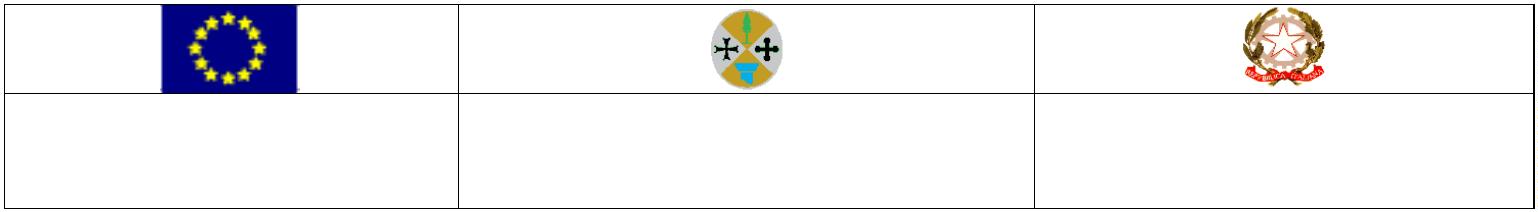 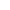 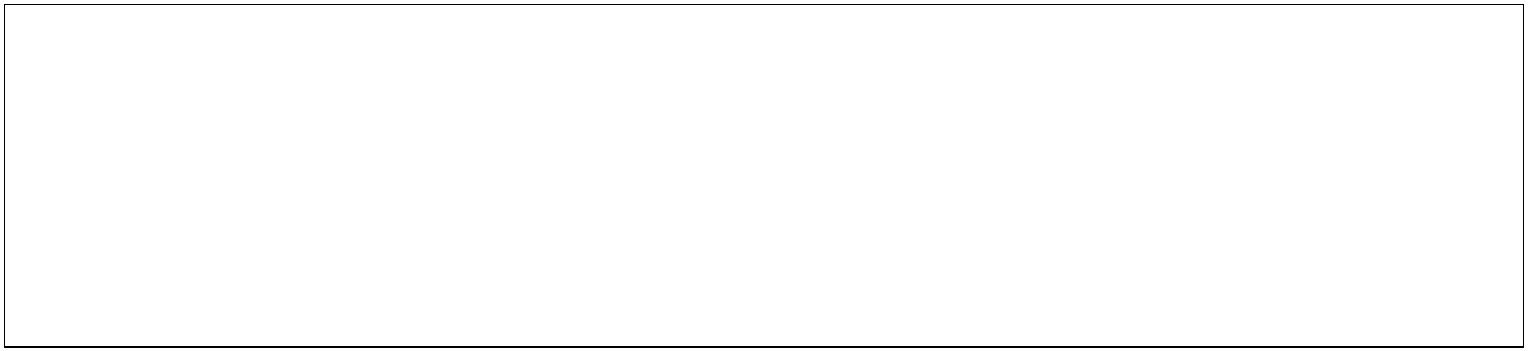 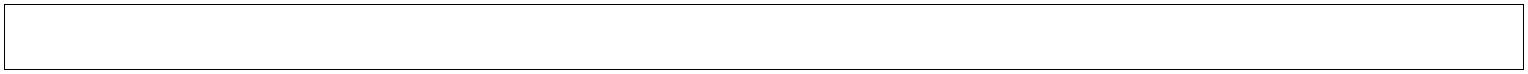 PREMESSAPREMESSAL’art. 17 comma 1 lettera a) del D.Lgs. 81/08, stabilisce che al datore di lavoro spetta la valutazione ditutti i rischi con la conseguente elaborazione del documento previsto dall'articolo 28, ovvero l’obbligo divalutare tutti i rischi per la sicurezza e la salute dei lavoratori.L’art. 28 comma 2 stabilisce che il documento di valutazione dei rischi, debba essere redatto a conclusionedella valutazione, deve essere datato e contenere:a) Una relazione sulla valutazione di tutti i rischi per la sicurezza e la salute durante l'attivitàlavorativa, nella quale siano specificati i criteri adottati per la valutazione stessa;b) L’indicazione delle misure di prevenzione e di protezione attuate e dei dispositivi di protezioneindividuali adottati, a seguito della valutazione di cui all'articolo 17, comma 1, lettera a);c) Il programma delle misure ritenute opportune per garantire il miglioramento nel tempo dei livelli disicurezza;d) L’individuazione delle procedure per l'attuazione delle misure da realizzare, nonché dei ruolidell'organizzazione aziendale che vi debbono provvedere, a cui devono essere assegnatiunicamente soggetti in possesso di adeguate competenze e poteri;e) L’indicazione del nominativo del responsabile del servizio di prevenzione e protezione, delrappresentante dei lavoratori per la sicurezza o di quello territoriale e del medico competente cheha partecipato alla valutazione del rischio;f) L’individuazione delle mansioni che eventualmente espongono i lavoratori a rischi specifici cherichiedono una riconosciuta capacità professionale, specifica esperienza, adeguata formazione eaddestramento.L’art. 29 comma 3 stabilisce che la valutazione deve essere fatta in collaborazione con il responsabile delservizio di prevenzione e protezione e il medico competente (comma 1) previa consultazione delrappresentante dei lavoratori per la sicurezza (comma 2).Infine la valutazione e il documento debbono essere rielaborati in occasione di modifiche del processolavorativo o dell'organizzazione del lavoro significative ai fini della salute e della sicurezza dei lavoratori, oin relazione al grado di evoluzione della tecnica, della prevenzione e della protezione o a seguito diinfortuni significativi o quando i risultati della sorveglianza sanitaria ne evidenzino la necessità. A seguitodi tale rielaborazione, le misure di prevenzione debbono essere aggiornate.Principale scopo della valutazione dei rischi non è da ritenersi la verifica dell’applicazione deiprecetti di legge, ma la ricerca di tutti quei rischi residui che nonostante l’applicazione dellespecifiche norme di legge, norme tecniche e norme di buona prassi, rimangono in essere.Alla luce di quanto citato, il datore di lavoro dell’ISTITUTO OMNICOMPRENSIVO ha provveduto allastesura del presente documento.NOTE INTRODUTTIVE AL PRESENTE DOCUMENTOIl presente Documento di revisione dell’originario DVR (Documento di Valutazione Rischi) dell’A.S.2022-2023, viene redatto al fine di aggiornare le figure sensibili ed individuare ulteriori emergenze e/oadempimenti nonché aggiornare i dati relativamente ad eventuali lavori effettuato dal comune di SpezzanoAlbanese ,Ente Proprietario degli immobili, sugli ambienti per ogni singolo edificio utilizzato nel correnteanno scolastico.Nell’anno scolastico 2023-24 ricopre la funzione di RSPP (Responsabile del Servizio di Protezione ePrevenzione) l’ing. Tommaso FERRARI da Castrovillari e di MC (Medico Competente) il dr. Ciro DERASIS.L’ istituto Comprensivo di Spezzano Albanese anche nell’anno scolastico 2023-24 è diretto dalDirigente Scolastico Prof.ssa Ing. Maria Cinzia PANTUSA e le attività didattiche delle scuoledell’Infanzia, Primarie, Secondarie di 1° verranno svolte nei 3 plessi scolastici che sono statiutilizzati nell’AS 2022-23 ed ubicati nel territorio comunale di Spezzano Albanese, consideratoche anche nell’AS 2023-24 l’edificio adibito a scuola dell’Infanzia “RODARI” è oggetto diinterventi di miglioramento ed adeguamento da parte del Comune di Spezzano Albanese..1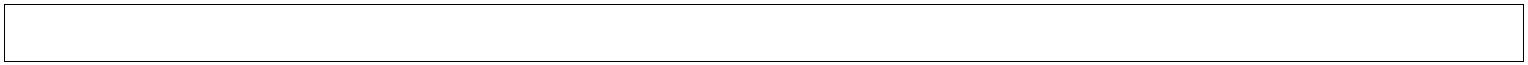 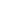 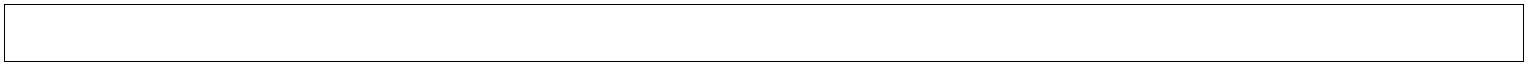 Il DVR redatto nell’anno scolastico 2023-24, unitamente al Piano di Emergenza edEvacuazione dei singoli Plessi Scolastici, formano parte integrante del presente Documento diValutazione dei Rischi.SERVIZIO DI PREVENZIONE E PROTEZIONEIl Dirigente Scolastico ha ottemperato a quanto disposto dall‟ art. 31 del D. Lgs. 81/08 per lacostituzione del Servizio di Prevenzione e Protezione.ELENCO COMPLETO DELLE FIGURE RESPONSABILILo staff della sicurezza dell‟Istituto per l‟anno scolastico in corso risulta costituito dalle figure sensibiliindicate nello schema successivo al presente documento (STAFF SICUREZZA).DEFINIZIONI RICORRENTIPericolo: proprietà o qualità intrinseca di un determinato fattore avente il potenziale di causare danni;Rischio: probabilità di raggiungimento del livello potenziale di danno nelle condizioni di impiego o diesposizione ad un determinato fattore o agente oppure alla loro combinazione;Il rischio (R) è funzione della magnitudo (M) del danno provocato e della probabilità (P) o frequenza delverificarsi del danno.Valutazione dei rischi: valutazione globale e documentata di tutti i rischi per la salute e sicurezza deilavoratori presenti nell‟ambito dell‟organizzazione in cui essi prestano la propria attività, finalizzata adindividuare le adeguate misure di prevenzione e di protezione e ad elaborare il programma delle misureatte a garantire il miglioramento nel tempo dei livelli di salute e sicurezza;Lavoratore: persona che, indipendentemente dalla tipologia contrattuale, svolge un‟attività lavorativanell‟ambito dell„organizzazione di un datore di lavoro pubblico o privato, con o senza retribuzione, ancheal solo fine di apprendere un mestiere, un‟arte o una professione, esclusi gli addetti ai servizi domesticie familiari. Al lavoratore così definito è equiparato: il socio lavoratore di cooperativa o di società, anchedi fatto, che presta la sua attività per conto delle società e dell‟ente stesso; l‟associato in partecipazionedi cui all‟articolo 2549, e seguenti del codice civile; il soggetto beneficiario delle iniziative di tirociniformativi e di orientamento di cui all‟articolo 18 della legge 24 giugno 1997, n. 196, e di cui a specifichedisposizioni delle leggi regionali promosse al fine di realizzare momenti di alternanza tra studio e lavoroo di agevolare le scelte professionali mediante la conoscenza diretta del mondo del lavoro; l‟allievo degliistituti di istruzione ed universitari e il partecipante ai corsi di formazione professionale nei quali si facciauso di laboratori, attrezzature di lavoro in genere, agenti chimici, fisici e biologici, ivi comprese leapparecchiature fornite di videoterminali limitatamente ai periodi in cui l‟allievo sia effettivamenteapplicato alla strumentazioni o ai laboratori in questione; il volontario, come definito dalla legge 1°agosto 1991, n. 266; i volontari del Corpo nazionale dei vigili del fuoco e della protezione civile; ilvolontario che effettua il servizio civile; il lavoratore di cui al decreto legislativo 1° dicembre 1997, n.468, e successive modificazioni;Datore di lavoro: il soggetto titolare del rapporto di lavoro con il lavoratore o, comunque, il soggettoche, secondo il tipo e l‟assetto dell‟organizzazione nel cui ambito il lavoratore presta la propria attività,ha la responsabilità dell‟organizzazione stessa o dell‟unità produttiva in quanto esercita i poteridecisionali e di spesa. Nelle pubbliche amministrazioni di cui all‟articolo 1, comma 2, del decretolegislativo 30 marzo 2001, n. 165, per datore di lavoro si intende il dirigente al quale spettano i poteri digestione, ovvero il funzionario non avente qualifica dirigenziale, nei soli casi in cui quest‟ultimo siapreposto ad un ufficio avente autonomia gestionale, individuato dall‟organo di vertice delle singoleamministrazioni tenendo conto dell‟ubicazione e dell‟ambito funzionale degli uffici nei quali viene svoltal‟attività, e dotato di autonomi poteri decisionali e di spesa. In caso di omessa individuazione, o diindividuazione non conforme ai criteri sopra indicati, il datore di lavoro coincide con l‟organo di verticemedesimo;Azienda: il complesso della struttura organizzata dal datore di lavoro pubblico o privato;Unità produttiva: stabilimento o struttura finalizzati alla produzione di beni o all‟erogazione di servizi,dotati di autonomia finanziaria e tecnico funzionale;Dirigente: persona che, in ragione delle competenze professionali e di poteri gerarchici e funzionaliadeguati alla natura dell‟incarico conferitogli, attua le direttive del datore di lavoro organizzando l‟attivitàlavorativa e vigilando su di essa;Preposto: persona che, in ragione delle competenze professionali e nei limiti di poteri gerarchici efunzionali adeguati alla natura dell‟incarico conferitogli, sovrintende alla attività lavorativa e garantiscel‟attuazione delle direttive ricevute, controllandone la corretta esecuzione da parte dei lavoratori edesercitando un funzionale potere di iniziativa;2Responsabile del Servizio di Prevenzione e Protezione : persona in possesso delle capacità e deirequisiti professionali di cui all‟articolo 32 del D.Lgs. 81/08 designata dal datore di lavoro, a cuirisponde, per coordinare il servizio di prevenzione e protezione dai rischi;Servizio di prevenzione e protezione dei rischi insieme delle persone, sistemi e mezzi esterni ointerni all‟azienda finalizzati all‟attività di prevenzione e protezione dai rischi professionali per ilavoratori;Addetto al servizio di prevenzione e protezione : persona in possesso delle capacità e dei requisitiprofessionali di cui all‟articolo 32 del D.Lgs. 81/08, facente parte del servizio di prevenzione eprotezione dei rischi;Medico competente: medico in possesso di uno dei titoli e dei requisiti formativi e professionali di cuiall‟articolo 38 del D.Lgs. 81/08, che collabora, secondo quanto previsto all‟articolo 29, comma 1, dellostesso D.Lgs., con il datore di lavoro ai fini della valutazione dei rischi ed è nominato dallo stesso pereffettuare la sorveglianza sanitaria e per tutti gli altri compiti di cui al presente decreto;Requisiti formativi e professionali del medico competente (art. 38)Per svolgere le funzioni di medico competente è necessario possedere uno dei seguenti titoli o requisiti:a) specializzazione in medicina del lavoro o in medicina preventiva dei lavoratori e psicotecnica;b) docenza in medicina del lavoro o in medicina preventiva dei lavoratori e psicotecnica o in tossicologia industriale o in igieneindustriale o in fisiologia e igiene del lavoro o in clinica del lavoro;c) autorizzazione di cui all’articolo 55 del decreto legislativo 15 agosto 1991, n. 277;d) specializzazione in igiene e medicina preventiva o in medicina legale.I medici in possesso dei titoli di cui al comma 1, lettera d), sono tenuti a frequentare appositi percorsi formativi universitari dadefinire con apposito decreto del Ministero dell’Università e della ricerca scientifica di concerto con il Ministero della salute. Isoggetti di cui al precedente periodo i quali, alla data di entrata in vigore del presente decreto, svolgano le attività di medicocompetente o dimostrino di avere svolto tali attività per almeno un anno nell’arco dei tre anni anteriori all’entrata in vigore delpresente decreto legislativo, sono abilitati a svolgere le medesime funzioni. A tal fine sono tenuti a produrre alla Regioneattestazione del datore di lavoro comprovante l’espletamento di tale attività.Per lo svolgimento delle funzioni di medico competente è altresì necessario partecipare al programma di educazione continua inmedicina ai sensi del decreto legislativo 19 giugno 1999, n. 229, e successive modificazioni e integrazioni, a partire dalprogramma triennale successivo all’entrata in vigore del presente decreto legislativo. I crediti previsti dal programma triennaledovranno essere conseguiti nella misura non inferiore al 70 per cento del totale nella disciplina "medicina del lavoro e sicurezzadegli ambienti di lavoro".I medici in possesso dei titoli e dei requisiti di cui al presente articolo sono iscritti nell’elenco dei medici competenti istituito pressoil Ministero della salute.Rappresentante dei lavoratori per la sicurezza: persona eletta o designata per rappresentare ilavoratori per quanto concerne gli aspetti della salute e della sicurezza durante il lavoro;Sorveglianza sanitaria: insieme degli atti medici, finalizzati alla tutela dello stato di salute e sicurezzadei lavoratori, in relazione all‟ambiente di lavoro, ai fattori di rischio professionali e alle modalità disvolgimento dell‟attività lavorativa;Nomina Medico competenteLa scuola ha nominato il medico competente anche se dall‟analisi dei rischi non sono emerseproblematicità tali da giustificare tale designazione.In particolare sono state effettuate misurazioni del numero di ore di utilizzo dei video terminali da partedegli operatori del reparto segreteria. Tali misurazioni hanno permesso di determinare che il numero diore di lavoro davanti al VTM è pari a 18 ore settimanali e quindi inferiore al limite prescritto dallenormative per l‟indagine medica.Relativamente al rischio rumore secondo la letteratura scientifica esistente in nessun ambiente deiPlessi Scolastici si superano i limiti di esposizione previsti dal titolo del d.lgs 81/08 sui rischi i naturafisica.Per quanto riguarda il rischio sulla vibrazione, secondo la letteratura scientifica esistente, in nessunambiente scolastico si superano i limiti previsti dal titolo del d.lgs 81/08 sui rischi i natura fisica.Incaricati al primo soccorsoIl personale individuato ha dimostrato competenza in relazione all‟incarico conferito anche non avendoseguito i prescritti corsi di formazione. Si provvederà ad aggiornare in breve tempo la loro formazioneper come previsto dalla normativa vigente.Salute: stato di completo benessere fisico, mentale e sociale, non consistente solo in un‟assenza dimalattia o d‟infermità;Sistema di promozione della salute e sicurezza : complesso dei soggetti istituzionali che concorrono,con la partecipazione delle parti sociali, alla realizzazione dei programmi di intervento finalizzati amigliorare le condizioni di salute e sicurezza dei lavoratori;Prevenzione: il complesso delle disposizioni o misure necessarie anche secondo la particolarità dellavoro, l‟esperienza e la tecnica, per evitare o diminuire i rischi professionali nel rispetto della salutedella popolazione e dell‟integrità dell‟ambiente esterno;3Agente: L‟agente chimico, fisico o biologico, presente durante il lavoro e potenzialmente dannoso per lasalute.Norma tecnica: specifica tecnica, approvata e pubblicata da un‟organizzazione internazionale, da unorganismo europeo o da un organismo nazionale di normalizzazione, la cui osservanza non siaobbligatoria;Buone prassi: soluzioni organizzative o procedurali coerenti con la normativa vigente e con le norme dibuona tecnica, adottate volontariamente e finalizzate a promuovere la salute e sicurezza sui luoghi dilavoro attraverso la riduzione dei rischi e il miglioramento delle condizioni di lavoro, elaborate e raccoltedalle regioni, dall‟Istituto superiore per la prevenzione e la sicurezza del lavoro (ISPESL), dall‟Istitutonazionale per l‟assicurazione contro gli infortuni sul lavoro (INAIL) e dagli organismi paritetici di cuiall‟articolo 51 del D.Lgs. 81/08, validate dalla Commissione consultiva permanente di cui all‟articolo 6del D.Lgs. 81/08, previa istruttoria tecnica dell‟ISPESL, che provvede a assicurarne la più ampiadiffusione;Linee Guida: atti di indirizzo e coordinamento per l‟applicazione della normativa in materia di salute esicurezza predisposti dai ministeri, dalle regioni, dall‟ISPESL e dall‟INAIL e approvati in sede diConferenza permanente per i rapporti tra lo Stato, le regioni e le province autonome di Trento e diBolzano;Formazione: processo educativo attraverso il quale trasferire ai lavoratori ed agli altri soggetti del sistema diprevenzione e protezione aziendale conoscenze e procedure utili alla acquisizione di competenze per losvolgimento in sicurezza dei rispettivi compiti in azienda e alla identificazione, alla riduzione e alla gestione deirischi;Informazione: complesso delle attività dirette a fornire conoscenze utili alla identificazione, alla riduzione e allagestione dei rischi in ambiente di lavoro;Addestramento: complesso delle attività dirette a fare apprendere ai lavoratori l‟uso corretto di attrezzature,macchine, impianti, sostanze, dispositivi, anche di protezione individuale, e le procedure di lavoro;Modello di organizzazione e di gestione: modello organizzativo e gestionale per la definizione e l‟attuazionedi una politica aziendale per la salute e sicurezza, ai sensi dell‟articolo 6, comma 1, lettera a), del decreto legislativo8giugno 2001, n. 231, idoneo a prevenire i reati di cui agli articoli 589 e 590, comma 3, del codice penale,commessi con violazione delle norme antinfortunistiche e sulla tutela della salute sul lavoro;Organismi paritetici: organismi costituiti a iniziativa di una o più associazioni dei datori e dei prestatori di lavorocomparativamente più rappresentative sul piano nazionale, quali sedi privilegiate per: la programmazione di attivitàformative e l‟elaborazione e la raccolta di buone prassi a fini prevenzionistici; lo sviluppo di azioni inerenti la salutee sicurezza sul lavoro; la l‟assistenza alle imprese finalizzata all‟attuazione degli adempimenti in materia; ogni altraattività o funzione assegnata loro dalla legge o dai contratti collettivi di riferimento;Responsabilità sociale delle Imprese: integrazione volontaria delle preoccupazioni sociali ed ecologichedelle aziende e organizzazioni nelle loro attività commerciali e nei loro rapporti con le parti interessate.Libretto formativo del cittadino: libretto personale del lavoratore definito, ai sensi dell'accordo Stato-regionidel 18 febbraio 2000, di concerto tra il Ministero del lavoro e delle politiche sociali e il Ministero dell'istruzione,dell'università e della ricerca, previa intesa con la Conferenza unificata Stato-regioni e sentite le parti sociali, in cuivengono registrate le competenze acquisite durante la formazione in apprendistato, la formazione in contratto diinserimento, la formazione specialistica e la formazione continua svolta durante l'arco della vita lavorativa edeffettuata da soggetti accreditati dalle regioni, nonché le competenze acquisite in modo non formale e informalesecondo gli indirizzi della Unione europea in materia di apprendimento permanente, purché riconosciute ecertificate;CONSIDERAZIONI GENERALILa Valutazione dei Rischi cui sono esposti i lavoratori ha richiesto un‟attenta analisi delle situazionespecifiche nelle quali gli addetti alle varie postazioni di lavoro vengono a trovarsi durante l‟espletamentodelle proprie mansioni.La Valutazione dei Rischi è:ocorrelata con le scelte fatte per le attrezzature, per le sostanze, per la sistemazione dei luoghi dilavoro;ofinalizzata all‟individuazione e all‟attuazione di idonee misure e provvedimenti da attuare.Pertanto la Valutazione dei Rischi è legata sia al tipo di fase lavorativa svolta nell‟unità produttiva, sia asituazioni determinate da sistemi quali ambiente di lavoro, strutture ed impianti utilizzati, materiali eprodotti coinvolti nei processi.METODOLOGIA E CRITERI ADOTTATILa metodologia adottata nella Valutazione dei Rischi ha tenuto conto del contenuto specifico del D.L.81/2008. La valutazione di cui all‟articolo 17, comma 1, lettera a) dello stesso D.Lgs. 81/08, anche nellascelta delle attrezzature di lavoro e delle sostanze o dei preparati chimici impiegati, nonché nellasistemazione dei luoghi di lavoro, ha riguardato tutti i rischi per la sicurezza e la salute dei lavoratori, ivi4compresi quelli inerenti gruppi di lavoratori esposti a rischi particolari, tra cui anche quelli collegati allostress lavoro correlato, secondo i contenuti dell‟ accordo europeo dell’8 ottobre 2004, e quelliriguardanti le lavoratrici in stato di gravidanza, secondo quanto previsto dal decreto legislativo 26 marzo2001, n. 151, nonché quelli connessi alle differenze di genere, all‟età, alla provenienza da altri Paesi.La valutazione del rischio ha avuto ad oggetto la individuazione di tutti i pericoli esistenti negli ambientie nei luoghi in cui operano gli addetti.In particolare è stata valutata la Probabilità di ogni rischio analizzato (con gradualità: improbabile,possibile, probabile, molto probabile) e la sua Magnitudo (con gradualità: lieve, modesta, grave,gravissima).Dalla combinazione dei due fattori si è ricavata la Entità del rischio, con gradualità: MOMOLTO BASSOBASSOMEDIOALTOGli orientamenti considerati si sono basati sui seguenti aspetti:oooosservazione dell‟ambiente di lavoro (requisiti dei locali di lavoro, vie di accesso, sicurezza delleattrezzature, microclima, illuminazione, rumore, agenti fisici e nocivi);identificazione dei compiti eseguiti sul posto di lavoro (per valutare i rischi derivanti dalle singolemansioni);osservazione delle modalità di esecuzione del lavoro (in modo da controllare il rispetto delleprocedure e se queste comportano altri rischi);(microclima, aerazione);esame dell‟organizzazione del lavoro;rassegna dei fattori psicologici, sociali e fisici che possono contribuire a creare stress sul lavoroe studio del modo in cui essi interagiscono fra di loro e con altri fattori nell‟organizzazione enell‟ambiente di lavoro.ooLe osservazioni compiute vengono confrontate con criteri stabiliti per garantire la sicurezza e lasalute in base a:123. Norme legali nazionali ed internazionali;. Norme tecniche e buone prassi;. Linee Guida predisposte dai Ministeri, dalle Regioni, dall‟ISPESL e dall‟INAIL e approvati in sede diConferenza permanente per i rapporti tra lo Stato, le regioni e le province autonome di Trento e diBolzano;Principi gerarchici della prevenzione dei rischi:eliminazione dei rischi;sostituire ciò che è pericoloso con ciò che non è pericoloso e lo è meno;combattere i rischi alla fonte;applicare provvedimenti collettivi di protezione piuttosto che individuarli;adeguarsi al progresso tecnico e ai cambiamenti nel campo dell‟informazione;cercare di garantire un miglioramento del livello di protezione.Attribuendo al lavoratore come individuo un ruolo centrale, si è dato inizio al processo valutativoindividuandogruppi di lavoratori per mansioni.Azioni da intraprendere in funzione del livello di RISCHIOLivello di RischioMOLTO BASSOBASSOAzione da intraprendereScala di tempoInstaurare un sistema di verifica che consentadi mantenere nel tempo le condizioni disicurezza preventivate1 annoPredisporreglistrumentinecessaria1 anno6 mesiminimizzare il rischio ed a verificare la efficaciadelle azioni preventivateIntervenire al più presto sulla fonte di rischio,provvedendo ad eliminare le anomalie cheportano alla determinazione di livelli di rischionon accettabiliMEDIOIntervenire immediatamente sulla fonte diimmediatamenteALTOrischio,provvedendoasospenderelelavorazioni sino al raggiungimento di livelli dirischio accettabili5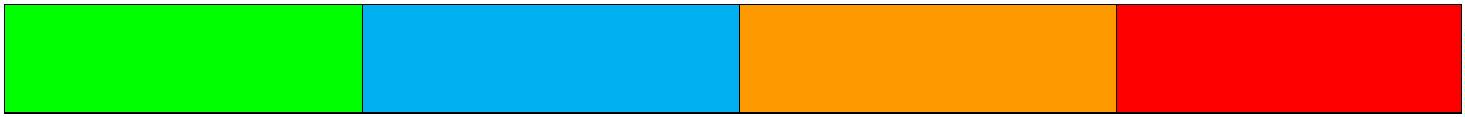 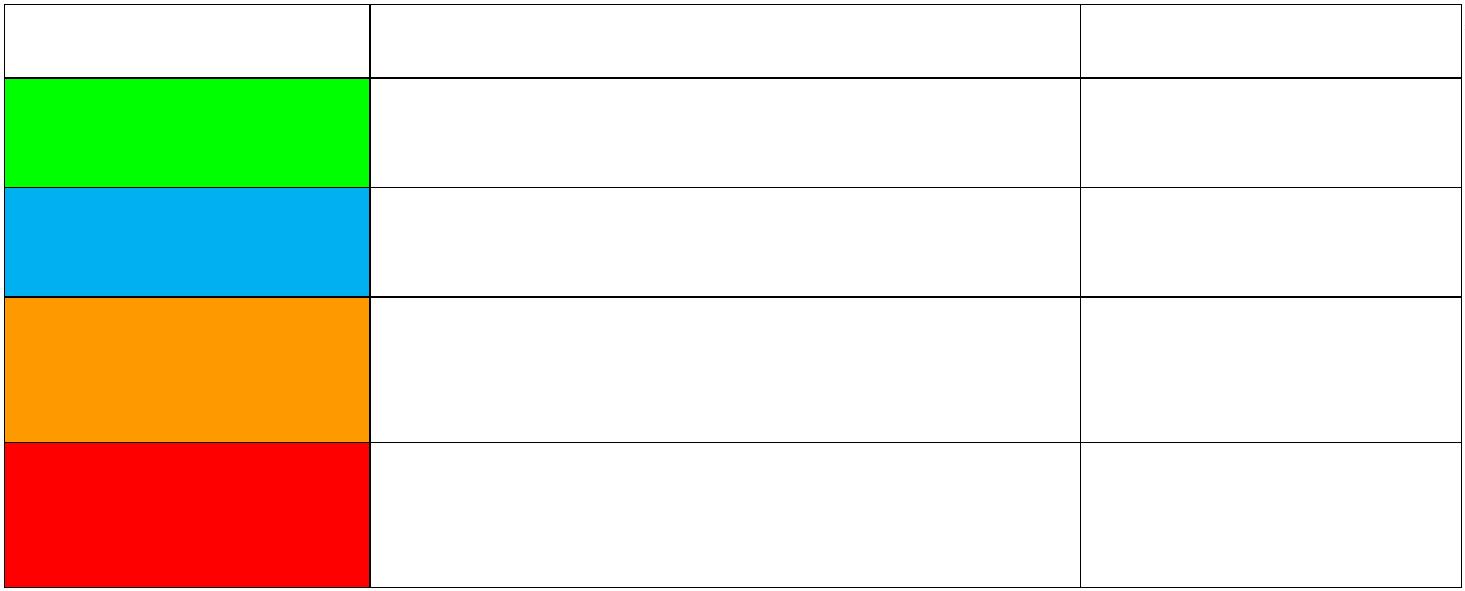 OBBLIGHI DEL DATORE DI LAVOROIl datore di lavoro , oltre alla valutazione di tutti i rischi con la conseguente adozione dei documenti previsti dall‟articolo 28 del D.Lgs. 81/08 e alla designazione del responsabile del servizio di prevenzione e protezione dai rischi,ha provveduto adesignare preventivamente i lavoratori incaricati dell‟attuazione delle misure di prevenzione incendie lotta antincendio, di evacuazione dei luoghi di lavoro in caso di pericolo grave e immediato, disalvataggio, di primo soccorso e, comunque, di gestione dell‟emergenza;affidare i compiti ai lavoratori tenendo conto delle capacità e delle condizioni degli stessi inrapporto alla loro salute e alla sicurezza;fornire ai lavoratori i necessari e idonei dispositivi di protezione individuale, sentito il responsabiledel servizio di prevenzione e protezione e il medico competente, ove presente;prendere le misure appropriate affinché soltanto i lavoratori che hanno ricevuto adeguate istruzionie specifico addestramento accedano alle zone che li espongono ad un rischio grave e specifico;richiedere l‟osservanza da parte dei singoli lavoratori delle norme vigenti, nonché delle disposizioniin materia di sicurezza e di igiene del lavoro e di uso dei mezzi di protezione collettivi e deidispositivi di protezione individuali messi a loro disposizione;adottare le misure per il controllo delle situazioni di rischio in caso di emergenza e dare istruzioniaffinché i lavoratori, in caso di pericolo grave, immediato ed inevitabile, abbandonino il posto dilavoro o la zona pericolosa;adempiere agli obblighi di informazione, formazione e addestramento di cui agli articoli 36 e 37 delD.Lgs.81/08.;prendere appropriati provvedimenti per evitare che le misure tecniche adottate possano causarerischi per la salute della popolazione o deteriorare l'ambiente esterno verificando periodicamente laperdurante assenza di rischio;consultare il rappresentante dei lavoratori per la sicurezza nelle ipotesi di cui all‟articolo 50;adottare le misure necessarie ai fini della prevenzione incendi e dell‟evacuazione dei luoghi dilavoro, nonché per il caso di pericolo grave e immediato, secondo le disposizioni di cui all‟ articolo43 del D.Lgs. 81/08. Tali misure risultano adeguate alla natura dell‟attività, alle dimensionidell‟azienda o dell‟unità produttiva, e al numero delle persone presenti;aggiornare le misure di prevenzione in relazione ai mutamenti organizzativi e produttivi che hannorilevanza ai fini della salute e sicurezza del lavoro, o in relazione al grado di evoluzione dellatecnica della prevenzione e della protezione;Il datore di lavoro, inoltre, provvederà a:comunicare annualmente all‟INAIL i nominativi dei rappresentanti dei lavoratori per la sicurezza.fornire al servizio di prevenzione e protezione ed al medico competente, se previsto, informazioniin merito a:•••••la natura dei rischi;l’organizzazione del lavoro, la programmazione e l’attuazione delle misure preventive e protettive;la descrizione degli impianti e dei processi produttivi;i dati di cui al comma 1, lettera q), e quelli relativi alle malattie professionali;i provvedimenti adottati dagli organi di vigilanza.informare il più presto possibile i lavoratori esposti al rischio di un pericolo grave e immediato circail rischio stesso e le disposizioni prese o da prendere in materia di protezione;astenersi, salvo eccezione debitamente motivata da esigenze di tutela della salute e sicurezza, dalrichiedere ai lavoratori di riprendere la loro attività in una situazione di lavoro in cui persiste unpericolo grave e immediato;consegnare tempestivamente al rappresentante dei lavoratori per la sicurezza, su richiesta diquesti e per l‟espletamento della sua funzione, copia del documento di cui all‟articolo 17, comma 1,lettera a), nonché consentire al medesimo rappresentante di accedere ai dati di cui alla lettera q);consentire ai lavoratori di verificare, mediante il rappresentante dei lavoratori per la sicurezza,l‟applicazione delle misure di sicurezza e di protezione della salute;elaborare, in caso di necessità, il documento di cui all‟articolo 26, comma 3, del D.Lgs. 81/08 e, surichiesta di questi e per l‟espletamento della sua funzione, consegnarne tempestivamente copia airappresentanti dei lavoratori per la sicurezza;comunicare all‟INAIL, o all‟IPSEMA, in relazione alle rispettive competenze, a fini statistici einformativi, i dati relativi agli infortuni sul lavoro che comportino un‟assenza dal lavoro di almeno un6giorno, escluso quello dell‟evento e, a fini assicurativi, le informazioni relative agli infortuni sullavoro che comportino un‟assenza dal lavoro superiore a tre giorni;nell‟ambito dell‟ eventuale svolgimento di attività in regime di appalto e di subappalto, munire ilavoratori di apposita tessera di riconoscimento, corredata di fotografia, contenente le generalitàdel lavoratore e l‟indicazione del datore di lavoro;nelle unità produttive con più di 15 lavoratori, convocare la riunione periodica di cui all‟ articolo 35del D.Lgs. 81/08;OBBLIGHI DEI PREPOSTIIn riferimento alle attività indicate all‟ articolo 3 del D.Lgs. 81/08, i preposti, secondo le loro attribuzioni ecompetenze, dovranno:a) sovrintendere e vigilare sulla osservanza da parte dei singoli lavoratori dei loro obblighi di legge,nonché delle disposizioni in materia di salute e sicurezza sul lavoro e di uso dei mezzi di protezionecollettivi e dei dispositivi di protezione individuale messi a loro disposizione e, in caso di persistenzadella inosservanza, informare i loro superiori diretti;b) verificare affinché soltanto i lavoratori che hanno ricevuto adeguate istruzioni accedano alle zone cheli espongono ad un rischio grave e specifico;c) richiedere l‟osservanza delle misure per il controllo delle situazioni di rischio in caso di emergenza edare istruzioni affinché i lavoratori, in caso di pericolo grave, immediato e inevitabile, abbandonino ilposto di lavoro o la zona pericolosa;d) informare il più presto possibile i lavoratori esposti al rischio di un pericolo grave e immediato circa ilrischio stesso e le disposizioni prese o da prendere in materia di protezione;e) astenersi, salvo eccezioni debitamente motivate, dal richiedere ai lavoratori di riprendere la loroattività in una situazione di lavoro in cui persiste un pericolo grave ed immediato;f) segnalare tempestivamente al datore di lavoro o al dirigente sia le deficienze dei mezzi e delleattrezzature di lavoro e dei dispositivi di protezione individuale, sia ogni altra condizione di pericoloche si verifichi durante il lavoro, delle quali venga a conoscenza sulla base della formazione ricevuta;g) frequentare appositi corsi di formazione secondo quanto previsto dall‟ articolo 37 del D.Lgs. 81/08.OBBLIGHI DEI LAVORATORIOgni lavoratore deve prendersi cura della propria salute e sicurezza e di quella delle altre personepresenti sul luogo di lavoro, su cui ricadono gli effetti delle sue azioni o omissioni, conformemente allasua formazione, alle istruzioni e ai mezzi forniti dal datore di lavoro.I lavoratori dovranno in particolare:a) contribuire, insieme al datore di lavoro, ai dirigenti e ai preposti, all‟adempimento degli obblighiprevisti a tutela della salute e sicurezza sui luoghi di lavoro;b) osservare le disposizioni e le istruzioni impartite dal datore di lavoro, dai dirigenti e dai preposti, ai finidella protezione collettiva ed individuale;c) utilizzare correttamente le attrezzature di lavoro, le sostanze e i preparati pericolosi, i mezzi ditrasporto e, nonché i dispositivi di sicurezza;d) utilizzare in modo appropriato i dispositivi di protezione messi a loro disposizione;e) segnalare immediatamente al datore di lavoro, al dirigente o al preposto le deficienze dei mezzi e deidispositivi di cui alle lettere c) e d), nonché qualsiasi eventuale condizione di pericolo di cui venganoa conoscenza, adoperandosi direttamente, in caso di urgenza, nell‟ambito delle proprie competenzee possibilità e fatto salvo l‟obbligo di cui alla successiva lettera f) per eliminare o ridurre le situazionidi pericolo grave e incombente, dandone notizia al rappresentante dei lavoratori per la sicurezza;f) non rimuovere o modificare senza autorizzazione i dispositivi di sicurezza o di segnalazione o dicontrollo;g) non compiere di propria iniziativa operazioni o manovre che non sono di loro competenza ovvero chepossono compromettere la sicurezza propria o di altri lavoratori;h) partecipare ai programmi di formazione e di addestramento organizzati dal datore di lavoro;i) sottoporsi ai controlli sanitari previsti dal presente decreto legislativo o comunque disposti dal medicocompetente.Nel caso di svolgimento di attività in regime di appalto o subappalto, devono esporre apposita tessera diriconoscimento, corredata di fotografia, contenente le generalità del lavoratore e l‟indicazione del datoredi lavoro. Tale obbligo grava anche in capo ai lavoratori autonomi che esercitano direttamente la propriaattività nel medesimo luogo di lavoro, i quali sono tenuti a provvedervi per proprio conto.7MISURE GENERALI DI TUTELA ED EMERGENZESono state osservate tutte le misure generali di tutela della salute e della sicurezza dei lavoratori, comedefinite all‟ art. 15 del D.Lgs. 81/08, e precisamente:E‟ stata effettuata la valutazione di tutti i rischi per la salute e la sicurezza, così come descritta nelpresente DVR.E‟ stata prevista la programmazione della prevenzione, mirata ad un complesso che integri inmodo coerente nella prevenzione le condizioni tecniche produttive dell‟azienda nonché l‟influenzadei fattori dell‟ambiente e dell‟organizzazione del lavoroCome dettagliato nel documento di valutazione, si è provveduto all‟eliminazione dei rischi e, oveciò non è possibile, alla loro riduzione al minimo in relazione alle conoscenze acquisite in base alprogresso tecnico.Sono stati rispettati i principi ergonomici nell‟organizzazione del lavoro, nella concezione dei postidi lavoro, nella scelta delle attrezzature e nella definizione dei metodi di lavoro e produzione, inparticolare al fine di ridurre gli effetti sulla salute del lavoro monotono e di quello ripetitivo.E‟ stata attuata, per quanto possibile, la riduzione dei rischi alla fonte.E‟ stata prevista a sostituzione di ciò che è pericoloso con ciò che non lo è, o è meno pericoloso.E‟ stato limitato al minimo il numero dei lavoratori che sono, o che possono essere, esposti alrischio.E‟ stato previsto un utilizzo limitato degli agenti chimici, fisici e biologici sui luoghi di lavoro.E‟ stata data la priorità alle misure di protezione collettiva rispetto alle misure di protezioneindividuale.Si provvederà all‟ allontanamento del lavoratore dall‟esposizione al rischio per motivi sanitariinerenti la sua persona e all‟adibizione, ove possibile, ad altra mansioneVerrà effettuata l‟adeguata informazione e formazione per i lavoratori, per i preposti e per irappresentanti dei lavoratori per la sicurezza.Verranno impartite istruzioni adeguate a tutti i lavoratori.E‟ stata prevista la partecipazione e la consultazione dei lavoratori e dei rappresentanti deilavoratori per la Sicurezza.E stata effettuata un‟attenta programmazione delle misure ritenute opportune per garantire ilmiglioramento nel tempo dei livelli di sicurezza, anche attraverso l‟adozione di codici di condotta edi buone prassi. A tale proposito è stato istituito uno specifico scadenziario che consentirà ilcontrollo nel tempo delle azioni previste per il miglioramento nel tempo della sicurezza deilavoratori.Sono state dettagliate le misure di emergenza da attuare in caso di primo soccorso, di lottaantincendio, di evacuazione dei lavoratori e di pericolo grave e immediato, compreso l‟uso disegnali di avvertimento e di sicurezza.E‟ stata programmata la regolare manutenzione di ambienti, attrezzature, impianti, con particolareriguardo ai dispositivi di sicurezza in conformità alla indicazione dei fabbricanti.Le misure relative alla sicurezza, all‟igiene ed alla salute durante il lavoro non comporteranno maioneri finanziari per i lavoratori.PROCEDURE D’EMERGENZA ED ADDETTICOMPITI E PROCEDURE GENERALICome previsto dall‟ art. 43, comma 1, del D.Lgs. 81/08, sono stati organizzati i necessari rapporti con iservizi pubblici competenti in materia di primo soccorso, salvataggio, lotta antincendio e gestionedell‟emergenza.Sono stati, infatti, designati preventivamente i lavoratori incaricati dell‟attuazione delle misure diprevenzione incendi e lotta antincendio, di evacuazione dei luoghi di lavoro in caso di pericolo grave eimmediato, di salvataggio, di primo soccorso e, comunque, di gestione dell‟emergenza;Sono stati informati tutti i lavoratori che possono essere esposti a un pericolo grave ed immediato circale misure predisposte e i comportamenti da adottare;Sono stati programmati gli interventi, presi i provvedimenti e date le istruzioni affinché i lavoratori, incaso di pericolo grave e immediato che non può essere evitato, possano cessare la loro attività, omettersi al sicuro, abbandonando immediatamente il luogo di lavoro;Sono stati adottati i provvedimenti necessari affinché qualsiasi lavoratore, in caso di pericolo grave edimmediato per la propria sicurezza o per quella di altre persone e nell‟impossibilità di contattare ilcompetente superiore gerarchico, possa prendere le misure adeguate per evitare le conseguenze ditale pericolo, tenendo conto delle sue conoscenze e dei mezzi tecnici disponibili.8Ai fini delle designazioni si è tenuto conto delle dimensioni della scuola e dei rischi specifici della scuolasecondo i criteri previsti nei decreti di cui all’articolo 46 del D.Lgs. 81/08 (decreto del Ministrodell‟interno in data 10 marzo 1998 e decreto legislativo 8 marzo 2006, n. 139)Nella scuola saranno sempre presenti gli addetti al primo soccorso, alla prevenzione incendi ed allaevacuazione. Nella scuola verrà esposta una tabella ben visibile riportante almeno i seguenti numeritelefonici:Vigili del FuocoPronto soccorsoOspedale1151180981/4851 (Castrovillari)Vigili UrbaniCarabinieriPolizia0981/ 953075 (Spezzano Albanese)112113In situazione di emergenza (incendio, infortunio, calamità) il lavoratore dovrà chiamare l‟addettoall‟emergenza che si attiverà secondo le indicazioni sotto riportate. Solo in assenza dell‟addettoall‟emergenza, il lavoratore potrà attivare la procedura sotto elencata.CHIAMATA SOCCORSI ESTERNIIn caso d’incendioooChiamare i vigili del fuoco telefonando al 115.Rispondere con calma alle domande dell‟operatore dei vigili del fuoco che richiederà: indirizzo etelefono dell‟azienda, informazioni sull‟incendio.ooNon interrompere la comunicazione finché non lo decide l‟operatore.Attendere i soccorsi esterni al di fuori dell‟azienda.In caso d’infortunio o maloreoooChiamare il SOCCORSO PUBBLICO componendo il numero telefonico 118.Rispondere con calma alle domande dell‟operatore che richiederà:cognome e nome, indirizzo, n. telefonico ed eventuale percorso per arrivarci, tipo di incidente:descrizione sintetica della situazione, numero dei feriti, eccoConclusa la telefonata, lasciare libero il telefono: potrebbe essere necessario richiamarvi.REGOLE COMPORTAMENTALIooooooSeguire i consigli dell‟operatore della Centrale Operativa 118.Osservare bene quanto sta accadendo per poterlo riferire.Prestare attenzione ad eventuali fonti di pericolo (rischio di incendio, ecc.).Incoraggiare e rassicurare il paziente.Inviare, se del caso, una persona ad attendere l‟ambulanza in un luogo facilmente individuabile.Assicurarsi che il percorso per l‟accesso della lettiga sia libero da ostacoli.PRESIDI DI PRIMO SOCCORSONella scuola, così come previsto dal punto 5 dell‟Allegato IV del D.Lgs. 81/08, saranno presenti i presidisanitari indispensabili per prestare le prime immediate cure ai lavoratori feriti o colpiti da maloreimprovviso. Detti presidi saranno contenuti in una Cassetta di Pronto Soccorso.Considerato che l’Istituto è costituito da più plessi scolastici è necessario fornire unacassetta di pronto soccorso per ogni plesso.CONTENUTO MINIMO DELLA CASSETTA DI PRONTO SOCCORSO134567891111111. Guanti sterili monouso (5 paia). Flacone di soluzione cutanea di iodopovidone al 10% di iodio da 1 litro (1). Flaconi di soluzione fisiologica ( sodio cloruro - 0, 9%) da 500 ml (3). Compresse di garza sterile 10 x 10 in buste singole (10). Compresse di garza sterile 18 x 40 in buste singole (2). Teli sterili monouso (2). Pinzette da medicazione sterili monouso (2). Confezione di rete elastica di misura media (1)0. Confezione di cotone idrofilo (1)1. Confezioni di cerotti di varie misure pronti all'uso (2)2. Rotoli di cerotto alto cm. 2,5 (2)3. Un paio di forbici4. Lacci emostatici (3)5. Ghiaccio pronto uso (due confezioni)6. Sacchetti monouso per la raccolta di rifiuti sanitari (2)917. Termometro18. Apparecchio per la misurazione della pressione arteriosa.PREVENZIONE INCENDINei luoghi di lavoro scolastici sono state adottate idonee misure per prevenire gli incendi e per tutelarel‟incolumità dei lavoratori, ai sensi dell‟ art. 46 del D.Lgs. 81/08.In particolare, sono stati applicati i criteri generali di sicurezza antincendio e per la gestione delleemergenze nei luoghi di lavoro di cui al decreto del Ministro dell‟interno in data 10 marzo 1998.Per la valutazione dettagliata del Rischio di Incendio, effettuata secondo lo stesso decreto 10 marzo1998 e successive modifiche o integrazioni, si rinvia alla allegata relazione specifica ed ai relativiallegati documentali e grafici, tra cui il Piano di Sicurezza ed Evacuazione.DISPOSITIVI DI PROTEZIONE INDIVIDUALE (D.P.I.)Come indicato all‟ art. 74 del D.Lgs. 81/08, si intende per Dispositivo di Protezione Individuale, diseguito denominato DPI, qualsiasi attrezzatura destinata ad essere indossata e tenuta dal lavoratoreallo scopo di proteggerlo contro uno o più rischi suscettibili di minacciarne la sicurezza o la salutedurante il lavoro, nonché ogni complemento o accessorio destinato a tale scopo.Come indicato nelle diverse attività lavorative oggetto del presente documento di valutazione dei rischi,e come previsto dall‟ art. 75 del D.Lgs. 81/08, è stato previsto l‟impiego obbligatorio dei DPI quando irischi non possono essere evitati o sufficientemente ridotti da misure tecniche di prevenzione, da mezzidi protezione collettiva, da misure, metodi o procedimenti di riorganizzazione del lavoro.I DPI saranno conformi alle norme di cui al D.Lgs. 4 dicembre 1992 n. 475, e sue successivemodificazioni e saranno:ooadeguati ai rischi da prevenire, senza comportare di per sé un rischio maggioreadeguati alle condizioni esistenti sul luogo di lavoroLe pulizie sono affidate a una società esterna e vengono effettuate in orario extrascolastico. Il personaleausiliario o collaboratori scolastici svolgono attività di vigilanza e di riordino e a questi verrannoconsegnati guanti da lavoro e mascherine.ESPOSIZIONE AL RUMOREAi sensi dell‟art. 190 del D.Lgs. 81/08, dovrà essere valutato il rumore durante le effettive attivitàlavorative, prendendo in considerazione in particolare:ooooIl livello, il tipo e la durata dell‟esposizione, ivi inclusa ogni esposizione a rumore impulsivoI valori limite di esposizione ed i valori di azione di cui all‟art. 189Tutti gli effetti sulla salute e sulla sicurezza dei lavoratori particolarmente sensibili al rumoreGli effetti sulla salute e sicurezza dei lavoratori derivanti dalle interazioni tra rumore e sostanzeototossiche connesse all‟attività svolta e fra rumore e vibrazioni, seguendo attentamentel‟orientamento della letteratura scientifica e sanitaria ed i suggerimenti del medico competenteLe informazioni sull‟emissione di rumore fornite dai costruttori delle attrezzature impiegate, inconformità alle vigenti disposizioni in materiaoooL'esistenza di attrezzature di lavoro alternative progettate per ridurre l'emissione di rumore;Il prolungamento del periodo di esposizione al rumore oltre l'orario di lavoro normale, in locali dicui è responsabileoLe informazioni raccolte dalla sorveglianza sanitaria, comprese, per quanto possibile, quellereperibili nella letteratura scientifica;oLa disponibilità di dispositivi di protezione dell'udito con adeguate caratteristiche di attenuazioneLivello di esposizioneDall‟esito dell‟esame della tipologia delle lavorazioni eseguite nell‟ambiente dei lavoro, e cioèinsegnamento; essendo manifestamente assenti significative fonti di rumore (tali da esporre i lavoratoria livelli di rumore pari a un Lex = 80 dB o ppeak = 112 dB), si può ragionevolmente ritenere che i valorid‟esposizione al rumore si mantengano al di sotto dei valori di riferimento di cui all‟art. 189 del D.Lgs81/08. Ne consegue che siamo in classe di rischio 0, per cui non c‟è nessuna azione specifica daintraprendere. La valutazione sarà ripetuta in caso intervengono modifiche nell‟ambiente sia esternoche di lavoro. Segue autocertificazione.10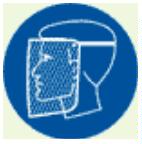 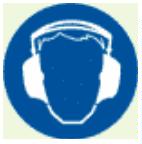 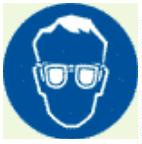 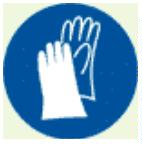 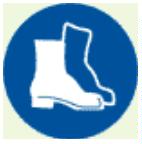 Dispositivi di protezione individuale: il personale insegnante affetto da malattie professionali(disfonie e/o altre patologie della voce) riconosciuti dall‟Inail nelle diverse fasi di servizio dovrà utilizzaregli amplificatori di voce forniti dal Datore di Lavoro. (es.impianto voce fisso e/o mobile: amplificatore diVoce Portatile Altoparlante munito di microfono).MICROCLIMASituazioni di pericolo: tutte le attività che comportano, per il lavoratore, una permanenza in ambienticon parametri climatici (temperatura, ventilazione, umidità, ecc.) non confortevoli. Le attività che sisvolgono in condizioni climatiche avverse senza la necessaria protezione possono dare origine sia abronco-pneomopatie, soprattutto nei casi di brusche variazioni delle stesse, che del classico “colpo dicalore” in caso di intensa attività fisica durante la stagione estiva.Misure di prevenzione:oooGli ambienti devono essere costruiti in modo tale da determinare situazioni microclimaticheconfortevoli, sia in termini di temperatura che di ventilazione.Le finestre esposte al sole devono essere dotate di sistemi anti-soleggiamento e non dovrannocomportare correnti d‟aria fastidiose.I parametri microclimatici non confortevoli andranno corretti con dispositivi di ventilazione e diclimatizzazione generale o localizzata.Livello di esposizione: La situazione microclimatica si può considerare ottimale. I ricambi d'aria sipossono ritenere adeguati. La temperatura è compresa tra i 18 e i 23 gradi e l‟umidità relativa è tale daevitare la formazione di condensa. I lavoratori e gli alunni non sono sottoposti a bruschi sbalzi ditemperatura.ILLUMINAZIONESituazioni di pericolo: Tutte le attività devono essere illuminate naturalmente o artificialmente inmaniera da assicurare una sufficiente visibilità.Misure di prevenzione:oooIn tutti i luoghi di lavoro, di sosta e di passaggio occorre assicurarsi che esista un adeguatolivello di illuminazione, naturale o artificiale, diffuso e/o localizzato, proporzionato alla situazioneambientale e alla lavorazione da eseguire.Nella organizzazione del lavoro bisogna tener conto delle fonti di luminosità, naturale e/oartificiali anche in funzione delle possibili condizioni ambientali al fine di evitare abbagliamenti odisturbi visivi.Le superficie vetrate illuminanti e i mezzi di illuminazione artificiale devono essere tenuticostantemente in buone condizioni di pulizia e efficienza.Livello di esposizione: In alcune aule l‟illuminazione naturale è insufficiente e viene utilizzatal‟illuminazione artificiale. Tale illuminazione è sufficiente e i corpi illuminanti sono provvisti di mezzi diprotezione.ESPOSIZIONE AD AGENTI CHIMICI E BIOLOGICISituazioni di pericolo: Attività che comportano il contatto con agenti chimici (detersivi, disinfettanti,disincrostanti, ecc.) e attività nelle quali vi sia la presenza di qualsiasi microrganismo, anche segeneticamente mutato, colture cellulari ed endoparassita umano che potrebbe provocare infezioni,allergie o intossicazioni.Misure di prevenzioneDurante l‟attività:ooIndossare l‟equipaggiamento idoneo (guanti, mascherina)Dopo l‟attività seguire una scrupolosa igiene personale (lavaggio delle mani e se necessariousare una soluzione disinfettante es. amuchina)oIn caso di allergia, intossicazione o infezione da agenti biologici è necessario condurrel‟interessato al più vicino centro di Pronto Soccorso.Livello di esposizione: Non sono utilizzati particolari sostanze chimiche se non comuni detergentichimici per la pulizia domestica e in misura molto limitata in quanto le pulizie vengono effettuate da unasocietà esterna. Non è stata rilevata nessuna esposizione ad agente biologico. Data la notevolepresenza di alunni è facile veicolare malattie infettive, anche semplici. Si provvederà a mantenere gliambienti e i servizi igienici puliti.Dispositivi di protezione individuale: i lavoratori interessati alle operazioni di pulizia dei serviziigienici e gli addetti al primo soccorso, nelle diverse fasi, dovranno utilizzare guanti in lattice emascherina.11MOVIMENTAZIONE MANUALE DEI CARICHIPer i lavoratori addetti alla movimentazione manuale dei carichi, sono state valutate attentamente lecondizioni di movimentazione secondo la metodologia del NIOSH (National Institute for OccupationalSafety and Health).Situazioni di pericolo: ogni volta che si movimentano manualmente carichi di qualsiasi natura e forma.Tutte le attività che comportano operazioni di trasporto o di sostegno di un carico ad opera di uno o piùlavoratori, comprese le azioni del sollevare, spingere, deporre, tirare, portare o spostare un carico che,per le loro caratteristiche o in conseguenza delle condizioni ergonomiche sfavorevoli, comportano tral‟altro rischi di lesioni dorso-lombari (per lesioni dorso lombari si intendono le lesioni a carico dellestrutture osteomiotendinee e nervovascolari a livello dorso lombare).Misure di prevenzione:oIn generale la movimentazione manuale dei carichi deve essere ridotta al minimo erazionalizzata al fine di non richiedere un eccessivo impegno fisico del personale addetto.Il carico da movimentare deve essere facilmente afferrabile e non deve presentarecaratteristiche tali da provocare lesioni al corpo dell‟operatore, anche in funzione della tipologiadella lavorazione.ooLe lavorazioni devono essere organizzate al fine di ridurre al minimo le movimentazionimanuale dei carichi anche attraverso l‟impiego di idonee attrezzature meccaniche per iltrasporto e il sollevamento.Livello di esposizione:Questo rischio non è elevato in quanto l‟eventuale movimentazione dei carichi non supera i 20 Kg. Pereventuali carichi superiori è consigliata la movimentazione da parte di due persone.Dispositivi di protezione individualeI lavoratori interessati dovranno utilizzare guanti a rischi meccanici.URTI, COLPI, COMPRESSIONESituazioni di pericolo: presenza di oggetti sporgenti (spigoli, elementi di opere provvisionali,attrezzature, scaffalature, arredamenti, ecc.).Misure di prevenzione:oI depositi di materiale in cataste, pile e mucchi dovranno essere organizzati in modo da evitarecrolli o cedimenti e permettere una sicura e agevole movimentazione.Divieto di lasciare oggetti sporgenti pericolosi e non segnalati.CADUTA DALL’ALTOoSituazioni di pericolo: Ogni volta che si transita o lavora in quota (anche a modesta altezza) durantel‟utilizzo di mezzi di collegamento verticale (scale, scale a pioli, passerelle, ecc.).Misure di prevenzione:oLe perdite di stabilità dell‟equilibrio delle persone che possono comportare cadute da un pianodi lavoro ad un altro posto a quota inferiore (di norma con dislivello maggiore di 2 metri),devono essere impedite con misure di prevenzione, generalmente costituite da parapetti ditrattenuta applicati a tutti i piani liberi di ripiani, balconi, luogo di lavoro o di passaggiosopraelevati.oPer i lavori in oggetto, la situazione più a rischio è relativa all‟utilizzo di scale portatili, per laquale occorre attenersi alle procedure di utilizzo in sicurezza (un secondo addetto che mantienela scala).Livello di esposizione:È un rischio molto basso perché le scale vengono o usate raramente e sempre in due.SCIVOLAMENTO E CADUTA A LIVELLOSituazioni di pericolo: Presenza di materiali vari, cavi elettrici. Presenza di pavimenti scivolosi oirregolari. Perdita di equilibrio durante la movimentazione dei carichi per irregolarità dei percorsi.Misure di prevenzione:oI percorsi per la movimentazione dei carichi e il dislocamento dei depositi dovranno esserescelti in modopersone.da evitare quanto più possibile le interferenze con zone in cui si trovanooooUtilizzare detergenti /sostanze che non lasciano patine scivolose/schiumose sui pavimenti.Dotare i gradini delle scale di idonee strisce antiscivolo.I percorsi pedonali interni devono essere sempre mantenuti sgombri da materiale di qualsiasigenere in modo da non ostacolare il cammino degli operatori.12oLe vie d‟accesso e quelle corrispondenti ai percorsi interni dovranno essere ben illuminate.ELETTROCUZIONESituazioni di pericolo: Ogni volta che si lavora con attrezzatura funzionante ad energia elettrica o sitransita in prossimità di lavoratori che ne fanno uso.Il mancato rispetto delle norme di sicurezza riguardante gli impianti elettrici oppure l‟uso scorretto delleattrezzature a questi collegate possono essere fonte di pericolo da elettricità per operatori e utenti.I rischi elettrici in ambito scolastico sono conseguenti al passaggio attraverso la cute di correntielettriche provenienti da apparecchiature elettrificate o da contatti con macchine, attrezzature econdutture sotto tensione.Misure di prevenzione:ooooL‟impianto elettrico deve essere realizzato a regola d‟arte e secondo DPR 547/55 Art. 40;L‟impiego di apparecchiature elettriche di qualità garantita e con marchio IMQ e CE.La manutenzione e le verifiche periodiche eseguite da personale specializzato.Corretti comportamenti nell‟utilizzo delle apparecchiature elettriche.NOTE PER LE LAVORATRICI IN GRAVIDANZALa tutela della salute lavoratrici madri attraverso l‟eliminazione o riduzione dell‟esposizione a fattori dirischio professionali per le gravide , per l‟embrione ed il feto, con particolare attenzione a fattori dirischio abortigeni, mutageni e teratogeni, ha comportato la valutazione dei rischi per la sicurezza e lasalute delle lavoratrici gestanti, puerpere o in periodo di allattamento fino a sette mesi dopo il parto, perle lavoratrici addette alle lavorazioni.A seguito della suddetta valutazione, sono state individuate le seguenti misure di prevenzione eprotezione da adottare:Verranno modificati i ritmi lavorativi, in modo che essi non siano eccessivi e, che non comportino unaposizione particolarmente affaticante.In caso di ulteriori prescrizioni specifiche, esse verranno indicate nelle singole attività lavorative oggettodella valutazione dei rischi, riportate nel seguito.Le lavoratrici addette alle rispettive mansioni ed il rappresentante per la sicurezza sono stati informatisui risultati della valutazione e sulle conseguenti misure adottateNota: L’art.12, comma 1, del D.lgs. 151/2001 ha introdotto la facoltà, per le lavoratrici dipendenti di datori di lavoropubblici o privati, di utilizzare in forma flessibile il periodo dell’interdizione obbligatoria dal lavoro di cui all’art.4della Legge 1204/71 (due mesi prima del parto e tre mesi dopo il parto), posticipando un mese dell’astensioneprima del parto al periodo successivo al parto.Per poter avvalersi di tale facoltà, la lavoratrice gestante dovrà presentare apposita domanda al datore di lavoro eall’ente erogatore dell’indennità di maternità (INPS), corredata da certificazione del medico ostetrico-ginecologo delSSN o con esso convenzionato la quale esprima una valutazione, sulla base delle informazioni fornite dallalavoratrice sull’attività svolta, circa la compatibilità delle mansioni e relative modalità svolgimento ai fini della tuteladella salute della gestante e del nascituro e, qualora la lavoratrice sia adibita a mansione comportante l’obbligo disorveglianza sanitaria, un certificato del Medico Competente attestante l’assenza di rischi per lo stato digestazione.Il Dirigente Scolastico, sentito il Medico Competente, al fine di prevenire eventuale RISCHIOINFETTIVO indica che vengono seguite ulteriori disposizioni in materia di Allattamento al Seno edeventuale Estrazione al seno del latte sul posto di lavoro per le lavoratrici che riprendono le attivitàlavorative.Per tutte queste categorie di lavoratrici partorienti in caso di allattamento al seno e/o di estrazione alseno del latte materno, previa certificazione del medico pediatra del SSN, il Datore di Lavoro dispone laseguente procedura:Il Dirigente Scolastico metterà a disposizione una stanza adeguatamente pulita e dedicate perconsentire l‟estrazione del latte in sicurezza sanitaria senza possibilità di infezione e senza chela lavoratrice possa essere disturbata; tale stanza deve essere fornita di un frigorifero perconsentire la conservazione del latte materno estratto e conservato in sacche o bottiglie per laconservazione del latte materno.Il Dirigente Scolastico riconoscerà alla lavoratrice il tempo necessario per effettuareregolarmente l‟estrazione del latte.La lavoratrice deve essere attrezzata di tutti gli strumenti necessari sottoelencati per estrarre,raccogliere, conservare e trasportare il suo latte materno:tiralatte13bottiglie per la raccolta o sacche per la conservazione del latteborsa termica per trasportare il tuo lattesacche per la sanificazione a microondecoppette assorbilattereggiseno di ricambio in caso di perdite di latteindumenti che facilitino l'accesso al seno.STRESS LAVORO-CORRELATOLa valutazione di cui all‟articolo 17, comma 1, lettera a), deve riguardare tutti i rischi per la sicurezza ela salute dei lavoratori, ivi compresi quelli riguardanti gruppi di lavoratori esposti a rischi particolari, tracui anche quelli collegati allo stress lavoro-correlato..Lo stress, potenzialmente, può colpire in qualunque luogo di lavoro e qualunque lavoratore, aprescindere dalla dimensione dell‟azienda, dal campo di attività, dal tipo di contratto o di rapporto dilavoro. In pratica non tutti i luoghi di lavoro e non tutti i lavoratori ne sono necessariamente interessati.Considerare il problema dello stress sul lavoro può voler dire una maggiore efficienza e un decisomiglioramento delle condizioni di salute e sicurezza sul lavoro, con conseguenti benefici economici esociali per le aziende, i lavoratori e la società nel suo insieme.Lo stress è uno stato, che si accompagna a malessere e disfunzioni fisiche, psicologiche o sociali edche consegue dal fatto che le persone non si sentono in grado di superare i gap rispetto alle richieste oalle attese nei loro confronti. L‟individuo è capace di reagire alle pressioni a cui è sottoposto nel brevetermine, e queste possono essere considerate positive (per lo sviluppo dell‟individuo stesso), ma difronte ad una esposizione prolungata a forti pressioni egli avverte grosse difficoltà di reazione. Inoltre,persone diverse possono reagire in modo diverso a situazioni simili e una stessa persona può, inmomenti diversi della propria vita, reagire in maniera diversa a situazioni simili. Lo stress non è unamalattia ma una esposizione prolungata allo stress può ridurre l‟efficienza sul lavoro e causare problemidi salute. Lo stress indotto da fattori esterni all‟ambiente di lavoro può condurre a cambiamenti nelcomportamento e ridurre l‟efficienza sul lavoro. Tutte le manifestazioni di stress sul lavoro non vannoconsiderate causate dal lavoro stesso. Lo stress da lavoro può essere causato da vari fattori quali ilcontenuto e l‟organizzazione del lavoro, l‟ambiente di lavoro, una comunicazione “povera”, ecc.I sintomi più frequenti sono : affaticamento mentale, cefalea, gastrite, insonnia, modificazionedell‟umore, depressione ed ansia, dipendenza da farmaci.I fattori che causano stress possono essere :oooooolavoro ripetitivo ed aridocarico di lavoro e di responsabilità eccessivo o ridottorapporto conflittuale uomo – macchinaconflitti nei rapporti con colleghi e superiorifattori ambientali (rumore, presenza di pubblico...)lavoro notturno e turnazioneOccorre provvedere alla tutela, in particolare, della salute psichica lesa o messa in pericolo dalla cattivaorganizzazione delle risorse umane, la tutela del rischio specifico da stress lavorativo di una particolarecategoria di lavoratori che in ragione delle peculiarità della prestazione lavorativa sono i soggetti piùesposti alla sindrome in esame.Ed è in quest‟ottica che verranno effettuati adeguati controlli periodici sui lavoratori., in quantosolo attraverso i singoli controlli è possibile acquisire quelle conoscenze sulla base delle quali il datoredi lavoro è in grado evitare il rischio specifico dello stress lavorativo (ad esempio non assegnare turninotturni una persona che ha già manifestato e magari curato sindromi depressive) con una diversaorganizzazione del personale, secondo il normale criterio del prevedibile ed evitabile.In linea generale si provvederà, inoltre, a:ooooooDare ai singoli lavoratori la possibilità di scegliere le modalità di esecuzione del proprio lavoro;Diminuire l‟entità delle attività monotone e ripetitive;Aumentare le informazioni concernenti gli obiettivi;Sviluppare uno stile di leadership;Evitare definizioni imprecise di ruoli e mansioni.Distribuire/comunicare efficacemente gli standard ed i valori dell‟organizzazione a tutti i livelliorganizzativi, per esempio tramite manuali destinati al personale, riunioni informative, bollettini;Fare in modo che gli standard ed i valori dell‟organizzazione siano noti ed osservati da tutti ilavoratori dipendenti;o14oMigliorare la responsabilità e la competenza del management per quanto riguarda la gestionedei conflitti e la comunicazione;ooStabilire un contatto indipendente per i lavoratori;Coinvolgere i dipendenti ed i loro rappresentanti nella valutazione del rischio e nellaprevenzione dello stress psicofisico e del mobbing.Per quanto stabilisce la vigente normativa, avendo l‟istituto redatto il Documento Valutazione Rischi StressLavoro Correlato nel corso dell‟anno scolastico 2010-2011 e riscontrato un rischio da stress “BASSO”,considerato che nel corso dell‟anno 2012-2013 la maggior parte dei dipendenti dell‟Istituto ( Insegnanti –Personale Amministrativo – Collaboratori Scolastici) risultano gli stessi dell‟anno precedente e non avendoriscontrato fenomeni sentinella si ritiene “BASSO” il rischio stress anche per l‟anno in corso ai sensi all‟art.28 del D.Lgs. n. 81/2008,e s.m.i..Al presente documento si allega il Documento Valutazione Rischi Stress Lavoro Correlato dell‟anno 2011.REQUISITI DI SICUREZZA ATTREZZATURECome indicato all‟ art. 70 del D.Lgs. 81/08, le attrezzature di lavoro messe a disposizione dei lavoratoridevono essere conformi alle specifiche disposizioni legislative e regolamentari di recepimento delledirettive comunitarie di prodotto. Per le attrezzature di lavoro costruite in assenza di disposizioni legislativee regolamentari o messe a disposizione dei lavoratori antecedentemente all‟emanazione di normelegislative e regolamentari di recepimento delle direttive comunitarie di prodotto verrà controllata laconformità ai requisiti generali di sicurezza riportati nell‟ allegato V del D.Lgs. 81/08.Le attrezzature di lavoro costruite secondo le prescrizioni dei decreti ministeriali adottati ai sensidell‟articolo 395 del decreto Presidente della Repubblica 27 aprile 1955, n. 547, ovvero dell‟articolo 28 deldecreto legislativo 19 settembre 1994, n. 626, potranno essere considerate conformi, come indicato alcomma 3 dello stesso art. 70 del D.Lgs. 81/08.Saranno messe a disposizione dei lavoratori esclusivamente attrezzature conformi ai requisiti di sicurezzaindicati, idonee ai fini della salute e sicurezza ed adeguate al lavoro da svolgere o adattate a tali scopi chedevono essere utilizzate conformemente alle disposizioni legislative di recepimento delle direttivecomunitarie.All'atto della scelta delle nuove attrezzature di lavoro, come indicato all’ art. 71, comma 2, del D.Lgs. 81/08,il datore di lavoro prenderà in considerazione:oooole condizioni e le caratteristiche specifiche del lavoro da svolgere;i rischi presenti nell‟ambiente di lavoro;i rischi derivanti dall‟impiego delle attrezzature stessei rischi derivanti da interferenze con le altre attrezzature già in uso.Al fine di ridurre al minimo i rischi connessi all’uso delle attrezzature di lavoro e per impedire che detteattrezzature possano essere utilizzate per operazioni e secondo condizioni per le quali non sono adatte,verranno adottate adeguate misure tecniche ed organizzative e verranno rispettate tutte quelle riportatenell‟allegato VI del D.Lgs. 81/08.Tutte le attrezzature di lavoro sono state installate correttamente e si controllerà, tramite un preposto a ciòincaricato, che le stesse vengano utilizzate conformemente alle istruzioni d‟uso.Si assicurerà, inoltre, che le attrezzature di lavoro:osiano oggetto di idonea manutenzione al fine di garantire nel tempo la permanenza dei requisitidi sicurezzaoosiano corredate, ove necessario, da apposite istruzioni d‟uso e libretto di manutenzionesiano assoggettate alle misure di aggiornamento dei requisiti minimi di sicurezza eventualmentestabilite con specifico provvedimento regolamentare o in relazione al grado di evoluzione dellatecnica della prevenzione e della protezione.DISPOSIZIONI GENERALI SERVIZI IGIENICI PER PORTATORI DI HANDICAP.Nei servizi igienici per portatori di handicap devono essere garantite, con opportuni accorgimentispaziali, le manovre di una sedia a ruote necessarie per l'utilizzazione degli apparecchi sanitari.Deve essere garantito in particolare:---lo spazio necessario per l'accostamento laterale della sedia a ruote alla tazza e, ove presenti, albidet, alla doccia, alla vasca da bagno;lo spazio necessario per l'accostamento frontale della sedia a ruote al lavabo, che deve essere deltipo a mensola;la dotazione di opportuni corrimano e di un campanello di emergenza posto in prossimità dellatazza e della vasca.Si deve dare preferenza a rubinetti con manovra a leva e, ove prevista, con erogazione dell'acqua caldaregolabile mediante miscelatori termostatici, e a porte scorrevoli o che aprono verso l'esterno.15Per garantire la manovra e l'uso degli apparecchi anche alle persone con impedita capacità motoria,deve essere previsto, in rapporto agli spazi di manovra, l'accostamento laterale alla tazza w.c.,bidet,vasca, doccia e l'accostamento frontale al lavabo.A tal fine devono essere rispettati i seguenti minimi dimensionali:---lo spazio necessario all'accostamento e al trasferimento laterale dalla sedia a ruote alla tazza w.c. eal bidet, ove previsto, deve essere minimo 100 cm misurati dall'asse dell'apparecchio sanitario;lo spazio necessario all'accostamento laterale della sedia a ruote alla vasca deve essere minimo di140 cm lungo la vasca con profondità minima di 80 cm;lo spazio necessario all'accostamento frontale della sedia a ruote al lavabo deve essere minimo di0 cm misurati dal bordo anteriore del lavabo.8--Relativamente alle caratteristiche degli apparecchi sanitari inoltre:i lavabi devono avere il piano superiore posto a cm 80 dal calpestio ed essere sempre senzacolonna con sifone preferibilmente del tipo accostato o incassato a parete;-i w.c. e i bidet preferibilmente sono di tipo sospeso, in particolare l'asse della tazza w.c. o del bidetdeve essere posto ad una distanza minima di cm 40 dalla parete laterale, il bordo anteriore a cm75-80 dalla parete posteriore e il piano superiore a cm 45-50 dal calpestio.Qualora l'asse della tazza w.c. o bidet sia distante più di 40 cm dalla parete, si deve prevedere, a cm 40dall'asse dell'apparecchio sanitario, un maniglione o corrimano per consentire il trasferimento;-la doccia deve essere a pavimento, dotata di sedile ribaltabile e doccia a telefono.Per raggiungimento dell'apparecchio sanitario si intende la possibilità di arrivare sino alla direttaprossimità di esso, anche senza l'accostamento laterale per la tazza w.c. e frontale per il lavabo.(Regolamento di attuazione dell‟art.1 della Legge 13 del 09/01/89, in merito alle prescrizioni tecnichenecessarie a garantire l'accessibilità, l'adattabilità e la visibilità degli edifici privati e di ediliziaresidenziale pubblica sovvenzionata e agevolata.)CONTROLLI E REGISTROVerrà, curata la tenuta e l‟aggiornamento del registro di controllo delle attrezzature di lavoro per le qualilo stesso è previsto.Per le attrezzature di lavoro la cui sicurezza dipende dalle condizioni di installazione si provvederà ache le stesse vengano sottoposte a un controllo iniziale (dopo l'installazione e prima della messa inesercizio) e ad un controllo dopo ogni eventuale successivo montaggio, al fine di assicurarnel'installazione corretta e il buon funzionamento. Per le attrezzature soggette a influssi che possonoprovocare deterioramenti suscettibili di dare origine a situazioni pericolose, si provvederà a che essesiano sottoposte a:-a controlli periodici, secondo frequenze stabilite in base alle indicazioni fornite dai fabbricanti,ovvero dalle norme di buona tecnica, o in assenza di queste ultime, desumibili dai codici di buonaprassi;-a controlli straordinari al fine di garantire il mantenimento di buone condizioni di sicurezza, ognivolta che intervengano eventi eccezionali che possano avere conseguenze pregiudizievoli per lasicurezza delle attrezzature di lavoro, quali riparazioni trasformazioni, incidenti, fenomeni naturali operiodi prolungati di inattività. I controlli, volti ad assicurare il buono stato di conservazione e l‟efficienzaa fini di sicurezza delle attrezzature di lavoro e saranno effettuati da persona competente.I risultati dei controlli saranno riportati per iscritto e, almeno quelli relativi agli ultimi tre anni, verrannoconservati e tenuti a disposizione degli organi di vigilanza.INFORMAZIONE E FORMAZIONECome indicato nell‟ art. 73 del D.Lgs. 81/08, per ogni attrezzatura di lavoro messa a disposizione, ilavoratori incaricati dell‟uso disporranno di ogni necessaria informazione e istruzione e riceveranno unaformazione adeguata in rapporto alla sicurezza relativamente:alle condizioni di impiego delle attrezzature;alle situazioni anormali prevedibili.I lavoratori saranno informati sui rischi cui sono esposti durante l‟uso delle proprie attrezzature dilavoro, sui rischi relativi alle attrezzature di lavoro presenti nell‟ambiente immediatamente circostante,anche se da essi non usate direttamente, nonché sui cambiamenti di tali attrezzature, come indicato alcomma 2 dell’ art. 73 del D.Lgs. 81/08Tutte le informazioni e le istruzioni d‟uso verranno impartite in modo comprensibile ai lavoratoriinteressati e ci si accerterà che esse siano state recepite.Per le attrezzature che richiedono, in relazione ai loro rischi, conoscenze e responsabilità particolari dicui all’ art. 71, comma 7, del D.Lgs. 81/08, verrà impartita una formazione adeguata e specifica, tale daconsentirne l‟utilizzo delle attrezzature in modo idoneo e sicuro, anche in relazione ai rischi chepossano essere causati ad altre persone.16VALUTAZIONE RISCHI EDIFICI SCOLASTICI UTILIZZATIA seguito di un preliminare incontro con il RSPP e il RLS sono state evidenziate le seguentiemergenze nei vari plessi scolastici:1. RISCHIPer quanto riguarda carico di lavoro mentale (attività protratte per tempi prolungati),mobbing (semplice emarginazione, diffusione di maldicenze, continue critiche, ecc.), burn-out (disagio professionale protratto nel tempo e derivato dalla discrepanza tra gli ideali dellavoratore e la realtà della vita lavorativa) e per prevenire i disturbi elencati è previsto che illavoratore (docente, personale amministrativo, collaboratore scolastico, assistente tecnico,ecc.) si relazioni innanzitutto col Dirigente o con il Vicario prof.ssa Zecca Concetta,discutendo le eventuali situazioni di disagio e successivamente su segnalazione dellavoratore potranno esser indette riunioni con il personale atte a verificare eventualisituazioni di disagio causate dall‟operatività.Per quanto riguarda la valutazione del rischio stress lavoro-correlato (art. 28, comma 1-bis, Decreto Legislativo 9 aprile 2008, n. 81, e s.m.i.), secondo la metodologia riportata nelleIndicazioni della Commissione consultiva per la valutazione del rischio stress lavoro-correlato, il dirigente scolastico fa presente che saranno avviate le attività per la valutazionedel rischio. Tutti i presenti concordano che, visti i documenti attualmente disponibili inmateria e in attuazione delle Indicazioni espresse in data 17.11.2010, la valutazione debbaessere conforme a quanto previsto dal D. Lgs. 81/2008 e successive modifiche eintegrazioni, e la valutazione dei rischi da stress lavoro-correlato và effettuata ai sensi degliartt. 17 e 28 del D. Lgs. 9 aprile 2008, n. 81, sulla base dei criteri previsti dall‟Accordoeuropeo dell‟8 ottobre 2004 e della metodologia riportata nelle Indicazioni dellaCommissione consultiva per la valutazione dello stress lavoro-correlato ai sensi degli articoli621, comma 8, lettera m-quater, e 28, comma 1-bis, del D. Lgs. n. 81/2008, del 17 novembre010 (Ministero del lavoro e P. S. Lettera circolare del 18 novembre 2010, prot. n.5/SEGR/023692).La valutazione, aderente ai criteri identificati dalla Commissioneconsultiva nazionale, sarà effettuata dal seguente gruppo di lavoro:...Dirigente ScolasticoResponsabile del Servizio Prevenzione e ProtezioneRappresentante dei Lavoratori per la Sicurezzadi ogni gruppo omogeneo di lavoratori ( Insegnanti, Assistenti amministrativi, Collaboratoriscolastici, Assistenti tecnici ) al fine di effettuare la valutazione nell’anno scolastico2020/2021 con i dati dell’anno scolastico in corso.Per quanto riguarda le lavoratrici gestanti l‟art. 28 comma 1 del D.Lgs. n. 81 del 9 aprile008 “Oggetto della valutazione dei rischi “, per le donne in stato di gravidanza lo stesso2impone di osservare quanto previsto dal D.Lgs. 26 marzo 2001 n. 151. Come risulta daicompiti svolti, i principali fattori di rischio rilevati per la docente o altre operatrici,in stato digravidanza, sono riconducibili ad agenti fisici (sforzo fisico, posture incongrue prolungate,prolungata attività in piedi ) e biologici ( rischio esposizione ad agenti infettivi tipici dellemalattie esantematiche trasmissibili e/o altro ). I presenti fanno propri i contenuti dellaletteratura in materia a riguardo delle misure di prevenzione e protezione: una volta che lalavoratrice è venuta a conoscenza del proprio stato di gravidanza è obbligata ad informarneil Dirigente scolastico, producendo appropriata documentazione; il Dirigente scolastico, inattesa della valutazione del rischio relativa all‟attività specifica della lavoratrice, dispenseràl‟interessata dal frequentare ambienti a rischio, quali laboratori o locali assimilabili, e dallosvolgere attività ritenute rischiose. La responsabilità del controllo dell‟attuazione dellasuddetta procedura spetta alle lavoratrici, che possono avvalersi del supporto del RLS e, perquanto di competenza, del Dirigente scolastico. Allo scopo il Dirigente scolastico predisporràidoneo documento e provvederà ad esporlo nella bacheca della sicurezza.Per quanto riguarda il rumore, esso non costituisce una fonte di rischio perché all‟internodegli edifici scolastici non vi sono impianti a macchine che possono produrre livelliequivalenti di rumorosità superiori a 80 dB. In ogni caso per nessuno dei lavoratoril‟esposizione al rumore eccede i valori superiori di azione, ossia il livello di esposizionepersonale (40 ore) pari o maggiore di 85 dB (A) in base all‟art. 196 Capo II del D.Lgs. 81/08,per cui la sorveglianza sanitaria non è obbligatoria.Per quanto riguarda la polvere (presenza di acari e sostanze dannose) causa di allergie, perla prevenzione di detti rischi si dispongono adeguati interventi preventivi di Igienizzazionedegli spazi e di pulizia accurata a cura dei collaboratori scolastici che sono tenuti a seguire di17norma le modalità tecniche di esecuzione dei lavori (specifica tecnica dei trattamentiriportata del DVR).Per quanto riguarda la movimentazione dei carichi, al personale scolastico è stato vietatodi sollevare pesi superiori ai 20 Kg (maschi) e ai 15 Kg (femmine) al fine di evitare, in seguitoa sforzi eccessivi, strappi muscolari e/o lesioni alla colonna vertebrale. E‟ consigliabilesuddividere il materiale da archiviare in più scatole di piccole dimensioni per diminuirne ilpeso.Per quanto riguarda il rischio chimico, il D.M. 25/02 indica come organizzare le metodiche digestione del rischio chimico nel laboratorio e negli ambienti nei quali tale rischio può esserepresente. Le esercitazioni di laboratorio non richiedono l‟uso di sostanze chimiche per cuinon devono consultarsi schede di sicurezza rispondenti ai requisiti del D.M. 28/8/1992.Devono esser presenti tutti i dispositivi di sicurezza e di emergenza necessari e devonoesser rispettate tutte le misure igieniche generali e le corrette procedure ( DPR 547/55, art.da 74 a 79 del D.Lgs. 81 del 9 aprile 2008 ).Per quanto riguarda l’uso del computer (video terminale) da parte del personale applicatoal computer per lunghi periodi, durante l‟attività quotidiana, si sono obbligati i lavoratori, aduna pausa / interruzione (con eventuale cambiamento di attività) di 15 minuti ogni 120 minutidi applicazione continuativa, come misura di prevenzione dei rischi specifici associati allamansione ai sensi del comma 3 dell‟Art. 175 del DLgs. 9 aprile 2008, n. 81 : < Attuazionedell‟articolo 1 della legge 3 agosto 2007, n. 123, in materia di tutela della salute e dellasicurezza nei luoghi di lavoro >. Una nota sarà esposta in bacheca ai fini della prevenzione edell‟informazione dei lavoratori di cui all‟art. 37 del D. Lgs. n. 81/2008.Una nota saràesposta in bacheca ai fini della prevenzione e dell’informazione deilavoratori,di cui all’art. 36 del D. Lgs. n. 81/2008, a riguardo dell’uso dei videoterminali.Sempre con riferimento alla Legge n. 547/55 e segg. per la prevenzione degli infortuni sullavoro e al D.Lgs. n. 626 del 19/09/1994 e del D.Lgs. n. 81/08 è stata effettuata unavalutazione su alcuni rischi generali che non costituiscono fonte di rischio nel caso dellanostra scuola.2. SORVEGLIANZA SANITARIAIl Dirigente Scolastico nell’anno 2022-2023 ha nominato il Medico Competenteconsiderato che in base allo Statuto dei Lavoratori la normativa stabilisce “Lasorveglianza sanitaria (art. 41 D.Lgs. 81/2008 modificato dall’art. 26 del D.L.gs.106/2009 ) è effettuata dal medico competente nei casi previsti dalla normativavigente e dalle indicazioni fornite dalla Commissione Consultiva ( Permanente per laSalute e la Sicurezza sul Lavoro ) di cui all’art. 6”. La sorveglianza sanitaria si èobbligati ad attivarla solo in alcuni casi ( D.Lgs. n. 81/2008 e altre normative nonabrogate o successive al D.Lgs. 81/2008 ).A riguardo della sorveglianza sanitaria pur non essendo in presenza di attivitàpericolose per la salute, ai sensi dell’art. 41 del D.Lgs. 81/2008, alcuni dipendentisaranno sottoposti ad accertamenti diagnostici preventivi.34. NORME PER COMBATTERE L’EPIDEMIA DI COVID-19-Considerato che dal mese di SETTEMBRE 2022 l’evoluzione dello scenarioepidemiologico, il carattere particolarmente diffusivo dell’epidemia di COVID-19 el’incremento del numero di casi sul territorio nazionale è diminuito, il Ministro della Salutee conseguentemente il Ministero dell’Istruzione non ha emanato alcun provvedimento direstrizione per lo svolgimento delle attività didattiche nelle Istituzioni Scolastiche nelpresente AS 2023-2024.. DEI DISPOSITIVI DI PROTEZIONE INDIVIDUALEIl Dirigente scolastico, dopo ampia discussione su problematiche inerenti la sicurezza deilavoratori, comunica al RLS e al RSPP che se necessario saranno acquistati i dispositiviindividuali di prevenzione ( DPI ) e messi a disposizione dei collaboratori scolastici.Nel caso di utilizzo di prodotti chimici, come prodotti di pulizia e disinfezione, è necessarioinformare sulla necessità di utilizzare i dispositivi individuali di protezione. Tali dispositivisaranno conformi a quelli indicati dal documento di valutazione dei rischi ove previsto, che, adogni buon fine, si riportano qui di seguito:18RISCHI EVIDENZIATIDPIDESCRIZIONEContatto con prodotti chimici e biologiciContatto con prodotti chimici e biologiciGuanti monousoGuanti in vinile o nitrileGuanti in latticeResistentiadagentichimiciaggressivi ed irritanti5. PROGRAMMI CORSI DIINFORMAZIONEEFORMAZIONE RLS-LAVORATORI E FIGURE SENSIBILI.Il Dirigente scolastico, datore di lavoro, deve assicurare che ciascun lavoratore riceva unaformazione adeguata per la prevenzione di infortuni e incidenti sul lavoro con l‟obiettivo di faracquisire modalità, comportamenti, regole e principi della sicurezza per evitare il danno. E‟previsto per i docenti e il personale ATA che non sono stati formati ai sensi dell‟art. 37 delD.Lgs. n. 81 del 9 aprile 2088, un corso di formazione per i lavoratori ai fini della sicurezza edella protezione della loro salute.Tenendo presente che l‟Accordo 21 dicembre 2011 disciplina, ai sensi dell‟art. 37 comma 2del D.Lgs. 9 aprile 2008 n. 81 e successive modifiche e integrazioni, la durata, i contenutiminimi e le modalità della formazione dei preposti, il Dirigente scolastico organizzerà un corsointerno all‟istituzione scolastica tenuto da un docente esterno, con esperienza professionalenello svolgimento per un triennio dei compiti di Responsabile del servizio di prevenzione eprotezione, per la formazione dei preposti visto che il contenuto del suddetto accordocostituisce una corretta applicazione dell‟art. 37 comma 7 del D.Lgs. 81/2008.Il Dirigente comunica che sono stati individuati i lavoratori designati, dopo aver consultatopreventivamente il RLS, come addetti alla gestione dell‟emergenza ai sensi dell‟art. 18comma 1 lettera b) e art. 43 comma 1 lettera b) del D.Lgs. 81/2008. Sarà effettuato uncontrollo per verificare se qualcuno degli Addetti al Primo Soccorso è in possesso di unAttestato, in modo da iscriverlo ad un corso di formazione, di cui all‟art. 18 comma 1 lettera b)e art. 43 comma 1 lettera b) del D.Lgs. n. 81/2008, per l‟aggiornamento e/o la formazione deglistessi.E‟ prevista una verifica per la completezza e il corretto stato d‟uso dei presidi contenuti nellecassette di pronto soccorso. A tal proposito sono stati individuati gli incaricati per il Controlloperiodico dei presidi di Primo Soccorso.E‟ da verificare se in tutti gli ambienti e nei cortili della scuola viene rispettato il divieto di fumo.Nel corso dell‟anno per ogni singolo plesso verranno effettuate almeno due prove dievacuazione.Sarà aggiornato il Piano di Emergenza e il Piano di Pronto Coccorso e saranno nominati iResponsabili di Plesso, gli Addetti al Servizio di Protezione e Prevenzione (ASPP), gli Addettiall‟Emergenza e al Primo Soccorso per ogni Plesso Scolastico.DATI GENERALI DELL’ISTITUTO SCOLASTICOLa sede centrale dell‟Istituto Comprensivo Statale SPEZZANO ALBANESE è ubicato in Via VIGNALE ed èformato da n°3 Plessi scolastici ubicati nel comune di SPEZZANO ALBANESE.Plesso Secondaria di 1° Grado in via Via VIGNALE s.n.c.Costituito da un edificio a n° 2 piani al cui interno sono ubicati:Piano Terran° 7 classi,n° 4 aule per le attività di laboratorio e multidisciplinari della Scuola Sec. di 1°gr;n° 1 aula dedicata;n° 1 bidelleria;n° 1 guardiola;n° 6 bagni;n° 1 aule vuote;n° 1 biblioteca;19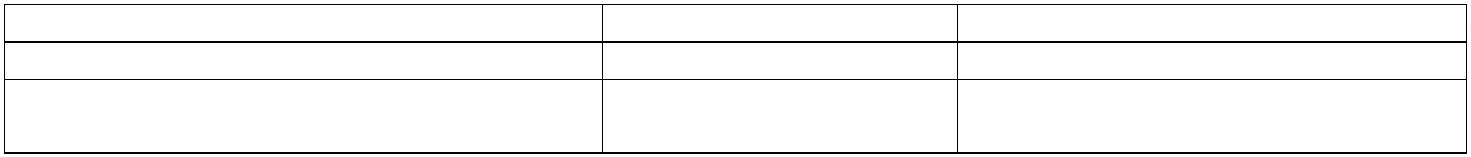 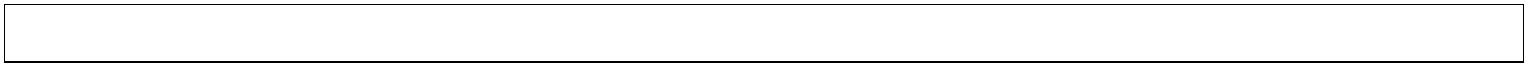 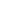 Primo pianon° 1 stanza Dirigente Scolastico;n° 1 stanza Direttore dei Servizi Generali ed Amministrativi;n° 3 stanze per uffici;n° 2 classi;n° 1 aula docenti;n° 3 aule di sostegno;n° 2 archivin° 4 bagniPlesso Primaria in via NazionaleCostituito da un edificio a n° 2 piani al cui interno sono ubicati:Piano Terran° 8 classi,n° 3 aule per le attività di laboratorio e multidisciplinari della Scuola;Primo pianon° 8 classi;n° 1 aule per le attività di laboratorio e multidisciplinari;Plesso Infanzia Rodari in via VignaleCostituito da un edificio a n° 1 piano al cui interno sono ubicati:IN FASE DI RISTRUTTURAZIONEPlesso Infanzia Montessori in via Orto BarbatoCostituito da un edificio a n° 1 piano al cui interno sono ubicati:n° 6 sezioni;n° 1 aule per le attività di laboratorio e multidisciplinari;n° 1 sala mensan° 1 cucinaNell'anno scolastico 2023-24 risultano iscritti all'Istituto n. 594 alunni cosi distribuiti:n° 109 Scuola dell‟Infanzia Montessori - Rodarin° 298 Scuola Primarian° 187 Scuola Secondaria di 1° GradoIl personale scolastico complessivo dell‟intero Istituto risulta costituito da un totale di129 unità di cui:n° 1 Dirigente scolasticon° 1 DSGAn° 74 Docentin° 17 Personale ATA - (Assistente Amministrativo-Assistente Tecnico-CollaboratoreScolastico-Assistente alla persona-Dipendenti a disposizione provenienti daEnti locali e/o altri Enti)20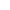 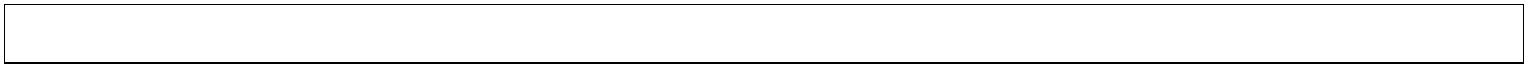 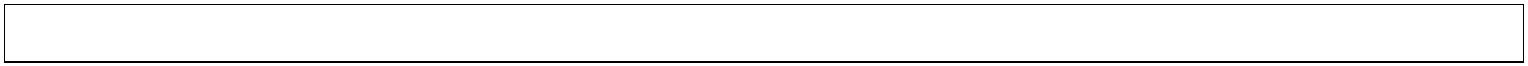 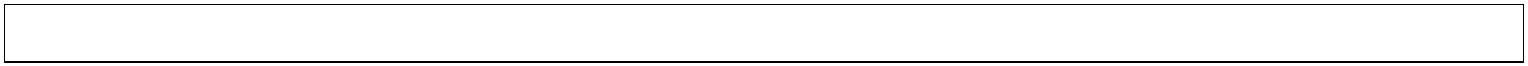 STAFF SICUREZZALo staff della sicurezza dell‟Istituto per l‟anno scolastico 2023-24 risulta costituito dalle seguenti figuresensibili:ORGANIGRAMMA SICUREZZA ANNO SCOLASTICO 2023-24DIRIGENTE SCOLASTICO: Prof.ssa ing. Maria Cinzia PANTUSARESPONSABILE DEL SERVIZIO DI PROTEZIONE E PREVENZIONE: ING. TOMMASO FERRARIFERRARIRAPPRESENTANTE DEI LAVORATORI PER LA SICUREZZA: prof.ssa Emilia MAZZEIMedico Competente: Dr. Ciro DE RARISReferente Covid-19 di Istituto: CUCCI PAOLOEDIFICIO VIA VIGNALE (SEDE CENTRALE)SCUOLA SECONDARIA DI I° GRADOREFERENTE COVID-19 PLESSO: MARRA CHIARAA.S.P.P.GALIZIA FERDINANDOPRIMO SOCCORSOCOSTA ERMELINDAPOSA MARIA CRISTINASIVIERI PAOLO ARMANDODE ROSIS SALVATORECUCCI PAOLOANTINC.DIO-EVACUAZ.VATTIMO CARMINEDE ROSIS SALVATORESIVIERI PAOLO ARMANDOCUCCI PAOLOPERRI GIOVANNIEDIFICIO VIA NAZIONALESCUOLA PRIMARIA “CASSIANO”A.S.P.P.ORIOLO EMILIANAPRIMO SOCCORSOLUPINARO DOMENICOVIGNALE MARIOANTINC.DIO-EVACUAZ.LUPINARO DOMENICOVIGNALE MARIOPARROTTA RACHELEOLIVIERI MARIA ANTONIETTAMAZZEI EMILIAOLIVA FRANCESCAEDIFICIO VIA ORTO BARBATOSCUOLA DELL’INFANZIA “M. Montessori”A.S.P.P.CELANO ILARIAPRIMO SOCCORSOFRANCA MARINOSOMMA ANTONIETTAANTINC.DIO-EVACUAZ.LIGUORI ANTONIOBARCI CATERINADI BERANARDO TIZIANASOMMA ANTONIETTAEssendo l'Istituto costituito da 4 sezioni distribuite in 4 plessi scolastici, il presente piano è stato suddivisoin un numero 3 schede ognuna delle quali dedicata alle singole sezioni ed articolate nelle seguentischede:•••SCHEDA A – SCUOLA SECONDARIA di 1° -SCHEDA B – SCUOLA PRIMARIA -SCHEDA C – SCUOLA INFANZIA - “MONTESSORI” VIA ORTO BARBATOVIA VIGNALEVIA NAZIONALE21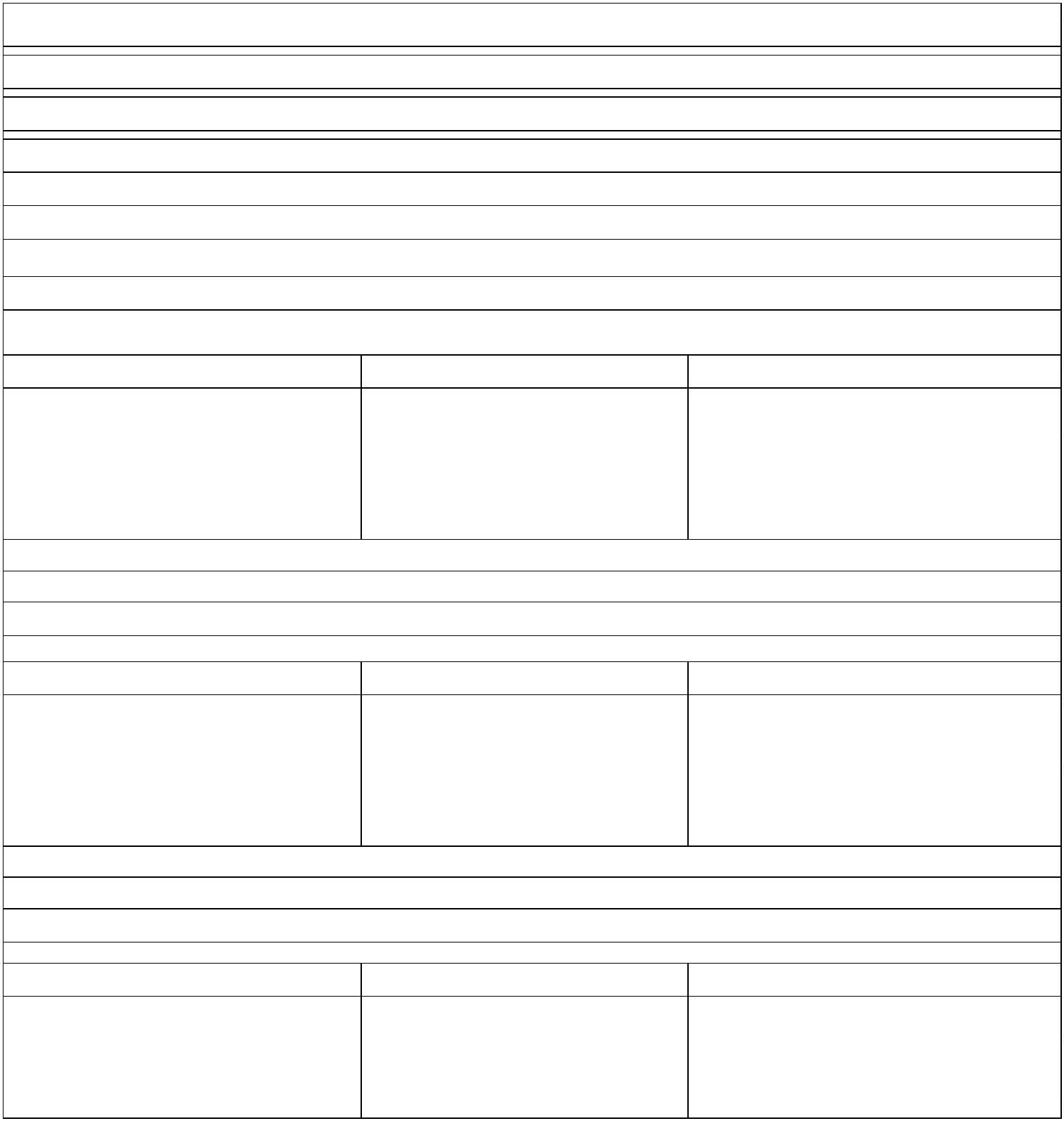 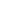 SCHEDA AEDIFICIO (Scuola SECONDARIA I GR.) Via VignaleSTUDENTIAlunni81Alunni HTOTALE16187PERSONALE DIPENDENTEN. TotaleDIRIGENTE SCOLASTICO11DSGAPERSONALE AMMINISTRATIVOCORPO DOCENTECOLLAB.SCOLASTICI3295PLANIMETRIE IMMOBILE22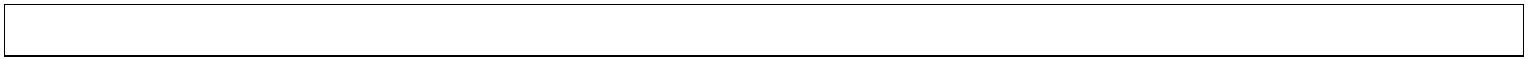 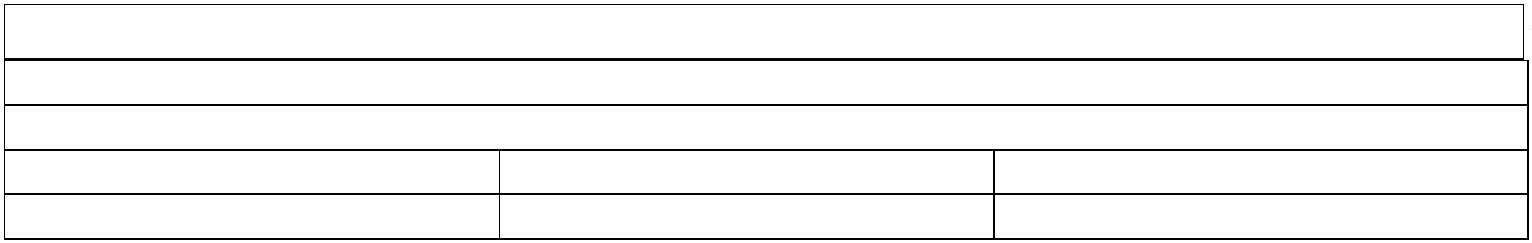 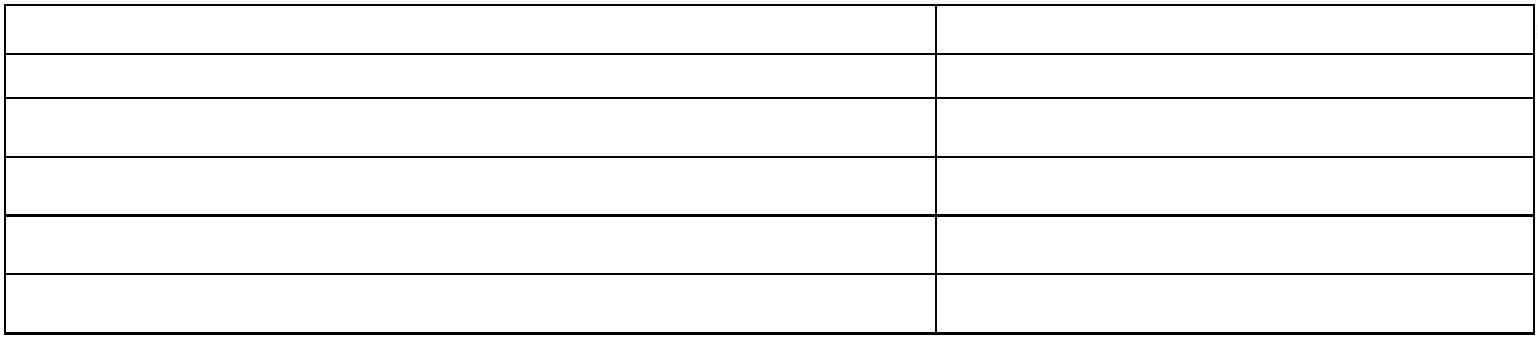 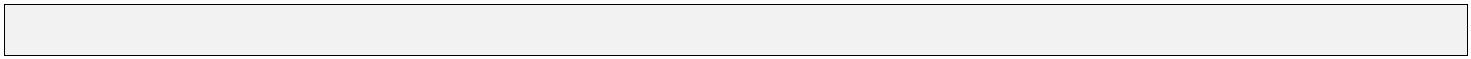 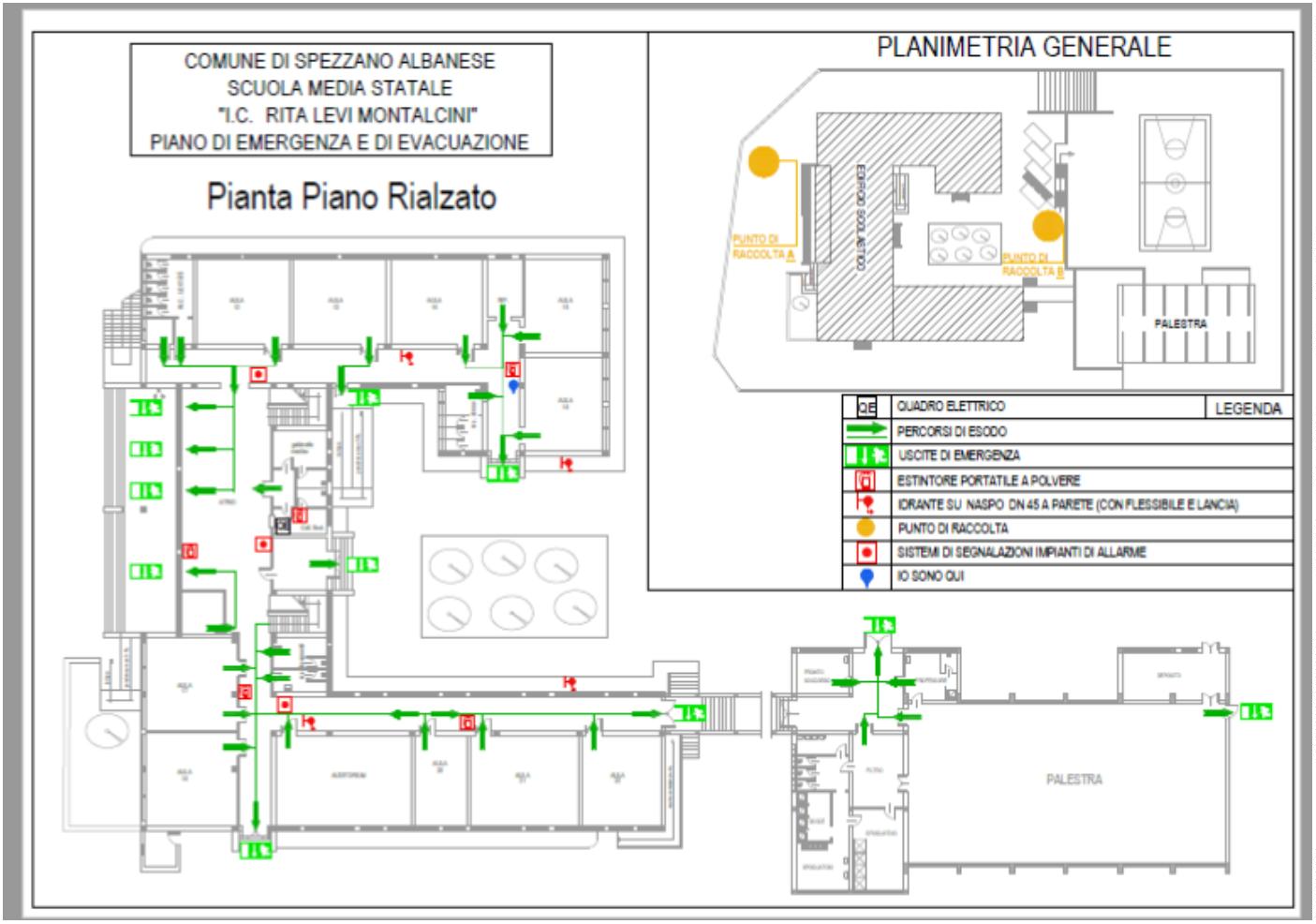 DESCRIZIONE DELL’IMMOBILEL‟edificio scolastico è ubicato in un‟area del centro abitato di Spezzano Albanese (CS). L‟edificio ècostituito da una struttura realizzata in c.a. E‟ dotato di un cancello di ingresso per l‟accesso del personalescolastico e degli alunni da Via Vignale. Il cancello di ingresso è collegato alla struttura dell‟edificioscolastico con un muretto in cemento armato sovrastato da una recinzione metallica.La zona esterna comprende un viale di transito per i pedoni antistanti la struttura. Tale viale ècompletamente pavimentato ad asfalto. L‟edificio destinato ad ospitare la scuola si compone di un pianorialzato e di un primo piano collegato tra loro da due scale interne. Sulla facciata principale dell‟edificioscolastico vi è una scala di sicurezza antincendio esterna per garantire l‟esodo in caso di emergenza, èrealizzata in c.a. A ridosso dell‟edificio scolastico vi sono i vani tecnici con accessi indipendenti in cui sonoubicati la centrale termica ed il locale pompe antincendio. I piani di calpestio dell‟interno della scuola sonopavimentati con mattoni in cemento del tipo graniglia. Le pareti risultano internamente intonacate e di tintachiara con zoccolature in colore pastello, sufficientemente pulite. Sono presenti ampie aperture finestrate,che assicurano l‟adeguata illuminazione ed aerazione ai vari ambienti.La Scuola Secondaria di I grado “Rita Levi Montalcini” rappresenta la sede centrale, nonché legale edamministrativa dell‟Istituto Comprensivo Statale “Rita Levi Montalcini” di Spezzano Albanese (CS).Il plesso scolastico ospita l‟attività didattica per le classi di scuola secondaria di I grado (alunni con un'etàche va dagli 11 ai 14 anni).La sede scolastica presenta porte con maniglioni antipanico apribili verso l‟esterno, aule sempre arieggiate;impianti elettrici a norma di legge, segnaletica di sicurezza e di salvataggio, uscite di sicurezza antincendio,estintori portatili di pronto intervento ed idranti a disposizione dell‟intero plesso scolastico. Il ricambiodell‟aria è assicurato da porte e finestre abbastanza ampie; sufficienti sono i locali igienici. Da ogniambiente dell‟edificio scolastico è possibile mettersi su luogo sicuro edurante le prove di evacuazione e di emergenza, gli alunni rispettano le indicazioni del percorso di esodostabilito dal piano di emergenza; sia dal piano rialzato che dal piano primo è possibile mettersi su luogosicuro percorrendo il percorso di esodo stabilito dal piano di emergenza.Nell‟edificio scolastico è presente la palestra con relativi servizi e spogliatoi, con accessi autonomi, oveviene svolta l'attività ginnica da parte degli alunni utenti della scuola. Ha una superficie molto ampia. Essaospita attività didattiche e sportive (gioco-sport). La struttura risponde pienamente ai requisiti di sicurezzarichiesti dalla normativa vigente: le porte di accesso sono provviste di maniglioni antipanico come prevede23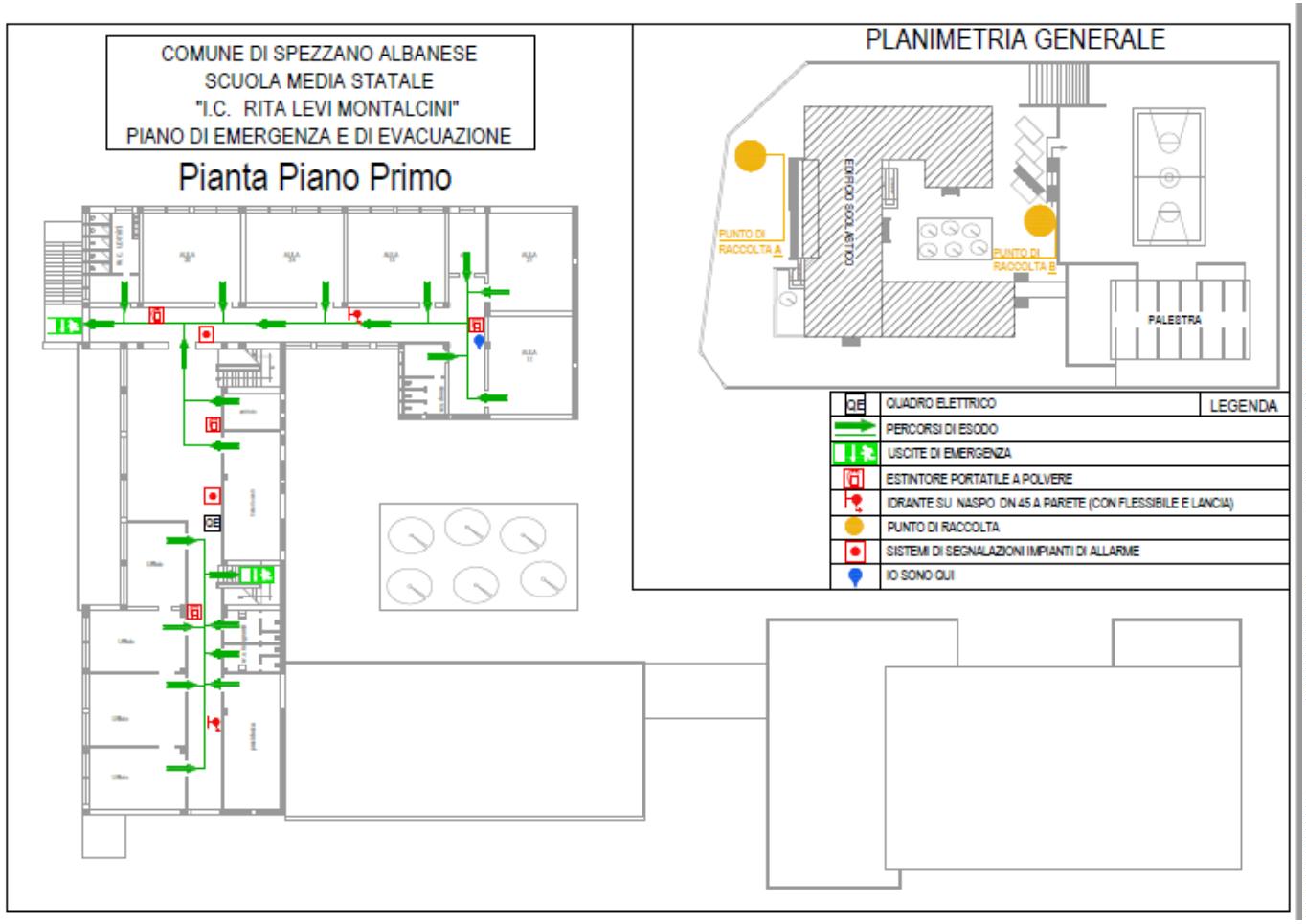 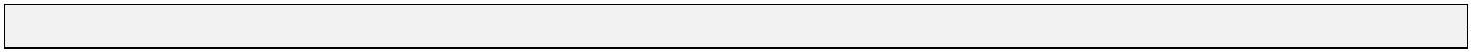 la normativa vigente alcune sono state (zona uscite di emergenza corridoi ingresso palestra) danneggiateda atti vandalici per cui risultano vetrate forate e lesionate, inoltre sono presenti nella stessa zona macchiedi umidità che rendono l‟ambiente corridoio insalubre e scivoloso nonché pericoloso; le vetrate fisseall‟interno della palestra non sono protette da reti metalliche; il pavimento è idoneo per chi svolge attivitàsportiva. Essa è dotata di impianto di riscaldamento, di segnaletica di sicurezza e di salvataggio ed unefficiente ricambio dell‟aria (le finestre, infatti, hanno parti apribili). Gli stessi servizi igienici presenti nellapalestra risultano efficienti ed idonei ad ospitare gli alunni del plesso scolastico.Presso questo plesso sono presenti aule didattiche, aula magna/teatro, biblioteca, aulainformatica/multimediale, laboratori, presidenza, segreteria, uffici amministrativi, sala insegnanti e serviziannessi (bagni per alunni maschi/femmine e bagno per disabili e per insegnanti). Possibilità di rischio diincendio esistono per la presenza di personal computer, fotocopiatrice e lavagne lim, per le scaffalaturepiene di vecchi registri, di materiale scolastico e sussidi. Inoltre le aule sono dotate e i servizi sono dotatida porte in legno ormai fatiscenti e non idonee dal punto di vista antincendio. Tutta l‟istituto in esame nongode delle porte tagliafuoco secondo norma di legge.Gli spazi all‟aperto sono ubicati all‟interno della recinzione dell‟intero plesso. Si evidenziano situazioni dirischio nella zona Ovest dell‟istituto al confine con il bar- chioschetto (il muro di recinzione è basso e laringhiera si mostra valicabile per eventuali uscite e entrate di alunni o esterni all‟istituto. Le gradonate chedanno accesso al piano rialzato dell‟istituto sono sprovviste di sistemi antiscivolo che garantisconol‟incolumità del personale scuola e non solo, inoltre la pavimentazione in alcune zone è da rifare per lamancanza parziale delle mattonelle nonché i cordoletti dei marciapiedi risultano da ristrutturare al fine diricomporre la pavimentazione. All‟ ingresso principale (lato destro) e collocato un pino di grandi dimensioni,il quale ha creato già delle fessurazioni nel muretto che lo contiene per cui potrebbe essere pericoloso nelmomento in cui vi sono forti venti che lo sollecitano (interventi: messa in sicurezza oppure procedereall‟eliminazione).I cancelli di ingresso: sia pedonali che carrabili sono sprovvisti di citofono e di apertura automatica.L‟edificio non è accessibile al Piano Primo e Secondo da parte di alunni o personale diversamente abiledal punto di vista motorio; all‟interno dell‟edificio al Piano Terra risulta ubicato un Bagno per disabili.Le uscite di Sicurezza ai Piani risultano dotate di porte con maniglioni antipanico adeguati.Il deflusso degli occupanti in caso di calamità risulta idoneo poiché gli stessi si immettono nell‟ampio cortiledella scuola completamente recintato.Il livello di rischio incendio per il plesso scolastico preso in esame può essere classificato ai sensi del DPR1/8/11 n. 151 come Attività Soggetta ai Controlli per il numero di alunni, personale docente e nondocente superiore a 200 e inferiore a 300; è necessario comunque verificare che la caldaia presenti unapotenzialità inferiore a 116KW.All‟interno dell‟edificio è presente in modo adeguato la segnaletica necessaria per indicare le vie di fuga erisultano posizionati ai diversi livelli adeguatamente il numero di estintori; risultano presenti tutti i dispositivinecessari per l‟ottenimento del Certificato di Prevenzione Incendi (CPI) ai sensi del DPR N°151/2011.La struttura, nel suo complesso, si presenta in discreto stato manutentivo, l'altezza, la luminosità risultanonel complesso sufficienti, e la capienza delle aule e degli altri spazi didattici risultano sufficienti.Le due prove di evacuazione che si intendono effettuare nel presente anno scolastico saranno comunqueprogrammate in modo da far defluire gli alunni nell‟area esterna per monitorare i tempi di evacuazione e glieventuali pericoli riscontrati, considerato che alcune parti del cortile sono adibiti a parcheggi e zone disosta di auto e scuolabus.Tutti gli ambienti all‟interno dell‟edificio sono dettagliatamente rilevati e riportati nelle allegate planimetrie.L‟ospedale più vicino è quello di Castrovillari (30 Km.)La stazione dei vigili del fuoco più vicina è a Castrovillari (30 Km.)DocumentazioneVoceAnnotazioniPlanimetrieSono presentiAgibilità – Abitabilità (DM 18/12/75)Dichiarazione di conformità centrale termica(Legge 46/90, art. 9).NON E’ PRESENTENON E’ PRESENTEDocumentazione di conformità dell’impianto elettrico. NON E’ PRESENTEDenuncia degli impianti di messa a terra e dei verbalidelle verifiche quinquennali.(DPR 547/55 art.40 e 328 e DPR 462 2001)24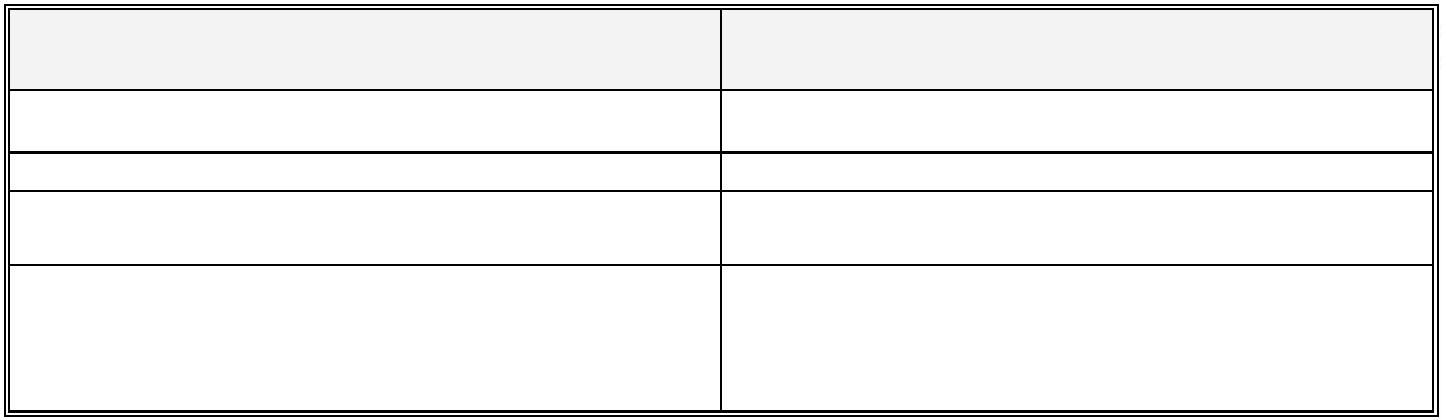 Denuncia delle installazioni e dispositivi diprotezione contro le scariche atmosferiche e deiverbali delle verifiche o relazione tecnica diauto-protezione(DPR 547/55 art. 398 e 399 e DPRNon E’ PRESENTENon E’ PRESENTE462/2001)Certificato Prevenzione Incendi (CPI) o Nulla OstaProvvisorio (NOP) (DM 10/3/98) -DPR 1/8/11 n. 151Relazione tecnica relativa all’installazione di impianto Non PRESENTEtermico utilizzante gas di rete e avente potenzialitàsuperiore alle 30.000 Kcal/h (da inoltrare al ComandoProv. dei VV.FF.) (DM 12/4/96 art.1)Libretto di caldaia (Lg 46/90)NON PRESENTERegistro antincendio (DM 26/8/92 art.12)E’ presenteLa Verifica dei mezzi antincendio è affidata a unaContratto di manutenzione mezzi antincendio(estintori, idranti, …) (DM 10/3/98 allegato VI)dittacomunale.La Verifica dei mezzi antincendio è affidata a unaditta esterna incaricata dall’Amministrazionecomunale.esternaincaricatadall’AmministrazioneRegistro dei controlli periodici che deve esseremantenuto aggiornato e disponibile per i controlli(impianti elettrici, illuminazione di sicurezza, presidiantincendio...) (DPR 37/98 art.5)Contratto di manutenzione e assistenza per iMacchinari (Dlgs 626/94 art.6)E’ stato stipulato un contratto di manutenzione perstampanti e computer, con Ditta localeRapporti con società che svolgono lavori inappalto (Dlgs 626/94 art.7)Non vi sono società che svolgono lavori in appalto.Schede di sicurezza dei prodotti utilizzati(DPR 303/56 art 28-56)Non ci sono prodotti pericolosi. Le pulizie sono stateaffidate a una ditta esterna con contratto.Elenco dei Dispositivi di Protezione Individuale forniti Non è presente una lista di consegna dei dispositivi diai lavoratori (Dlgs 626/94 art.40)Registro infortuni(DPR 547/55 art.403)protezione individuale perché non se ne fa uso.Il registro infortuni è presente conservato negli ufficidella Segreteria.Attestato di formazione del RLS (Dlgs 626/94 art 19) Il rappresentante dei lavoratori per la sicurezza sara’Attestati di formazione in materia di antincendio epronto soccorso (Dlgs 626/94 art 12)iscritto al corso di formazione.Descrizione generale degli ambientiVoceSiNoNoteL’edificio scolastico è ubicato in prossimità diattività che comporta rischi di incendio o diesplosione. (DM 26/8/92 art.2.0)xL’ingresso principale è arretrato rispetto alciglio stradale per offrire una uscita sicura(DM 26/8/92 art.2.1)xL’ingresso si trova su un piazzalerecintatoL’accesso all’area risulta agevole ai mezzi disoccorso(DM 26/8/92 art.2.2)Le porte adibite a uscita di emergenza sonofacilmente apribili nel verso dell’esodo(DPR 547/55 art.13)xxI mezzi di soccorso possonoraggiungere la struttura.Le struttura è dotata di uscite diemergenza con maniglioniantipanicoLa lunghezza delle vie di uscita è superiore axLa lunghezza delle vie d’uscita èinferiore a 60 mt.60 m. (DM 26/8/92 art.5)La larghezza delle vie di uscita per ogni pianonon è inferiore a 1.20 m (DM 26/8/92 art.5)La scuola, a prescindere dalla sua grandezza, èdotata di almeno due uscite verso luogo sicuro(DM 26/8/92 art.5.2)xxTutte le vie di uscita sono superioria m. 1.2025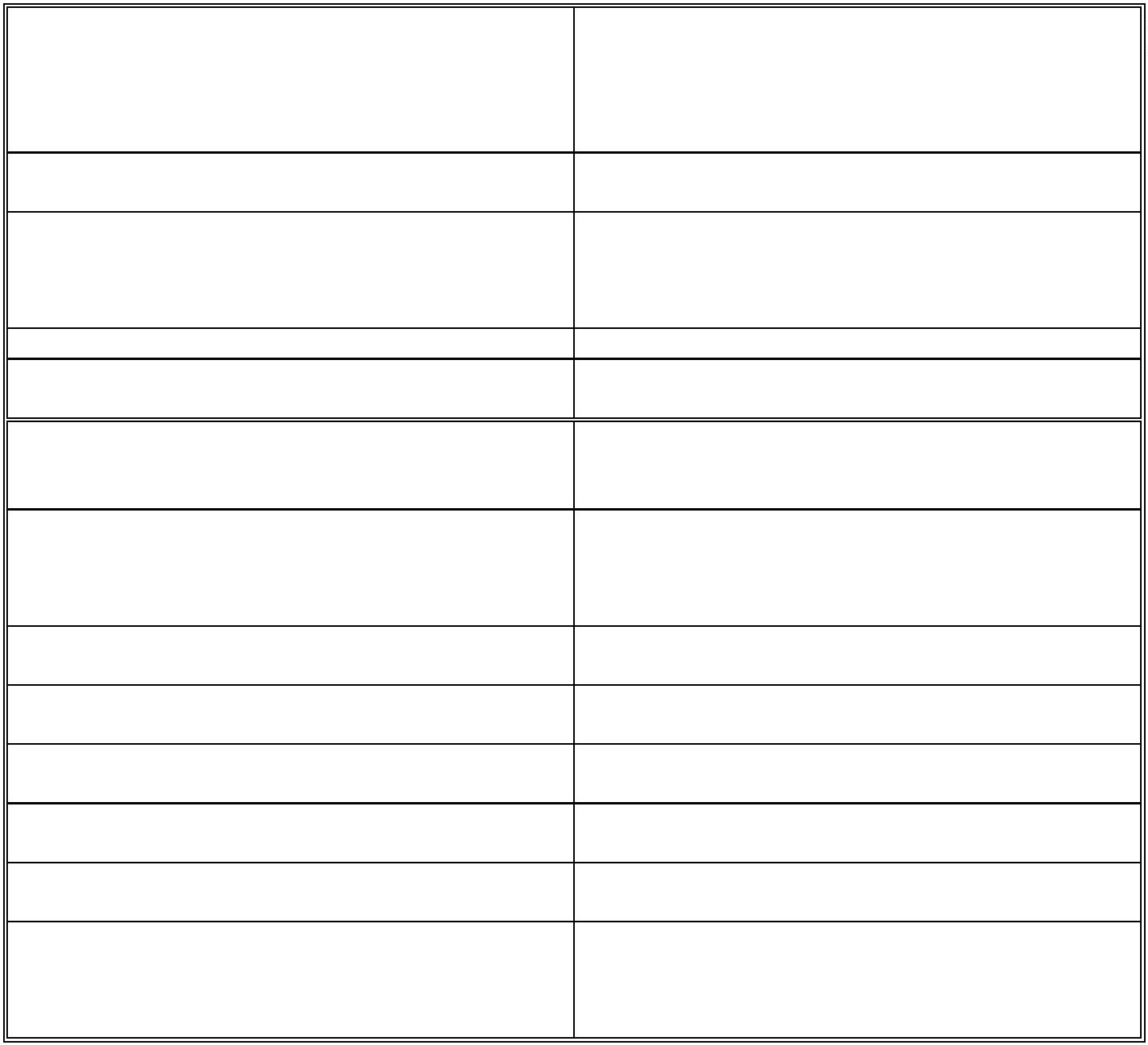 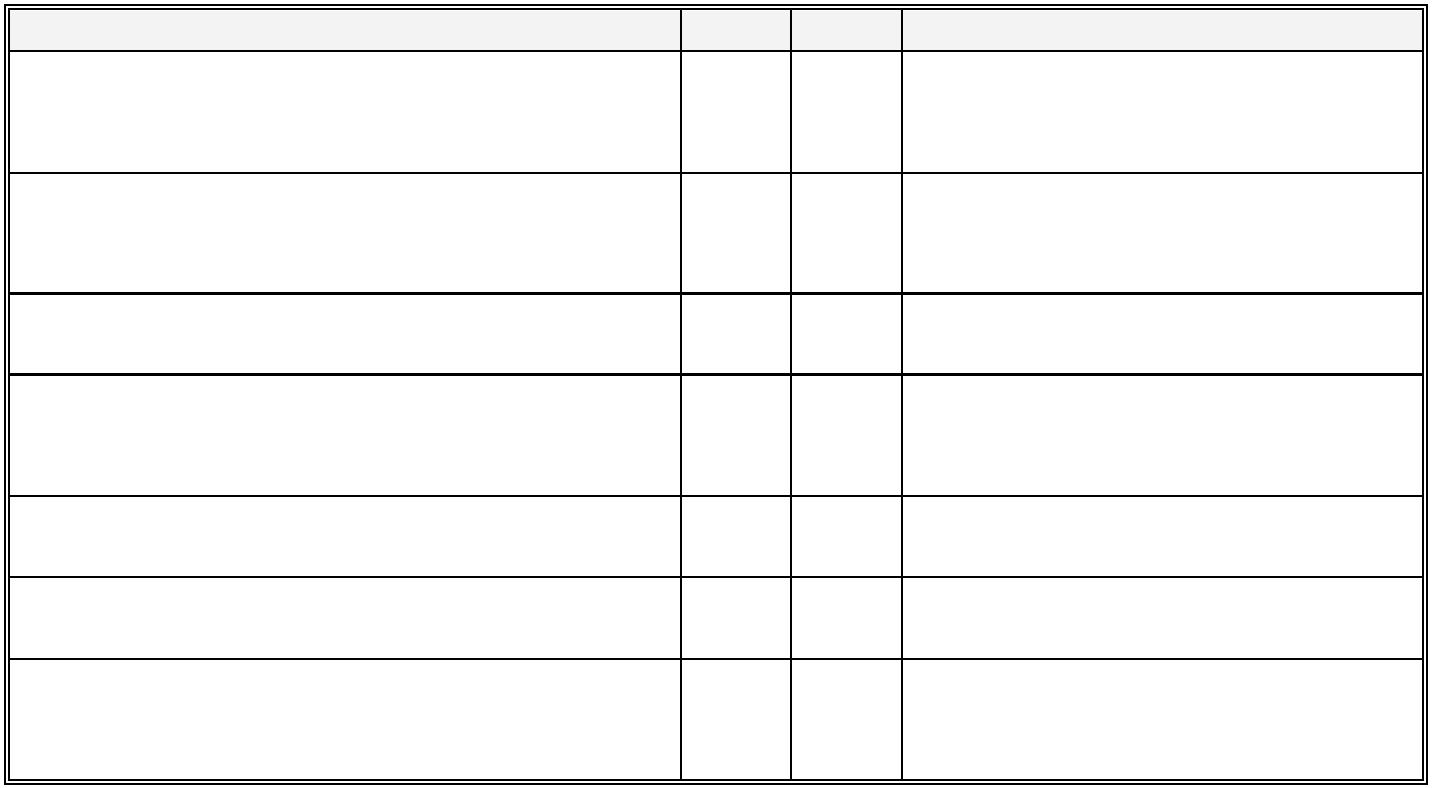 Il pavimento è regolare ed uniforme emantenuto pulito da sostanze sdrucciolevoli(DPR 303/56 art.7)I pavimenti ed i passaggi non devono essereingombri da materiali che ostacolino lanormale circolazione. (DPR 547/55 art.8)Le vie di esodo sono costantemente libere daingombri (DPR 547/55 art. 13)xxxLe finestre sono provviste di parapetto dialtezza non inferiore a 90 cmx(DPR 547/55 art. 26 e 27)L’ingresso presenta barriere architettonicheper l’accesso di disabili (DM 9/04/94 art.20)Le apparecchiature elettriche fisse (prese,interruttori, ecc.) presentano elementi dipericolo (cavi scoperti, possibilità di contattiaccidentali, ecc.) (DPR 547/55 art.281)La tinteggiatura delle pareti è di coloreChiaro (DPR 303/56 art.7)Le rampe di scale con più di tre gradinidispongono sui lati di parapetto di altezzanon inferiore ai 90 cm e di almeno uncorrimano (DPR 547/55 art.16) (DPR 547/55art.26)xxNon è PRESENTE l’ascensoree/o montascale per il Piano PrimoxxI gradini di ingresso e le scale internepresentano strisce antiscivolo (DPR. 547/55art. 17)xLuoghi di lavoro Aule scolasticheVoceSiNoNoteLe aule dispongono di un’adeguatasuperficie finestrata apribile (DPR 303/56art.10)Le finestre consentono un adeguatoricambio dell’aria. (DPR 303/56 art.9)Le finestre sono provviste di parapetto dialtezza non inferiore a 90 cm (DPRxxx547/55 art.26 e 27)Gli infissi delle finestre sono in buonostato di manutenzione, funzionali e in ognimodo non creano pericoli durantel'apertura. (DPR 303/56 art.10)xViene rispettato il numero massimo di 26alunni per aula. (DM 26/8/92 art.5.0).Le porte di accesso sono in buono stato(DPR 547/55 art.14)xxLe porte dei locali frequentati dagli alunnisono di larghezza di m 1.2 ed apribili nelverso dell’esodo qualora siano presentipiù di 25 alunni. (DM 26/8/92 art.5.3).La capacità di deflusso è inferiore a 60persone per piano. (DM 26/8/92 art.5.1).Aule con meno di 25 alunnixx26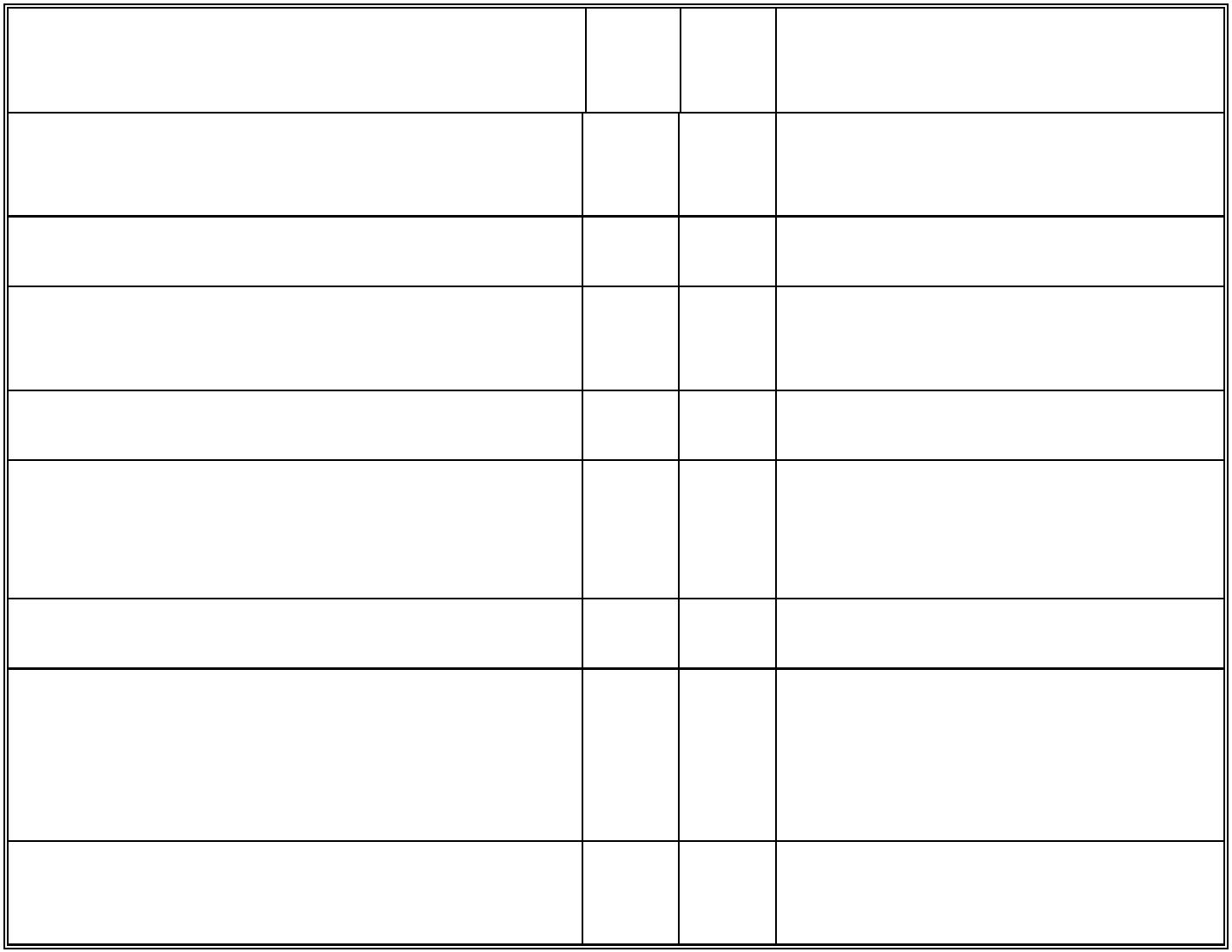 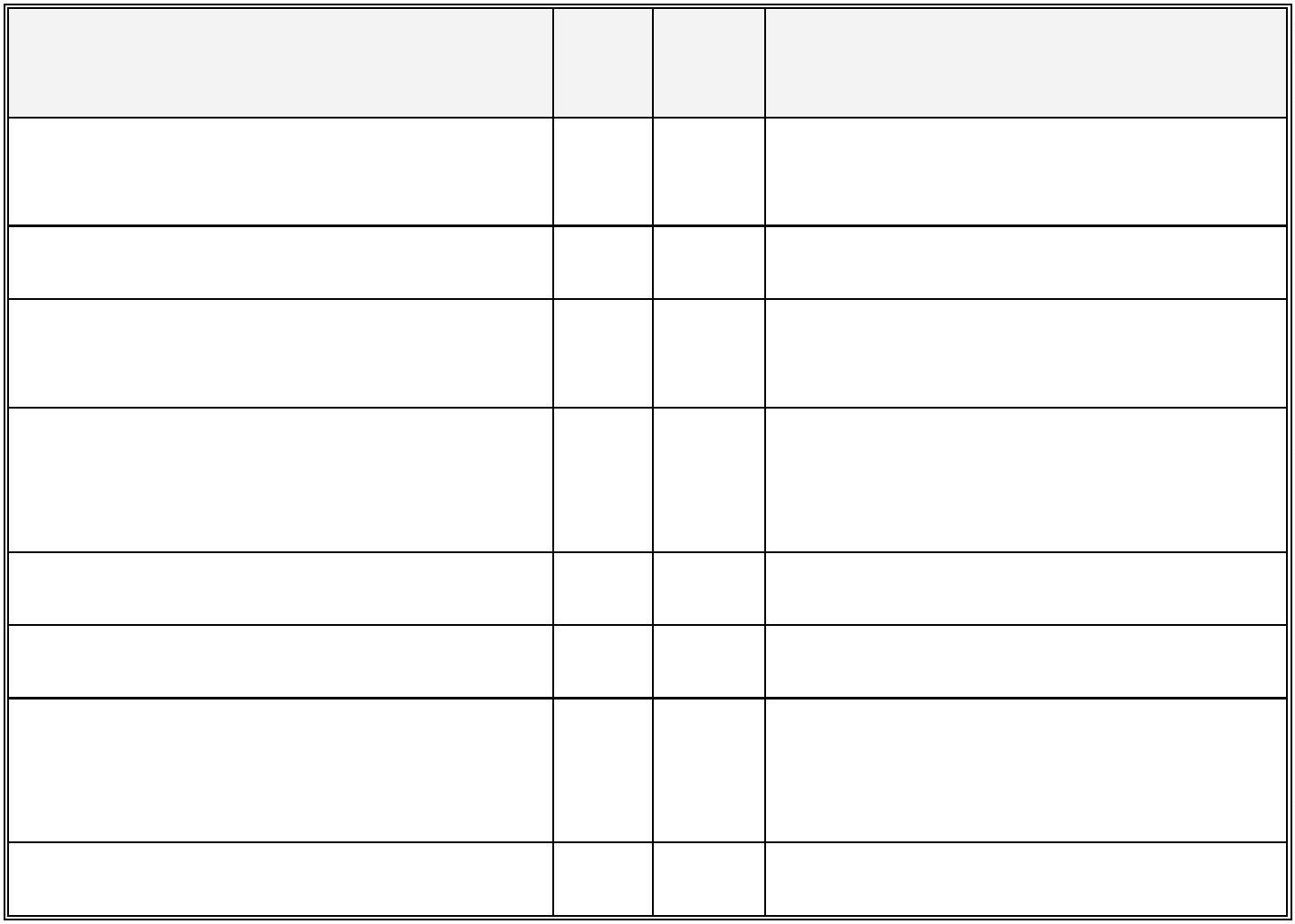 Le luci artificiali presentano schermaturatipo griglia o lamelle ovvero vetro oplexiglas. (DPR 303/56 art.10)Le lavagne sono ben ancorate al muro(DM 18/12/75 art.4)xxServizi igienici alunniVoceSiNoNoteI bagni sono sufficienti per il numero diutilizzatori (uno ogni trenta persone), segnalatie separati in base al sesso (Dlgs. 626/94 art. 33)L'antibagno è separato dal wc Reg d’igiene(Titolo IV)XXXNel bagno è presente l’acqua calda (DPR303/56 art.37)Accanto al lavello sono presenti distributoriautomatici di sapone liquido e di carta usa egetta. Reg d’igiene (Titolo IV).XXSono presenti dei cestini chiusi con apertura apedale Reg d’Igiene (Titolo IV)Il locale del wc é opportunamente aerato (DPRX303/56 art.9)I box sono muniti di porte apribili versol’esterno. Reg d’igiene (Titolo IV)La piastrellatura delle pareti è di mt. 2 Regd’igiene (Titolo IV)Lo stato di pulizia del bagno è buono(DPR 303/56 art.37)XXXXGli interruttori sono schermati (DPR 547/55art.290)I corpi illuminanti sono protetti da schermianticaduta dei loro componenti (DPR 303/56art.10)E’ presente almeno un servizio igienico perportatori di handicap..XXServizi igienici per personale docente e non docenteVoceSiNoNoteI bagni sono sufficienti per il numero diutilizzatori (uno ogni trenta persone),segnalati e separati in base al sesso (Dlgs.X626/94 Titolo III art. 33)L'antibagno è separato dal wc Regd’igiene (Titolo IV)Nel bagno è presente l’acqua calda(DPR 303/56 art.37)XXAccanto al lavello sono presentidistributori automatici di sapone liquido edi carta usa e getta. (DPR 303/56 art.37)Sono presenti dei cestini chiusi conapertura a pedale. Reg d’igiene (TitoloIV)XX27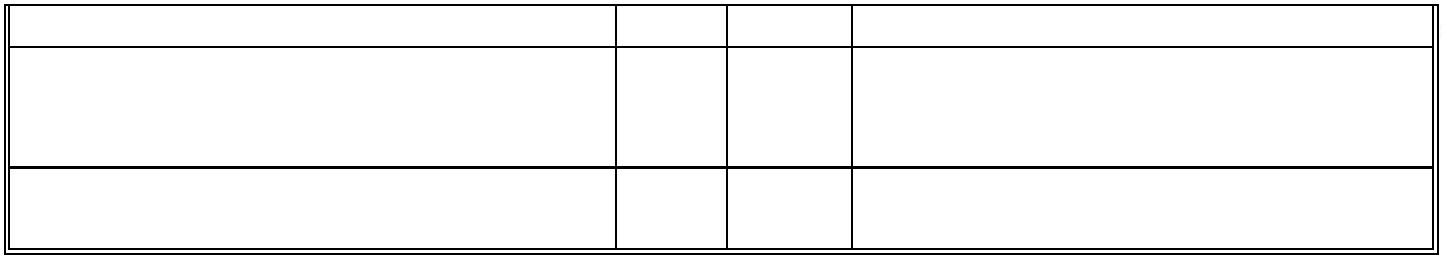 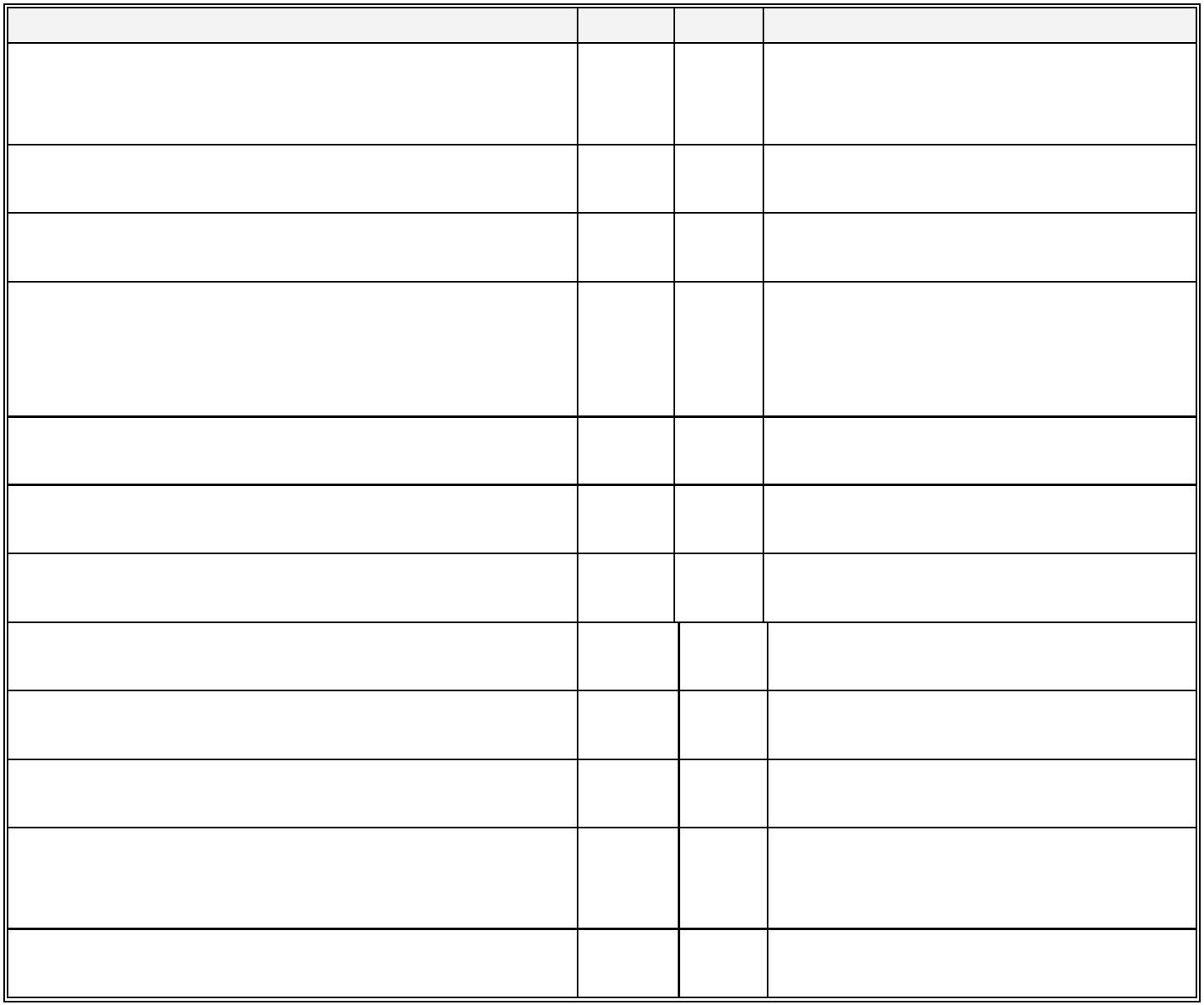 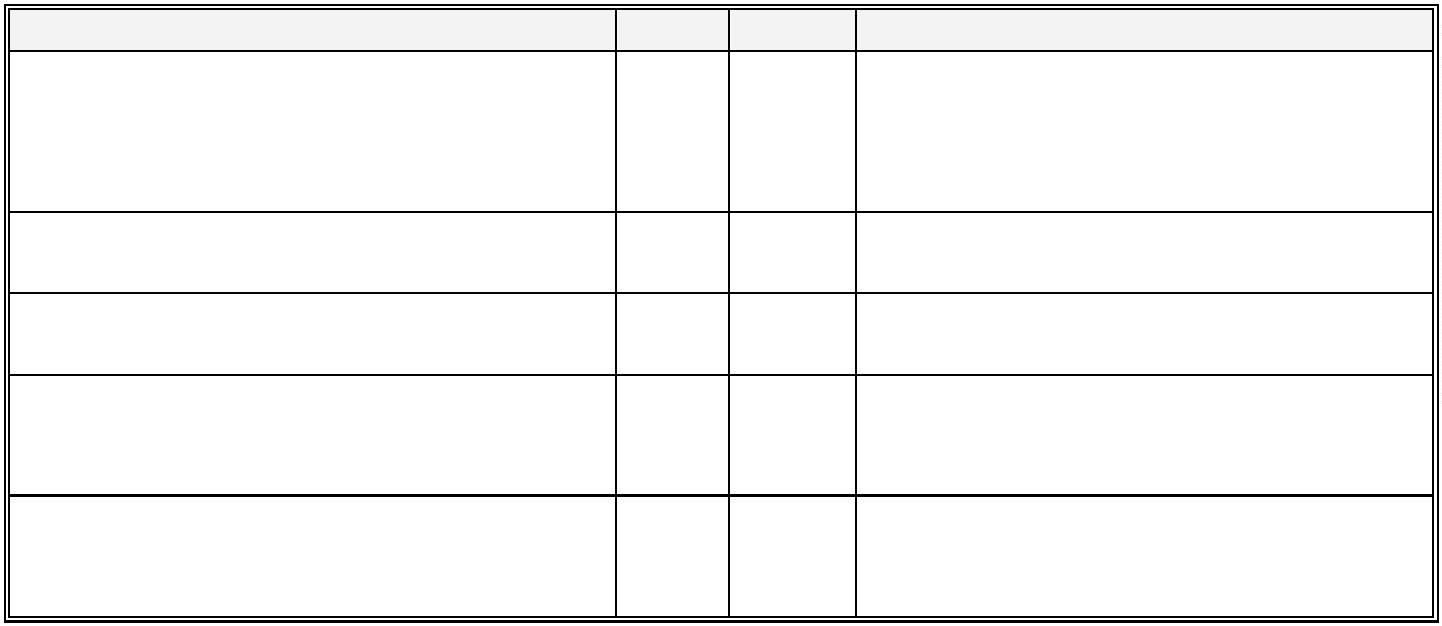 Il locale del wc é opportunamente aerato(DM 18/12/75 art.5 comma 3)Lo scarico del wc é a pedale Reg d’igiene(Titolo IV)La piastrellatura delle pareti è di mt. 2Reg d’igiene (Titolo IV)XXXXGli interruttori sono schermati(DM 26/8/92 art.7)I corpi illuminanti sono protetti daschermi anticaduta dei loro componenti(DPR 303/56 art.10)XSegreteria e PresidenzaDescrizione: i locali sono concentrati in ala dell’edificio del Piano Primo attigua all’atrio principaledel Piano. Sono presenti ambienti della Dirigente, del D.S.G.A., della Segreteria e una zona archivi.Nella stessa ala sono presenti servizi igienici per docenti e personale..VoceSiNoNoteLa tipologia del sistema di riscaldamentopermettediaveretemperaturaconfortevole nelle stagioni fredde (DPRX3303/56 art 9) (DM 18/12/75 art.5 comma)La tipologia del sistema dicondizionamento permette di averetemperatura confortevole nelle stagionicalde. (DPR 303/56 art.-9)XX(DM 18/12/75 art.5 comma 3)Ilocali di lavoro dispongono diun’adeguata superficie finestrata apribile(DPR 303/56 art.10)Le postazioni VDT sono corrette rispettoalla posizione delle finestre e delle portenel locale. (Dlgs 626/94 all.VII)XLa qualità dell'aria risulta buona (dacorrelare alla presenza di fumo) non sonopresenti correnti d’aria sul posto di lavoro(Dlgs 626/94 all.VII)XXLe luci artificiali hanno la possibilità diessere regolate con reostatiaccensione differenziata ad isole (Dlgs26/94 all.VII)ocon6Viene effettuata una periodica puliziadelle vetrate e dei dispositivi diilluminazione artificiale. (Dlgs 81/08)XXLe pareti sono di colore chiaro (DPR303/56 art. 7)Sono presenti tendaggi sulle finestre(Dlgs. 81/08)XLa pavimentazione dei locali è pulita(DPR 303/56 art.7)XI carichi sulle scaffalature sono disposti inmaniera stabile e sono facili daraggiungere. (Dlgs 81/08)XXEsistono luci di emergenza (Dlgs 81/08)28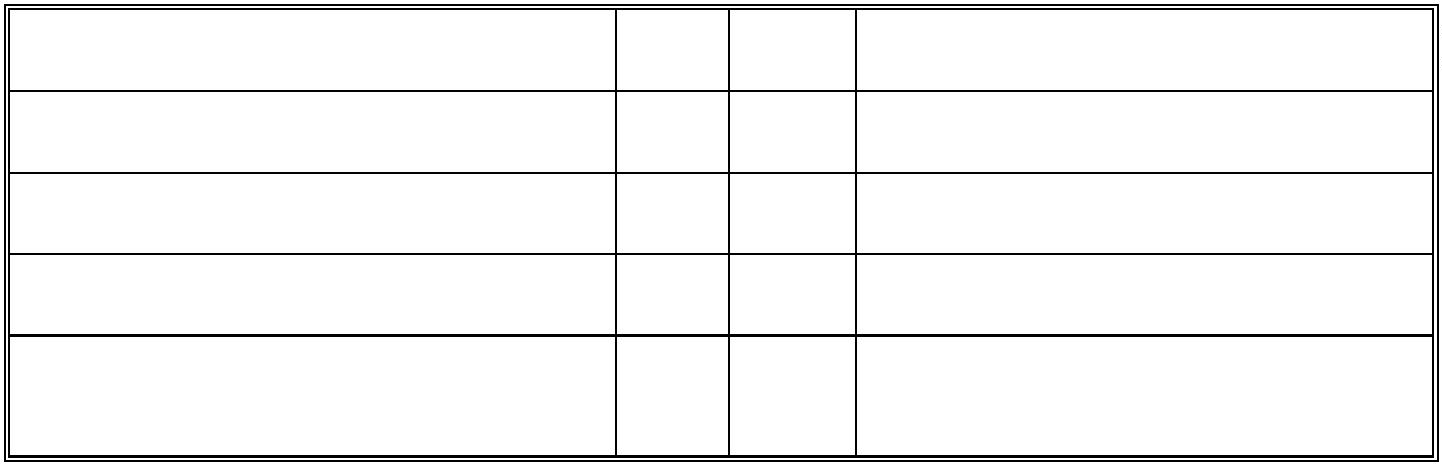 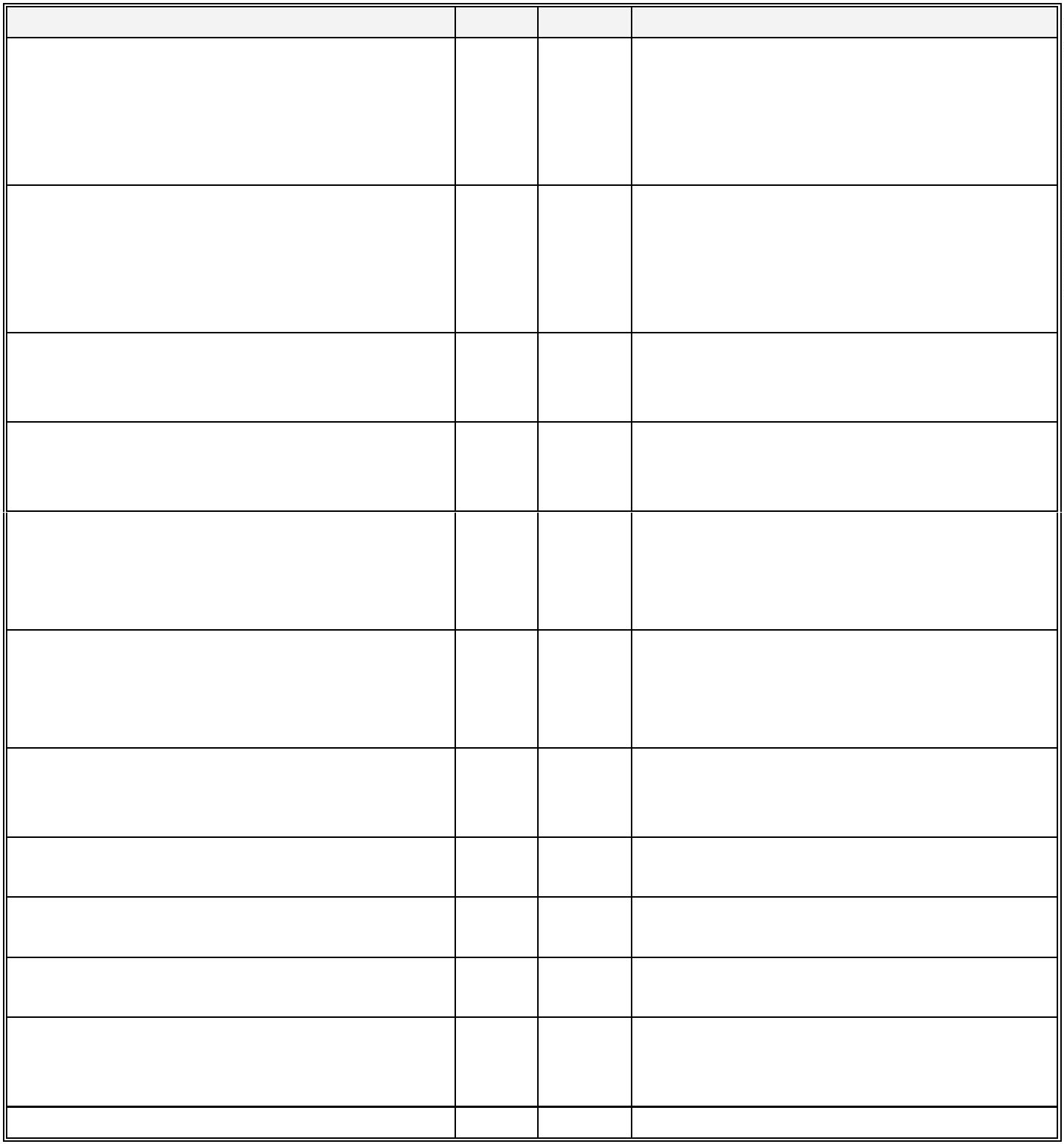 Postazione videoterminaleVoceSiNoNoteRispettate le caratteristiche definite dalD.lgs 626/94 del piano di lavoro:(Linee guida 2 ottobre 2000)XRispettate le caratteristiche definite dalD.lgs 626/94 dello schermo e della tastieradei VDT: (Linee guida 2 ottobre 2000)Rispettate le caratteristiche definite dalD.lgs 626/94 art.56 comma 3 dellestampanti e software: (Linee guida 2ottobre 2000)XXRispettate le caratteristiche definite dalD.lgs 626/94 art.56 comma 3 dellefotocopiatrici e fax: (Linee guida 2 ottobreX2000)ArchivioDescrizione: Gli archivi sono posti in più locali per cui non si raggiunge il carico d’incendioVoceSiXNoNoteLe scaffalature sono ancorate al fine dievitare un possibile ribaltamento ed hannouna distanza dal soffitto di almeno m 0.60(DM 18/12/75 art.4)Le porte di uscita si aprono verso l’esodo(DM 26/8/92 art.6)XSono presenti armadi con sportelli diChiusura. (DM 26/8/92 art.6)Le scalette per accedere ai ripiani dellescaffalature sono in numero sufficiente,tipo antiribaltamento e antisdrucciolo,mantenute in buone condizioni. (UNI ENXX131)E’ presente un cartello indicante il divietodi fumare. (Dlgs 493/96 art 4)Le uscite di emergenza e gli estintori sonosgombri da materiale. (DPR 547/55 art.13)Esistono luci di emergenzaXXXX(DM 26/8/92 art.7)Le luci artificiali presentano schermaturatipo griglia o lamelle (DPR 303/56 art.10)Il locale è sufficientemente aerato (DPRX303/56 art.10)L’illuminazione è adeguataX(DM 18/12/75 art.5)RefettorioDescrizione: La mensa scolastica NON è PRESENTEAntincendio – EmergenzaDescrizione:Il livello di rischio incendio per il plesso scolastico preso in esame può essere classificato ai sensi delDPR 1/8/11 n. 151 come Attività Soggetta ai Controlli per il numero di alunni, personale docente enon docente Superiore a 150 ed INFERIORE a 300 ; è utile controllare se siamo in presenza di29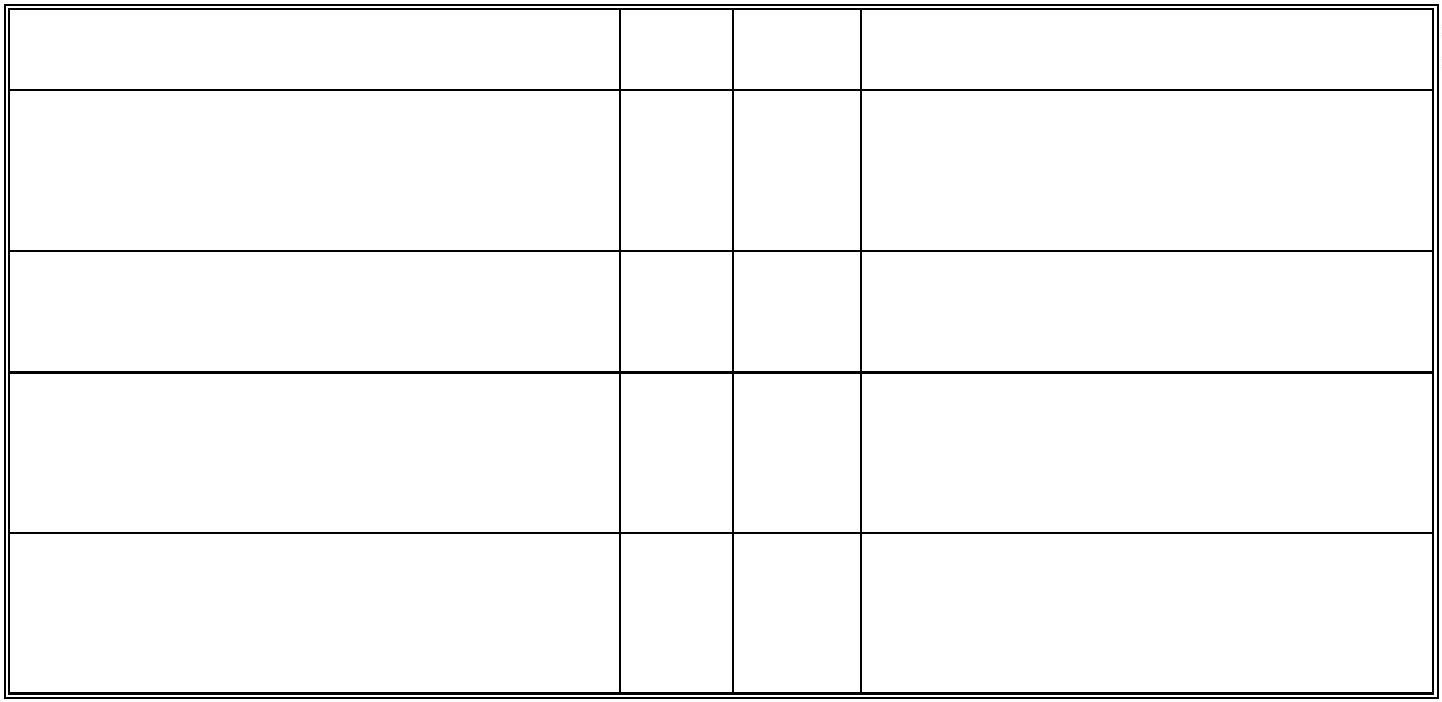 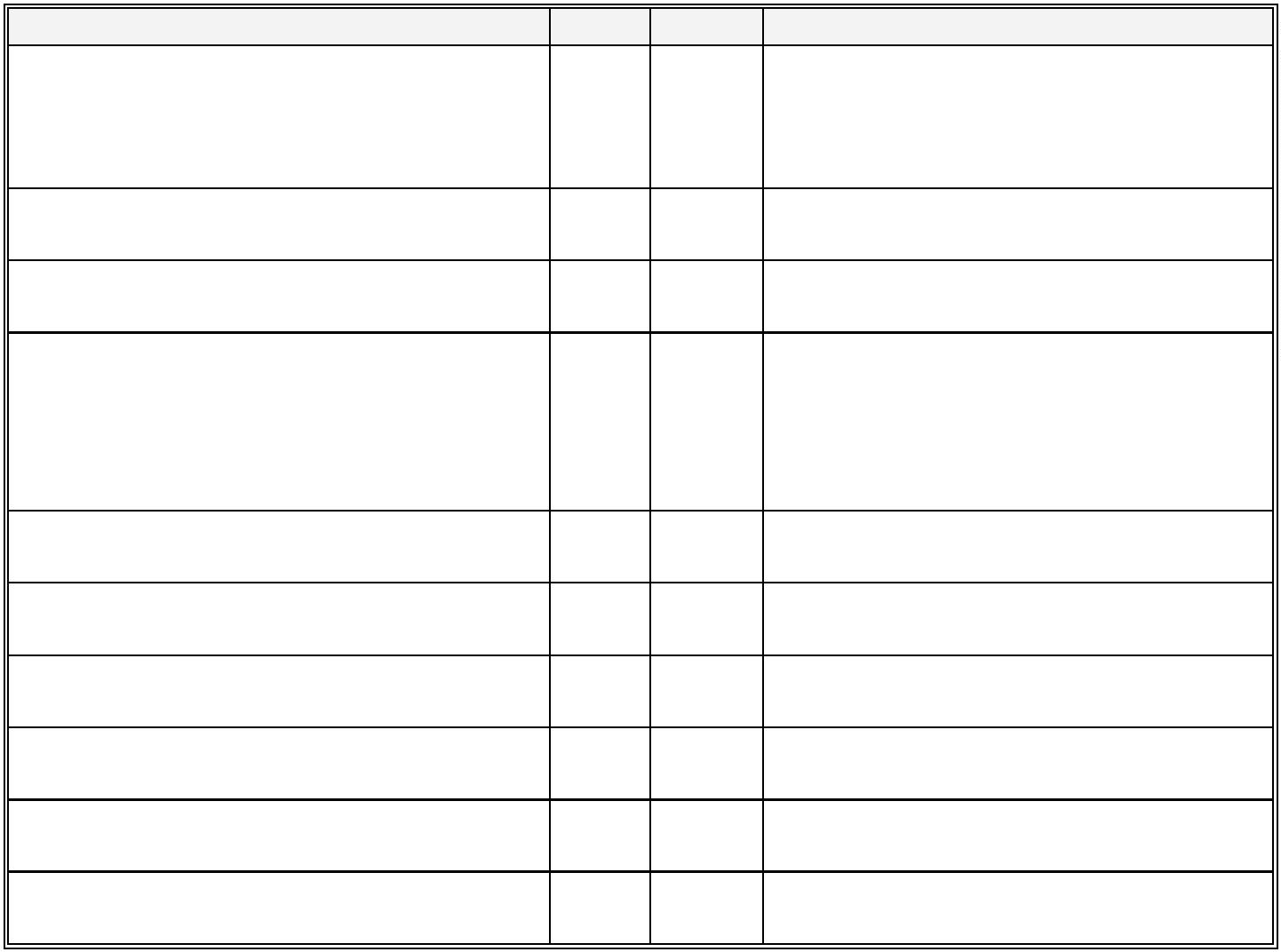 eventuale centrale termica con una potenzialità superiore a 116KW; la cucina deve essere sottopostaa controllo.VoceSiNoXNotePresenza del Certificato di prevenzioneNon presenteincendi(CPI)oNullaOstaProvvisorio(NOP). (DM 16/02/82)Attestati di formazione (Dlgs 626/94 art 12)Presenza di materiali infiammabili (DMXX26/8/92 art.12)Mezzi di spegnimento (DM 26/8/92 art.9)percorsi di emergenza sono tenutiXXIcostantemente sgombri da qualsiasimateriale. (DM 26/8/92 art.12)E’ presente un sistema d’allarme sonoro daXutilizzare in caso di emergenza (DM26/08/92 art. 8 comma 8)La segnaletica di sicurezza è sufficiente edefficiente. (DM 26/8/92 allegato X)Esiste un impianto di illuminazione diSicurezza. (D.P.R. 303/56 art. 10)Esiste un piano di emergenza (DM 10/3/98allegato VIII)Vengono svolte almeno due prove dievacuazione l’anno (DM 26/8/92 allegatoXII)XXXXE’ presente un piano di emergenza.Tutte le classi conoscono il comportamentoin caso di emergenza (DM 10/3/98 allegatoVII)XXTutto il personale scolastico conosce ledisposizioni di pronto intervento (DM10/3/98 allegato VII)Pacchetto di medicazione (DPR 303/56art.28)Interruttore elettrico generale (DMXXX26/08/1992)Registro6/08/1992)controlliperiodici(DM2Statistiche infortuniInfortuni e malattie professionaliE’ presente il registro infortuni?( ) NO (X ) SISi sono verificate malattie professionali negli ultimi tre anni?(X) NO ( ) SICi sono stati infortuni sul lavoro?( ) NO (X) SIAnalisi degli infortuni nei ultimi anni di attività inerenti l’Istituto Comprensivo:30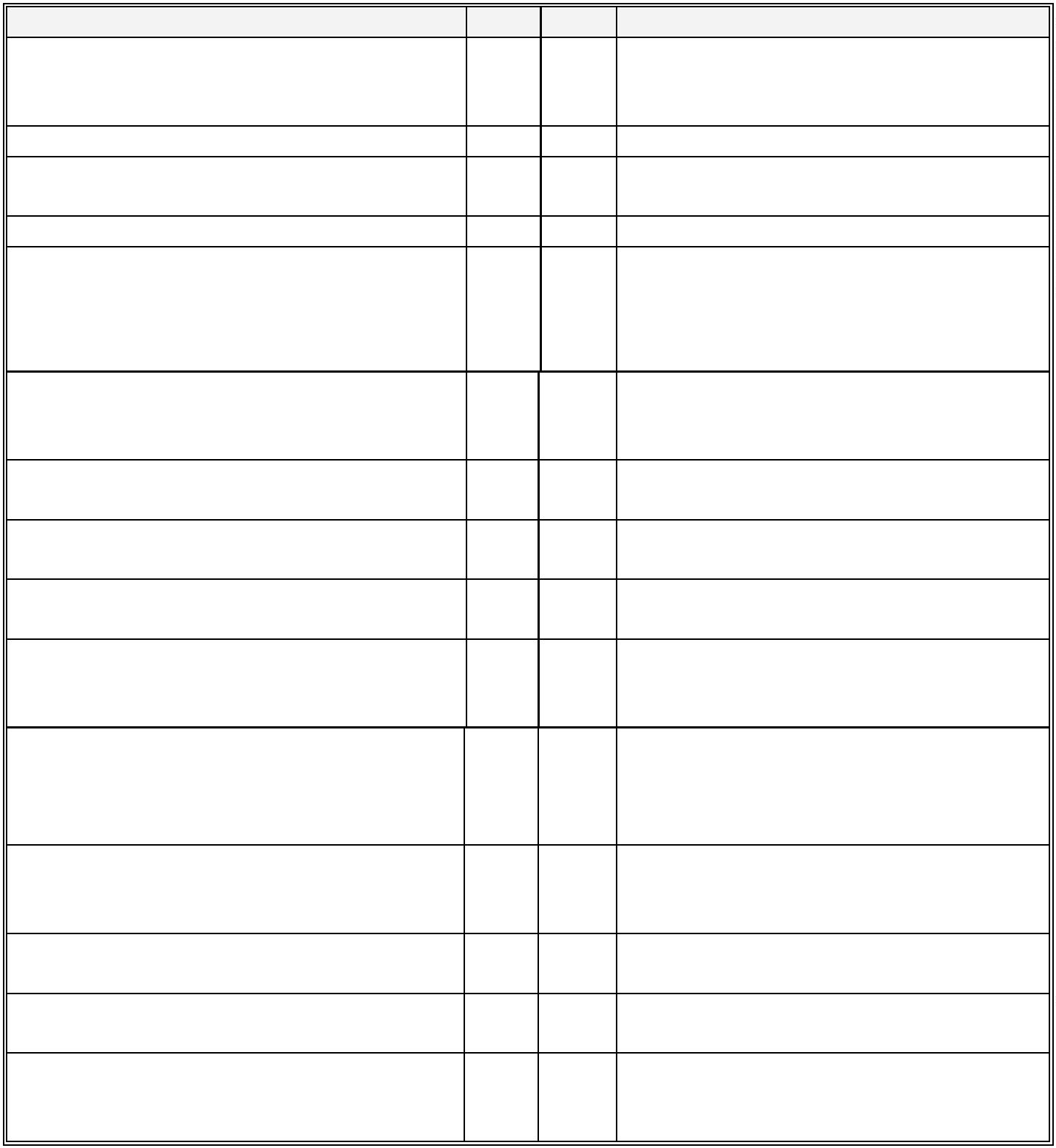 ANNON. TOTALE INFORTUNIAlunni __TIPOLOGIA INFORTUNICadute accidentali22021022Docenti __Collaboratori scolastici ________________Alunni __Docenti __Cadute accidentali_______________Collaboratori scolastici __Nel Plesso scolastico risulta presente la Palestra scolastica in un fabbricato attiguoPer il Plesso scolastico di Via Vignale dalla prima stesura del Documento di Valutazione dei Rischisono emerse le seguenti carenze che devono essere rimosse al fine di migliorare le condizioni diutilizzo del plesso scolastico:Fornitura di sistema di accesso automatizzato al Piano Primo;;Manutenzione generale e revisione chiusure ed apertura dei maniglioni antipanico; degli infissiinterni (porte) ed esterni (finestre);Manutenzione generale bagni;Risanamento ambienti ai due livelli;L‟Amministrazione Comunale di Spezzano Albanese è tenuta a fornire per l‟edificio tutte le seguenticertificazioni:Certificato di Collaudo e/o di idoneità statica;Certificato di agibilità;Dichiarazione di conformità degli impianti (elettrico, termico);Certificato di Prevenzione Incendi (CPI);Verifica Impianto di Terra ai sensi del DPR 462/01Valutazione della vulnerabilità sismica, ai sensi Legge n. 45/2017.Fornire documentazione delle ditte incaricate per la manutenzione degli Impianti (termico31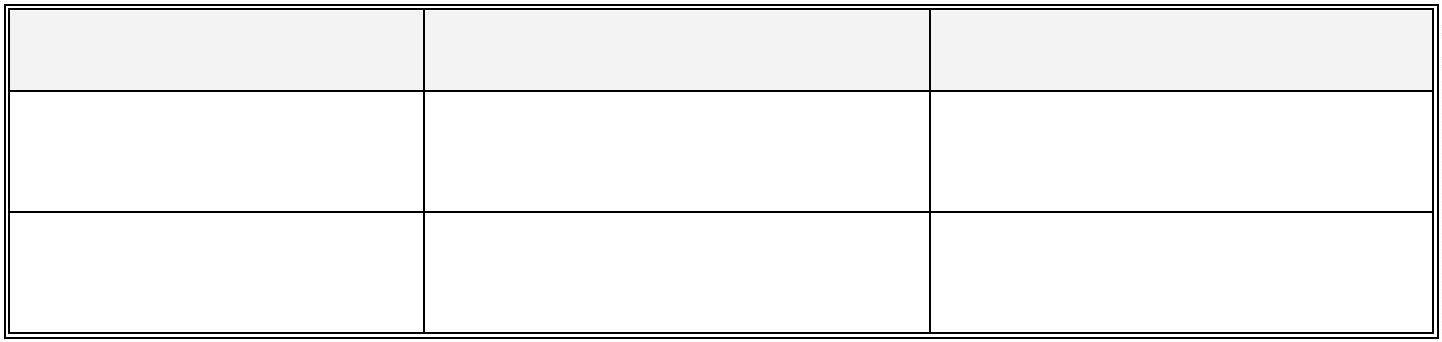 SCHEDA BEDIFICIO (Scuola PRIMARIA) Via NazionaleSTUDENTIAlunni87Alunni HTOTALE211298PERSONALE DIPENDENTECORPO DOCENTEN. Totale326COLLAB.SCOLASTICIPLANIMETRIE IMMOBILE32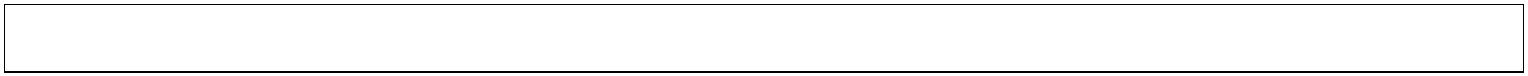 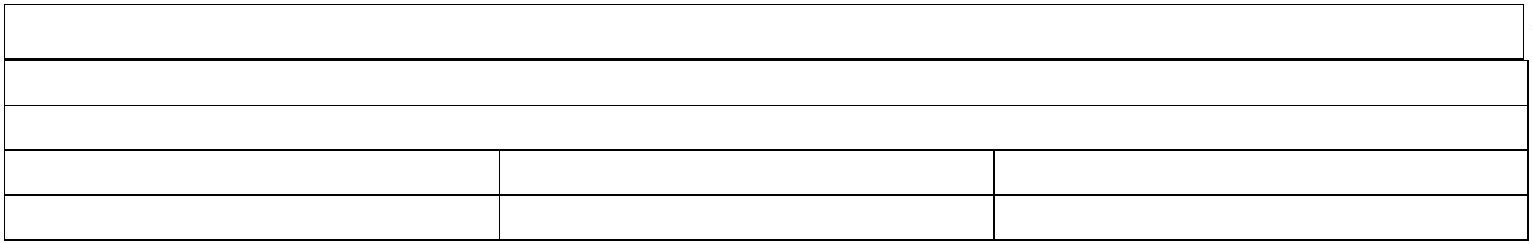 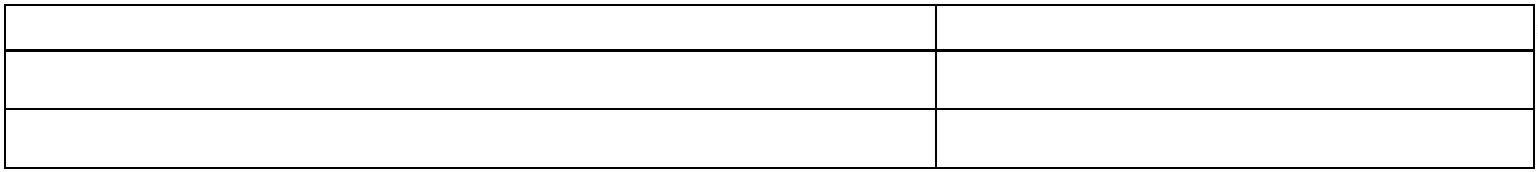 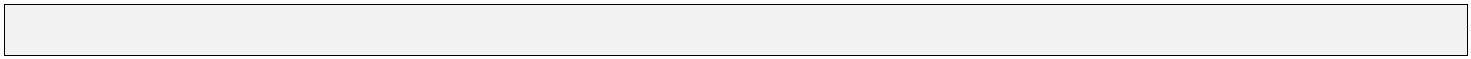 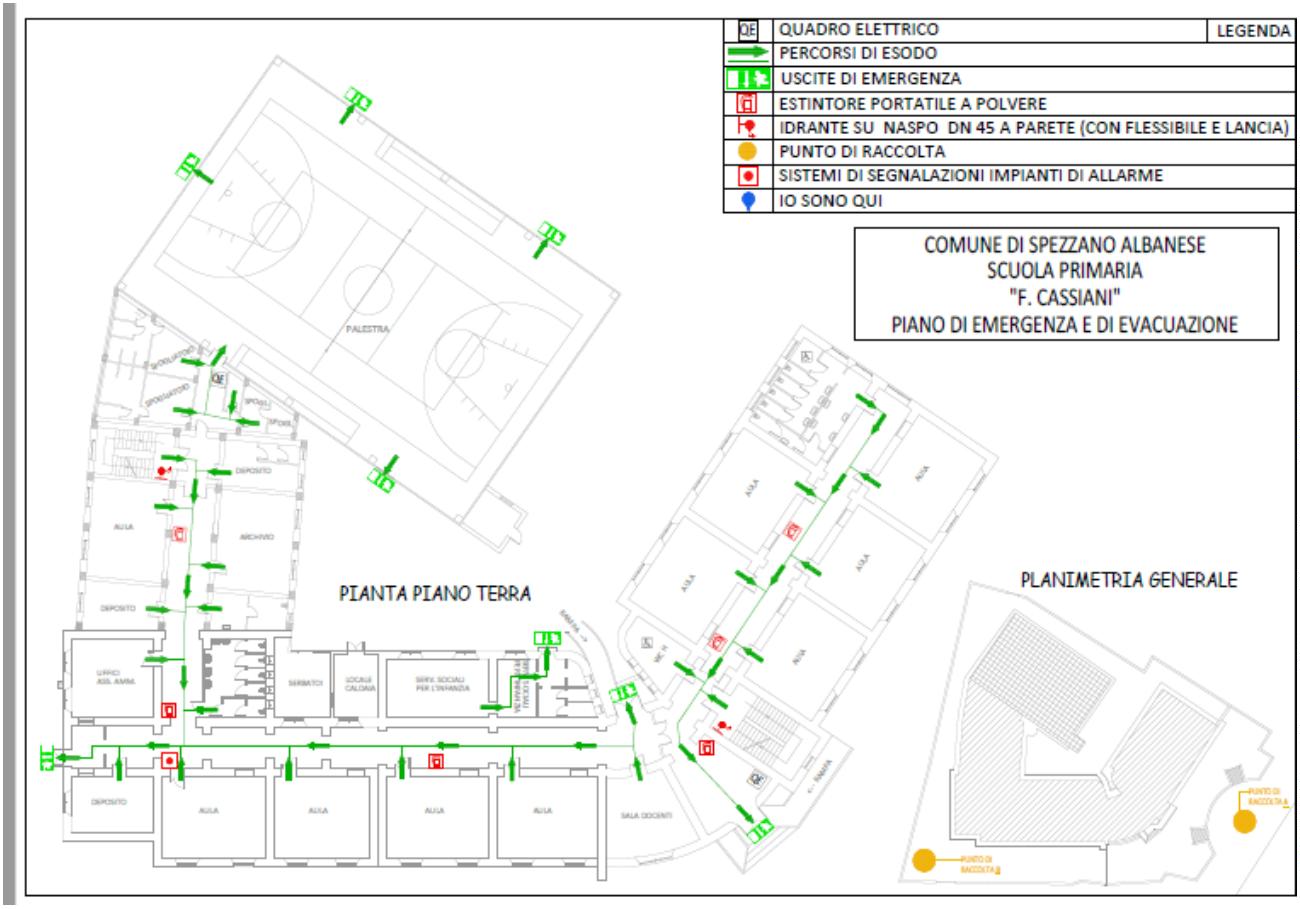 DESCRIZIONE DELL’IMMOBILEL‟edificio scolastico è ubicato in un‟area del centro abitato di Spezzano Albanese (CS). L‟edificio ècostituito da una struttura molto datata e realizzata in muratura portante in tufo con nuovi interventi diampliamento in c.a.. E‟ dotato di un cancello di ingresso per l‟accesso del personale scolastico e deglialunni da Via Nazionale. La zona esterna comprende un viale di transito per i pedoni antistanti la struttura.Tale viale è completamente pavimentato ad asfalto, nel confine con la proprietà Nociti-Oriolo è presente unmuro di recinzione molto basso e pericolo per l‟utenza sia scolastica che civile. L‟edificio destinato adospitare la scuola primaria si compone di un piano rialzato e di un primo piano al quale si accede da duescale interne delle quali una ubicata nella vecchia struttura in muratura mentre l‟altra è collocata nella parteretrostante al nuovo ampliamento in c.a.. A ridosso in un cortile interno dell‟edificio scolastico vi sono i vanitecnici con accessi indipendenti in cui sono ubicati la centrale termica ed il locale pompe antincendio. Ipiani di calpestio dell‟interno della scuola sono pavimentati con mattoni in cemento del tipo graniglia. Lepareti risultano internamente intonacate e di tinta chiara, sufficientemente pulite. Sono presenti ampieaperture finestrate, che assicurano l‟adeguata illuminazione ed aerazione ai vari ambienti ma insicureperché troppo datate e non conforme alla nuova normativa dal punto di vista di risparmio energetico.Il plesso scolastico ospita l‟attività didattica per le classi di scuola primaria (alunni con un'età che va dai 6agli 11 anni).La sede scolastica presenta porte con maniglioni antipanicoapribili verso l‟esterno, aule semprearieggiate; impianti elettrici a norma di legge ma che vanno verificati periodicamente, segnaletica disicurezza e di salvataggio, uscite di sicurezza antincendio, estintori portatili di pronto intervento ed idranti adisposizione dell‟intero plesso scolastico. Il ricambio dell‟aria è assicurato da porte e finestre abbastanzaampie; sufficienti sono i locali igienici ma anch‟essi vanno riconsiderati dal punto di vista della funzionalitàe del supporto all‟utenza all‟interno della sede. Da ogni ambiente dell‟edificio scolastico è possibile mettersisu luogo sicuro e durante le prove di evacuazione e di emergenza, gli alunni rispettano le indicazioni delpercorso di esodo stabilito dal piano di emergenza; sia dal piano rialzato che dal piano primo è possibilemettersi su luogo sicuro percorrendo il percorso di esodo stabilito dal piano di emergenza.Nell‟edificio scolastico è presente la palestra, ove viene svolta l'attività ginnica da parte degli alunni utentidella scuola. Ha una superficie non molto ampia. Essa ospita attività didattiche e sportive (gioco-sport). La33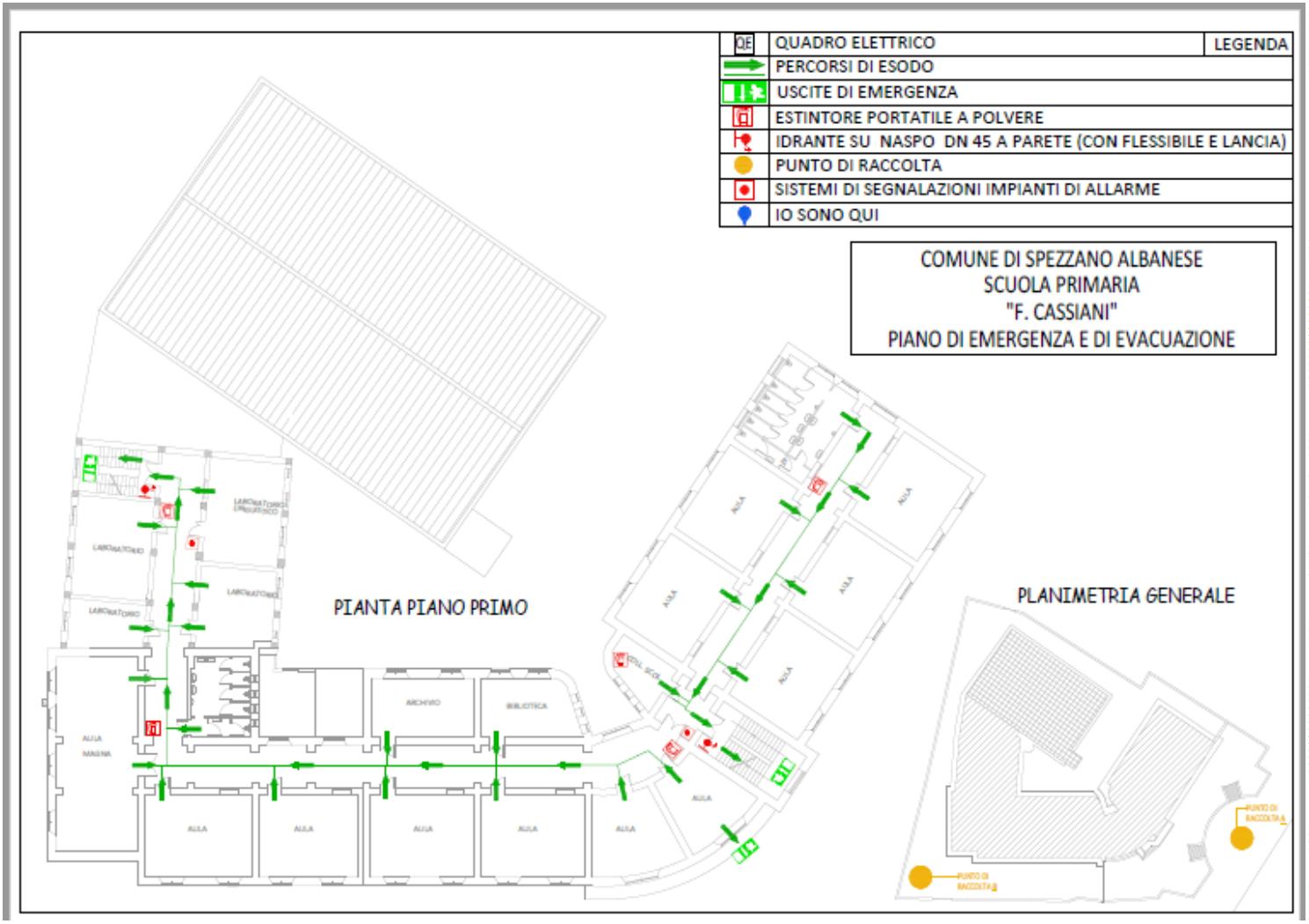 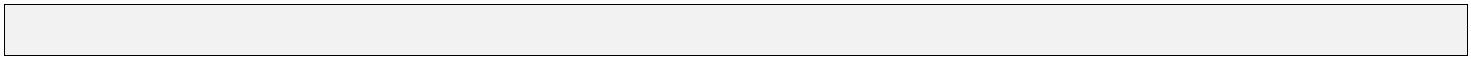 struttura non risponde pienamente ai requisiti di sicurezza richiesti dalla normativa vigente: le porte diaccesso sono provviste di maniglioni antipanico come prevede la normativa vigente; le vetrate fisse nonsono protette da reti metalliche; il pavimento non è idoneo per chi svolge attività sportiva. Essa è dotatadi impianto di riscaldamento, di segnaletica di sicurezza e di salvataggio ed un efficiente ricambiodell‟aria (le finestre, infatti, hanno parti apribili). Gli stessi servizi igienici presenti nella palestra risultanonon totalmente efficienti ed idonei ad ospitare gli alunni del plesso scolastico.Presso questo plesso sono presenti aule didattiche, aula informatica/multimediale, laboratori, salainsegnanti e servizi annessi (bagni per alunni maschi/femmine e bagni per insegnanti). Possibilità di rischiodi incendio esistono per la presenza di personal computer, fotocopiatrice e lavagne lim, per le scaffalaturepiene di vecchi registri, di materiale scolastico e sussidi.Gli spazi all‟aperto sono ubicati all‟interno della recinzione dell‟intero plesso.Si evidenziano situazioni dirischio dovuti alla cattiva manutenzione del piano di calpestio (piano non a livello dotato da pozzanghere lequali creano disagi di percorso a bambini di piccola età.L‟edificio non è accessibile al Piano Primo da parte di alunni o personale diversamente abile dal punto divista motorio; all‟interno dell‟edificio al Piano Terra risulta ubicato un Bagno per disabili.Le uscite di Sicurezza ai Piani risultano dotate di porte con maniglioni antipanico adeguati.Il deflusso degli occupanti in caso di calamità risulta idoneo poiché gli stessi si immettono nell‟ampio cortiledella scuola completamente recintato.Il livello di rischio incendio per il plesso scolastico preso in esame può essere classificato ai sensi del DPR1/8/11 n. 151 come Attività Soggetta ai Controlli per il numero di alunni, personale docente e nondocente superiore a 150 e inferiore a 300; è necessario comunque verificare che la caldaia presenti unapotenzialità inferiore a 116KW.All‟interno dell‟edificio è presente in modo adeguato la segnaletica necessaria per indicare le vie di fuga erisultano posizionati ai diversi livelli adeguatamente il numero di estintori; risultano presenti tutti i dispositivinecessari per l‟ottenimento del Certificato di Prevenzione Incendi (CPI) ai sensi del DPR N°151/2011.La struttura, nel suo complesso, si presenta in discreto stato manutentivo, l'altezza, la luminosità risultanonel complesso sufficienti, e la capienza delle aule e degli altri spazi didattici risultano sufficienti.Le due prove di evacuazione che si intendono effettuare nel presente anno scolastico saranno comunqueprogrammate in modo da far defluire gli alunni nell‟area esterna per monitorare i tempi di evacuazione e glieventuali pericoli riscontrati, considerato che alcune parti del cortile sono adibiti a parcheggi e zone disosta di auto e scuolabus.Tutti gli ambienti all‟interno dell‟edificio sono dettagliatamente rilevati e riportati nelle allegate planimetrie.L‟ospedale più vicino è quello di Castrovillari (30 Km.)La stazione dei vigili del fuoco più vicina è a Castrovillari (30 Km.)DocumentazioneVoceAnnotazioniPlanimetrieSono presentiAgibilità – Abitabilità (DM 18/12/75)Dichiarazione di conformità centrale termica(Legge 46/90, art. 9).Non E’ PRESENTENon E’ PRESENTEDocumentazione di conformità dell’impianto elettrico. Non E’ PRESENTEDenuncia degli impianti di messa a terra e dei verbalidelle verifiche quinquennali.(DPR 547/55 art.40 e 328 e DPR 462 2001)Denuncia delle installazioni e dispositivi diprotezione contro le scariche atmosferiche e deiverbali delle verifiche o relazione tecnica diauto-protezione(DPR 547/55 art. 398 e 399 e DPRNon E’ PRESENTE462/2001)Certificato Prevenzione Incendi (CPI) o Nulla OstaProvvisorio (NOP) (DM 10/3/98) -DPR 1/8/11 n. 151Non E’ PRESENTERelazione tecnica relativa all’installazione di impianto Non PRESENTEtermico utilizzante gas di rete e avente potenzialitàsuperiore alle 30.000 Kcal/h (da inoltrare al ComandoProv. dei VV.FF.) (DM 12/4/96 art.1)Libretto di caldaia (Lg 46/90)PRESENTE34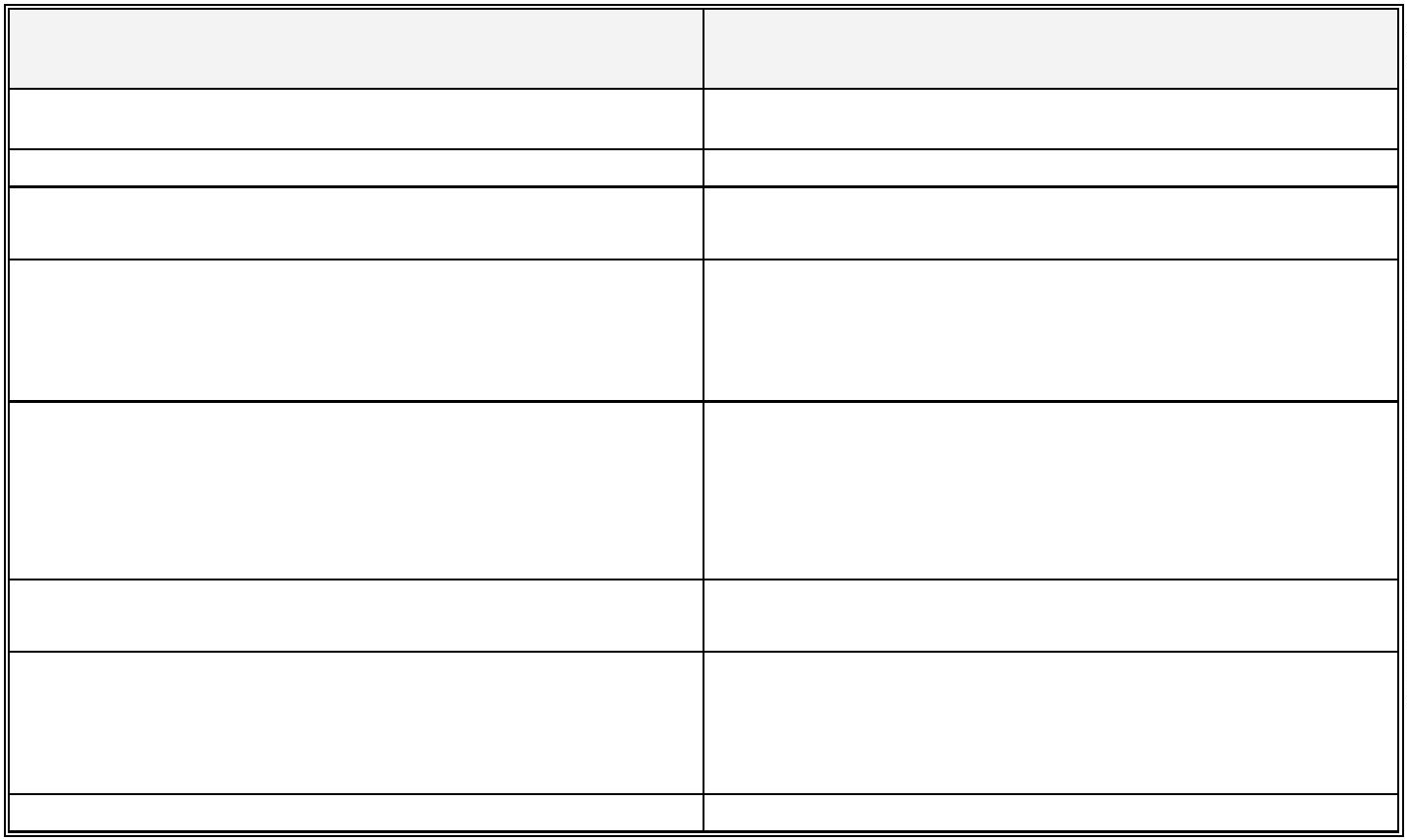 Registro antincendio (DM 26/8/92 art.12)E’ presente:La Verifica dei mezzi antincendio è affidata a unaContratto di manutenzione mezzi antincendio(estintori, idranti, …) (DM 10/3/98 allegato VI)dittacomunale.La Verifica dei mezzi antincendio è affidata a unaditta esterna incaricata dall’Amministrazionecomunale.esternaincaricatadall’AmministrazioneRegistro dei controlli periodici che deve esseremantenuto aggiornato e disponibile per i controlli(impianti elettrici, illuminazione di sicurezza, presidiantincendio...) (DPR 37/98 art.5)Contratto di manutenzione e assistenza per iMacchinari (Dlgs 626/94 art.6)E’ stato stipulato un contratto di manutenzione perstampanti e computer, con Ditta localeRapporti con società che svolgono lavori inappalto (Dlgs 626/94 art.7)Non vi sono società che svolgono lavori in appalto.Schede di sicurezza dei prodotti utilizzati(DPR 303/56 art 28-56)Non ci sono prodotti pericolosi. Le pulizie sono stateaffidate a una ditta esterna con contratto.Elenco dei Dispositivi di Protezione Individuale fornitiai lavoratori (Dlgs 626/94 art.40)Registro infortuni(DPR 547/55 art.403)Il registro infortuni è presente conservato negli ufficidella Segreteria.Attestato di formazione del RLS (Dlgs 626/94 art 19) Il rappresentante dei lavoratori per la sicurezza sara’Attestati di formazione in materia di antincendio epronto soccorso (Dlgs 626/94 art 12)iscritto al corso di formazione.Descrizione generale degli ambientiVoceSiNoxNoteL’edificio scolastico è ubicato in prossimità diattività che comporta rischi di incendio o diesplosione. (DM 26/8/92 art.2.0)L’ingresso principale è arretrato rispetto alciglio stradale per offrire una uscita sicura(DM 26/8/92 art.2.1)xL’ingresso si trova su un piazzalerecintatoL’accesso all’area risulta agevole ai mezzi disoccorso(DM 26/8/92 art.2.2)Le porte adibite a uscita di emergenza sonofacilmente apribili nel verso dell’esodo(DPR 547/55 art.13)xxI mezzi di soccorso possonoraggiungere la struttura.La lunghezza delle vie di uscita è superiore ax60 m. (DM 26/8/92 art.5)La larghezza delle vie di uscita per ogni pianonon è inferiore a 1.20 m (DM 26/8/92 art.5)La scuola, a prescindere dalla sua grandezza, èdotata di almeno due uscite verso luogo sicuro(DM 26/8/92 art.5.2)xxIl pavimento è regolare ed uniforme emantenuto pulito da sostanze sdrucciolevoli(DPR 303/56 art.7)I pavimenti ed i passaggi non devono essereingombri da materiali che ostacolino lanormale circolazione. (DPR 547/55 art.8)Le vie di esodo sono costantemente libere daingombri (DPR 547/55 art. 13)xxxxLe finestre sono provviste di parapetto dialtezza non inferiore a 90 cm(DPR 547/55 art. 26 e 27)35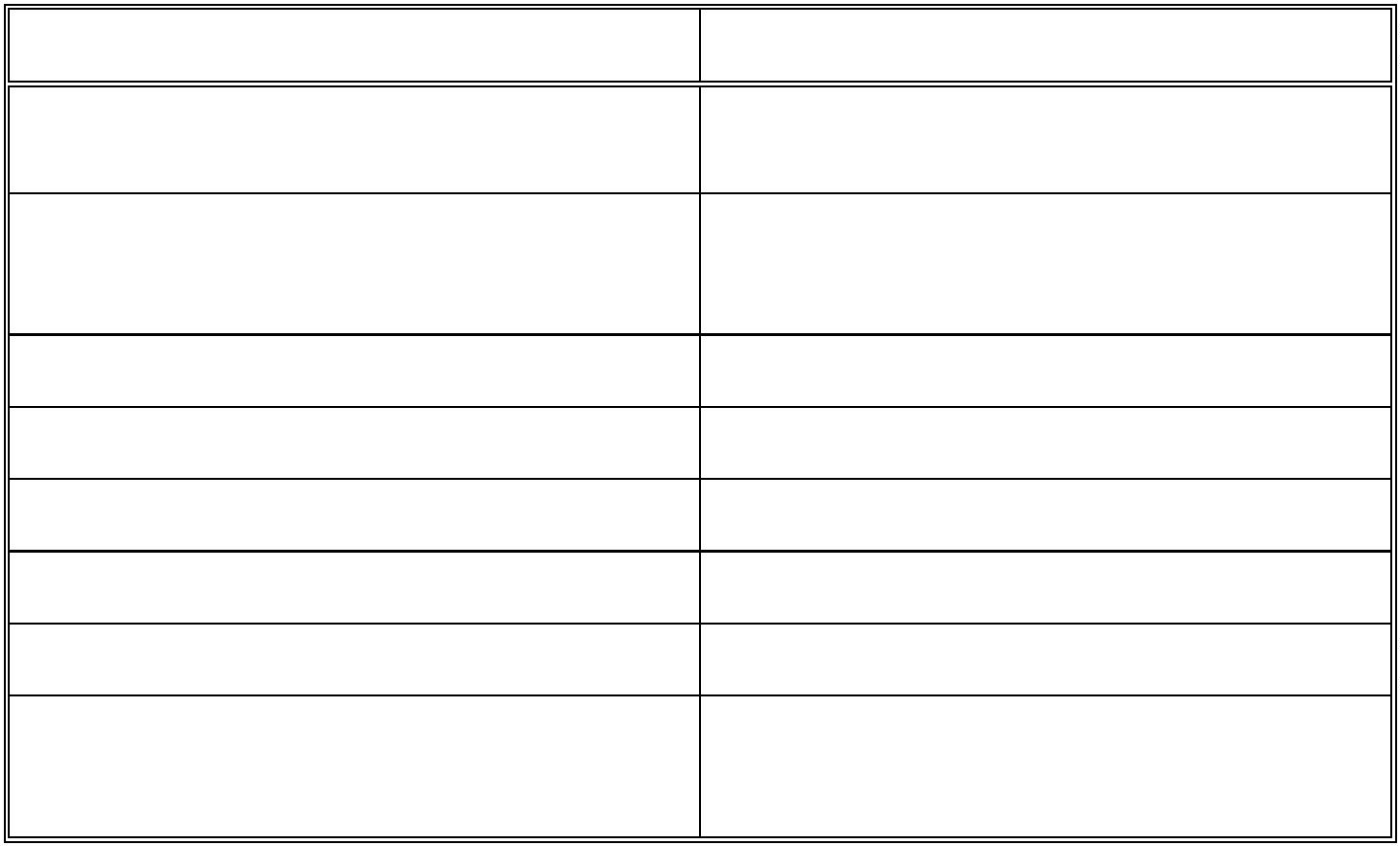 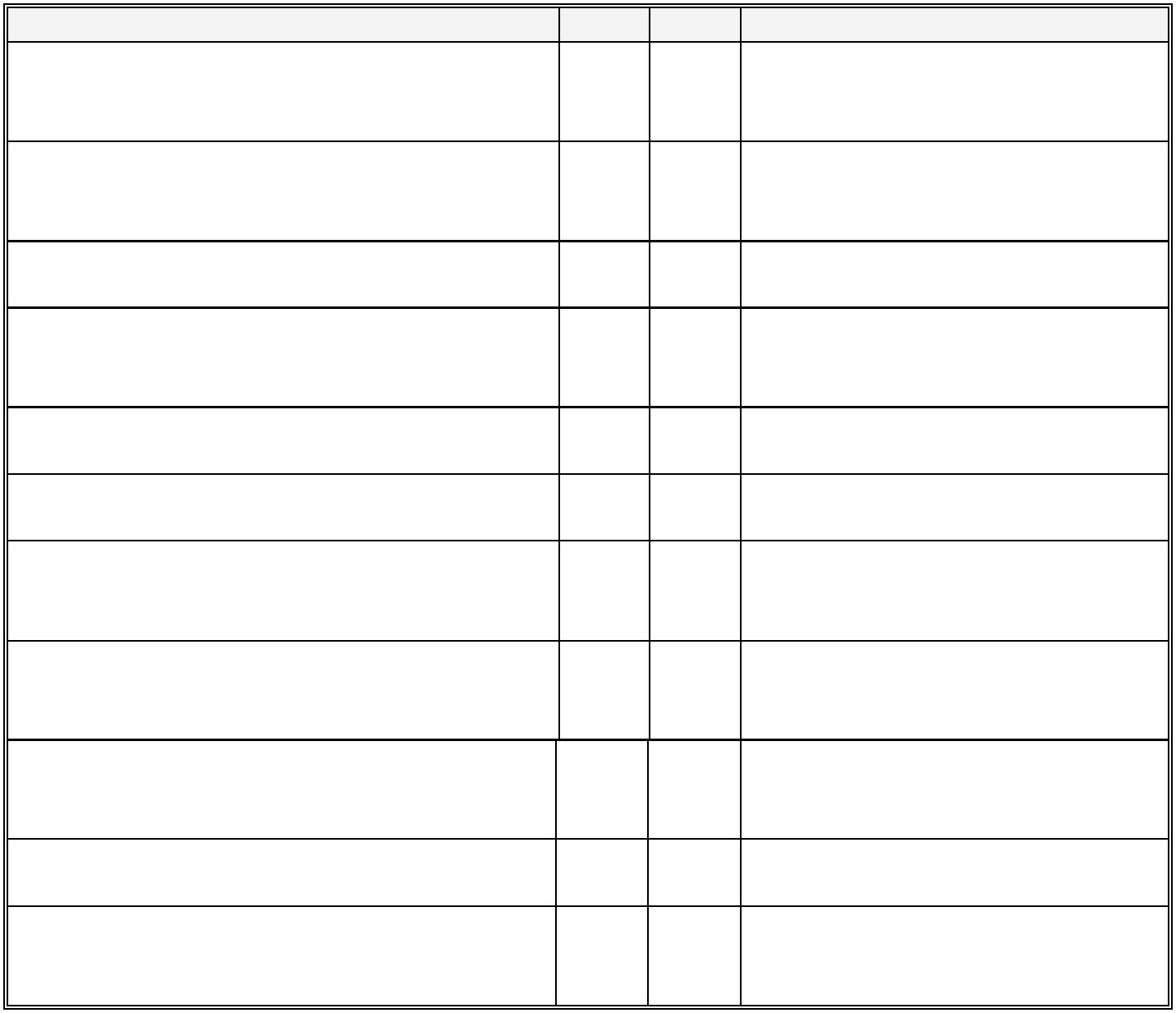 L’ingresso presenta barriere architettonicheper l’accesso di disabili (DM 9/04/94 art.20)Le apparecchiature elettriche fisse (prese,interruttori, ecc.) presentano elementi dipericolo (cavi scoperti, possibilità di contattiaccidentali, ecc.) (DPR 547/55 art.281)La tinteggiatura delle pareti è di coloreChiaro (DPR 303/56 art.7)xNon è presente l’ascensore e/omontascale per il Piano PrimoxxLe rampe di scale con più di tre gradinidispongono sui lati di parapetto di altezzanon inferiore ai 90 cm e di almeno uncorrimano (DPR 547/55 art.16) (DPR 547/55art.26)I gradini di ingresso e le scale internepresentano strisce antiscivolo (DPR. 547/55art. 17)xxLuoghi di lavoro Aule scolasticheVoceSiNoNoteLe aule dispongono di un’adeguatasuperficie finestrata apribile (DPR 303/56art.10)Le finestre consentono un adeguatoricambio dell’aria. (DPR 303/56 art.9)Le finestre sono provviste di parapetto dialtezza non inferiore a 90 cm (DPRxxx547/55 art.26 e 27)Gli infissi delle finestre sono in buonostato di manutenzione, funzionali e inogni modo non creano pericoli durantel'apertura. (DPR 303/56 art.10)Gli infissi non presentano problemi perla loro apertura, il loro stato dimanutenzione può considerarsi buono.xViene rispettato il numero massimo di 26alunni per aula. (DM 26/8/92 art.5.0).Le porte di accesso sono in buono stato(DPR 547/55 art.14)xxLe porte dei locali frequentati dagli alunnisono di larghezza di m 1.2 ed apribili nelverso dell’esodo qualora siano presentipiù di 25 alunni. (DM 26/8/92 art.5.3).La capacità di deflusso è inferiore a 60persone per piano. (DM 26/8/92 art.5.1).Aule con meno di 25 alunnixxLe luci artificiali presentano schermaturatipo griglia o lamelle ovvero vetro oplexiglas. (DPR 303/56 art.10)Le lavagne sono ben ancorate al muro(DM 18/12/75 art.4)xxServizi igienici alunniVoceSiNoNoteI bagni sono sufficienti per il numero diutilizzatori (uno ogni trenta persone), segnalatiX36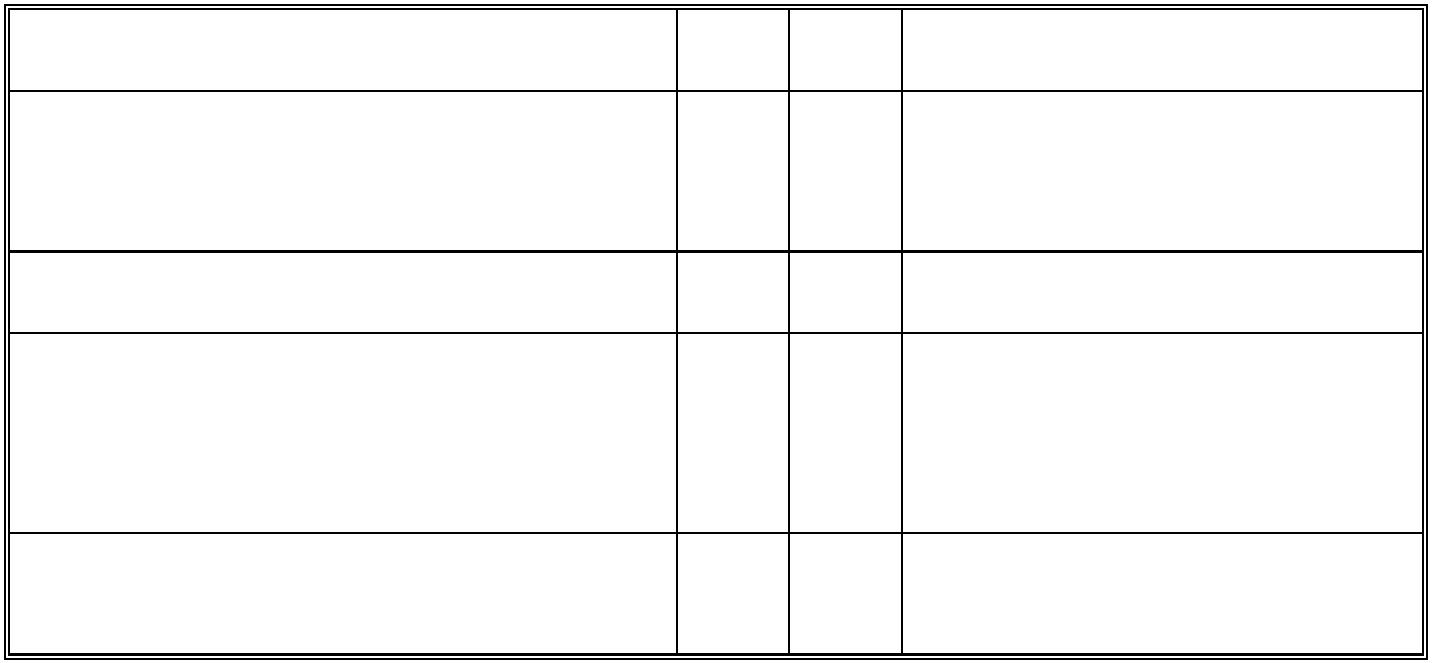 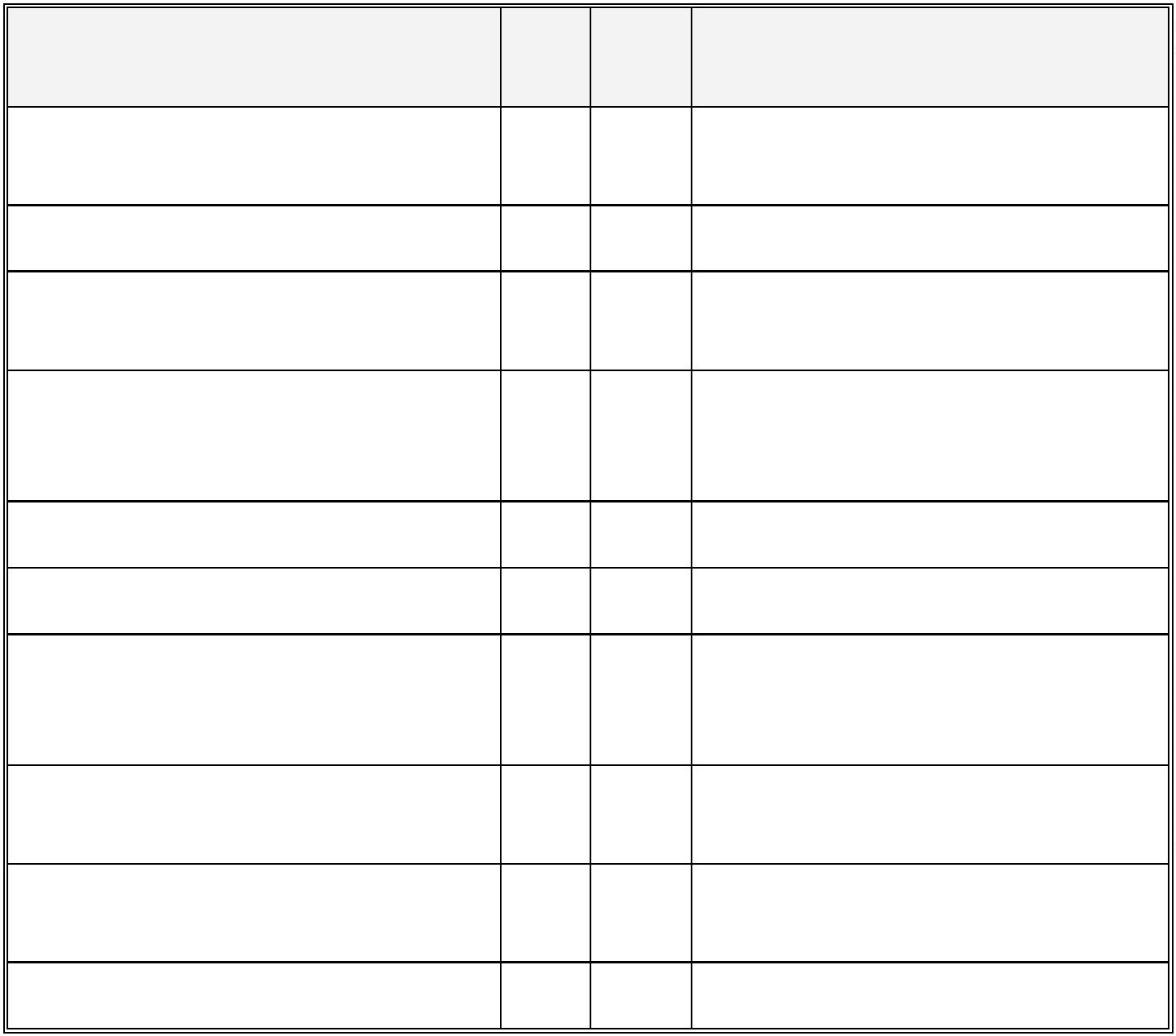 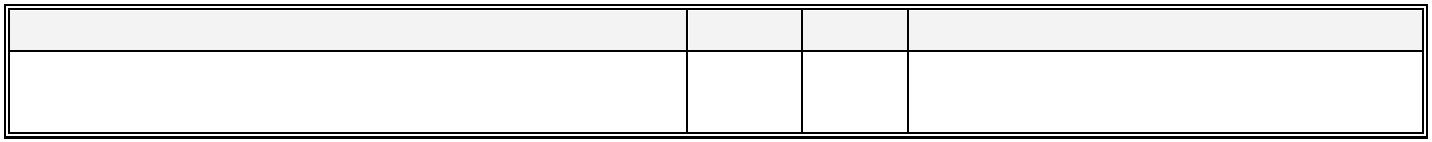 e separati in base al sesso (Dlgs. 626/94 art. 33)L'antibagno è separato dal wc Reg d’igiene(Titolo IV)XNel bagno è presente l’acqua calda (DPRXXX303/56 art.37)Accanto al lavello sono presenti distributoriautomatici di sapone liquido e di carta usa egetta. Reg d’igiene (Titolo IV).Sono presenti dei cestini chiusi con apertura apedale Reg d’Igiene (Titolo IV)Il locale del wc è opportunamente aerato (DPRX303/56 art.9)I box sono muniti di porte apribili versol’esterno. Reg d’igiene (Titolo IV)La piastrellatura delle pareti è di mt. 2 Regd’igiene (Titolo IV)Lo stato di pulizia del bagno è buono(DPR 303/56 art.37)XXXXGli interruttori sono schermati (DPR 547/55art.290)I corpi illuminanti sono protetti da schermianticaduta dei loro componenti (DPR 303/56art.10)E’ presente almeno un servizio igienico perportatori di handicap.XXServizi igienici per personale docente e non docenteVoceSiNoNoteI bagni sono sufficienti per il numero diutilizzatori (uno ogni trenta persone),segnalati e separati in base al sesso (Dlgs.X626/94 Titolo III art. 33)L'antibagno è separato dal wc Regd’igiene (Titolo IV)Nel bagno è presente l’acqua calda(DPR 303/56 art.37)XXAccanto al lavello sono presentidistributori automatici di sapone liquido edi carta usa e getta. (DPR 303/56 art.37)Sono presenti dei cestini chiusi conapertura a pedale. Reg d’igiene (TitoloIV)XXIl locale del wc è opportunamente aerato(DM 18/12/75 art.5 comma 3)Lo scarico del wc è a pedale Reg d’igiene(Titolo IV)La piastrellatura delle pareti è di mt. 2Reg d’igiene (Titolo IV)Gli interruttori sono schermati(DM 26/8/92 art.7)I corpi illuminanti sono protetti daschermi anticaduta dei loro componentiXXXXX37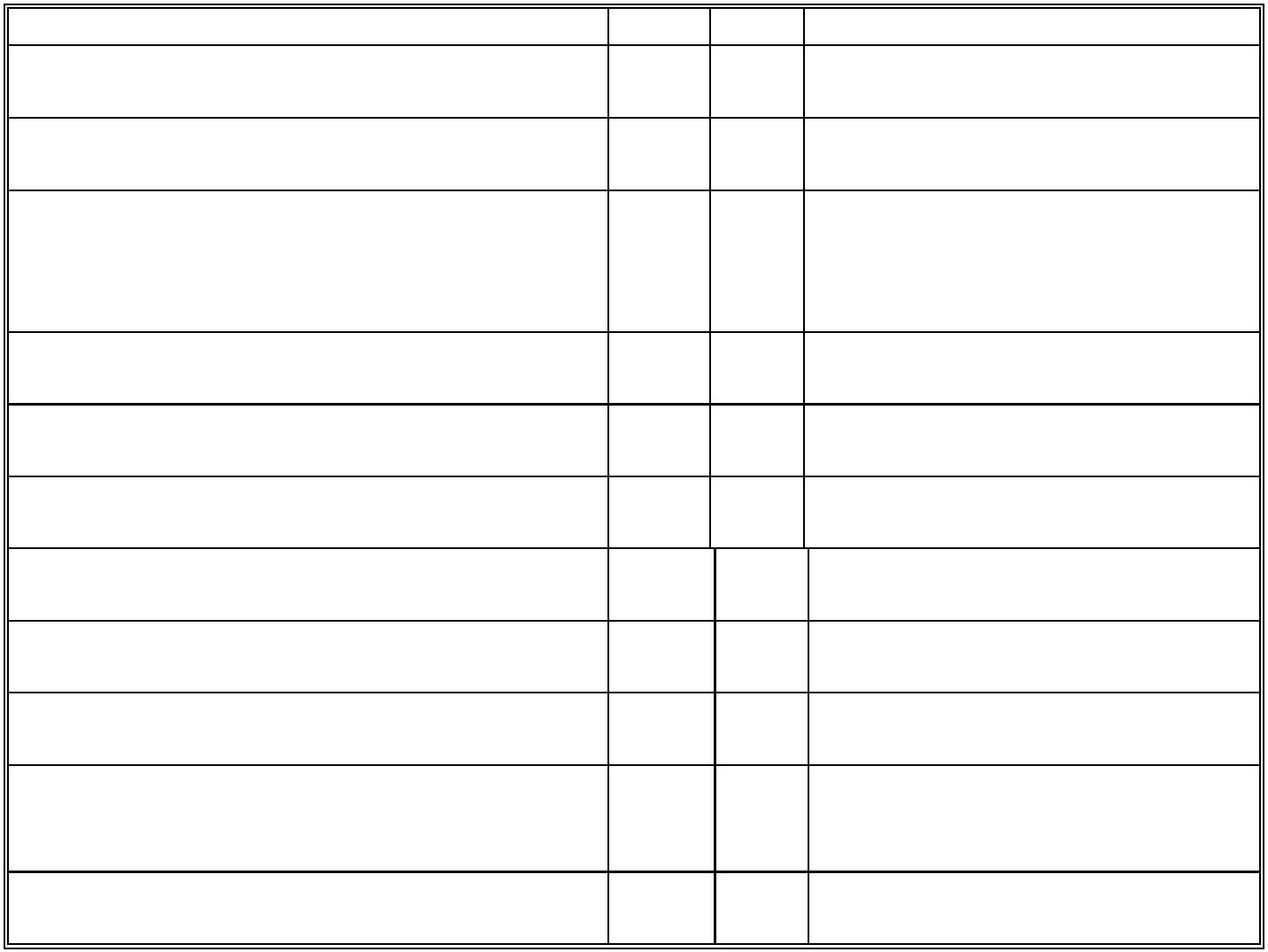 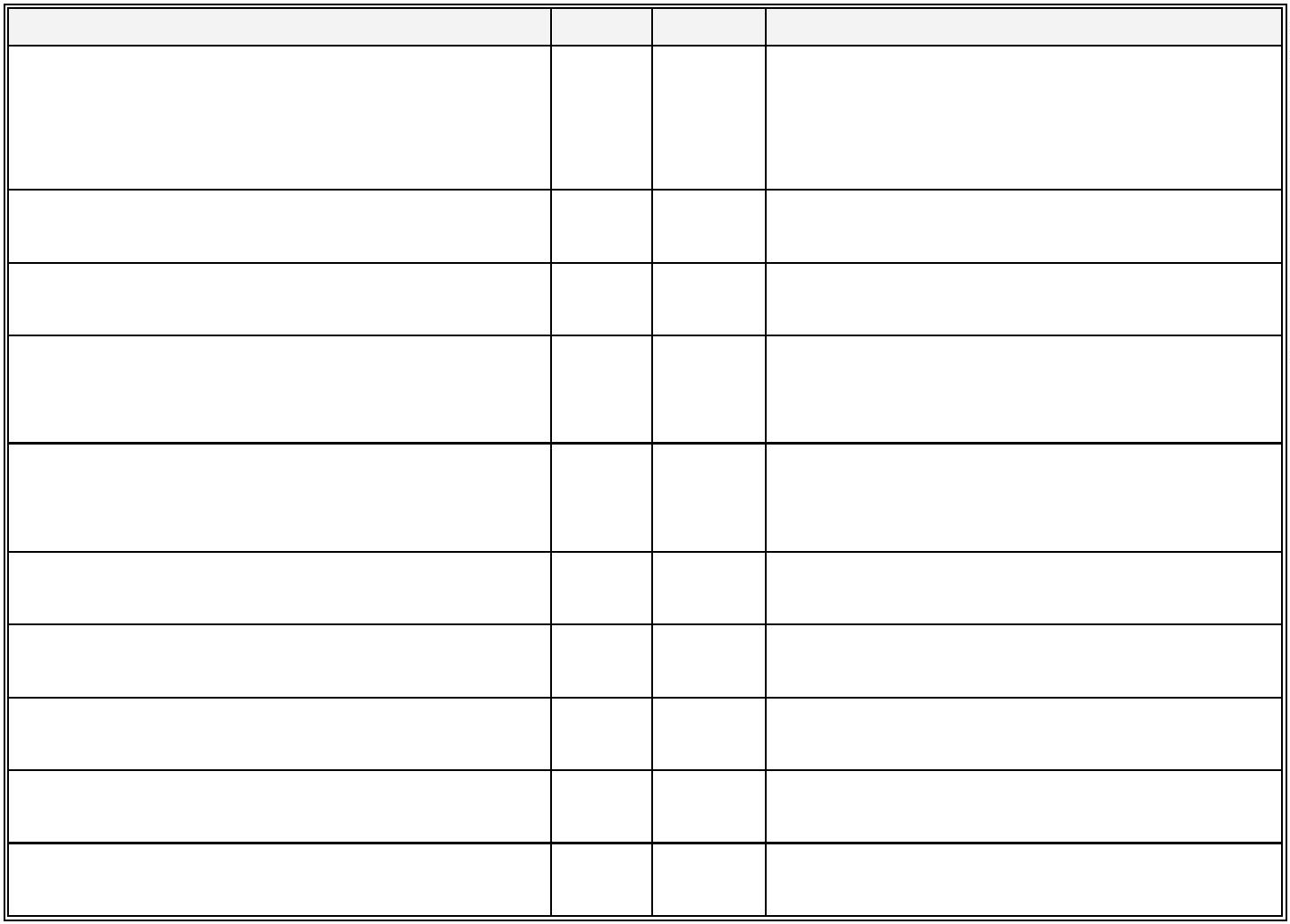 (DPR 303/56 art.10)Postazione videoterminale uffici (NON PRESENTI)ArchivioDescrizione: Gli archivi sono posti in più locali per cui non si raggiunge il carico d’incendioRefettorioDescrizione: La mensa scolastica non è PRESENTE.Antincendio – EmergenzaDescrizione:Il livello di rischio incendio per il plesso scolastico preso in esame può essere classificato ai sensi delDPR 1/8/11 n. 151 come Attività Non Soggetta ai Controlli per il numero di alunni, personaledocente e non docente SUPERIORE a 150 ed inferiore a 300 ; è necessario comunque verificare chela caldaia presenti una potenzialità inferiore a 116KW.VoceSiNoNotePresenza del caldaia con potenzialitàCertificato di prevenzione incendi (CPI) oNulla Osta Provvisorio(NOP).X(DM 16/02/82)Attestati di formazione (Dlgs 626/94 art 12)Presenza di materiali infiammabili (DMXXX.26/8/92 art.12)Mezzi di spegnimento (DM 26/8/92 art.9)percorsi di emergenza sono tenutiIcostantemente sgombri da qualsiasimateriale. (DM 26/8/92 art.12)XE’ presente un sistema d’allarme sonoro dautilizzare in caso di emergenza (DMCome sistema d’allarme sonoro vieneXutilizzatalastessacampanella26/08/92 art. 8 comma 8)scolastica.La segnaletica di sicurezza è sufficiente edefficiente. (DM 26/8/92 allegato X)Esiste un impianto di illuminazione diSicurezza. (D.P.R. 303/56 art. 10)Esiste un piano di emergenza (DM 10/3/98allegato VIII)XXXVengono svolte almeno due prove dievacuazione l’anno (DM 26/8/92 allegatoXII)Tutte le classi conoscono il comportamentoin caso di emergenza (DM 10/3/98 allegatoVII)XXXTutto il personale scolastico conosce ledisposizioni di pronto intervento (DM10/3/98 allegato VII)Pacchetto di medicazione (DPR 303/56art.28)XXXInterruttore elettrico6/08/1992)Registro6/08/1992)generale (DM2controlliperiodici (DM2PALESTRANel Plesso scolastico risulta presente la Palestra scolastica in un fabbricato attiguo38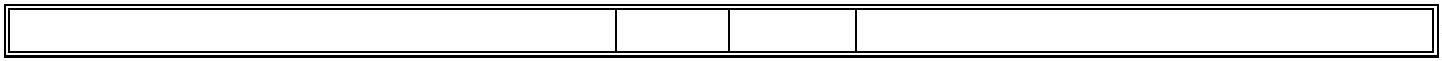 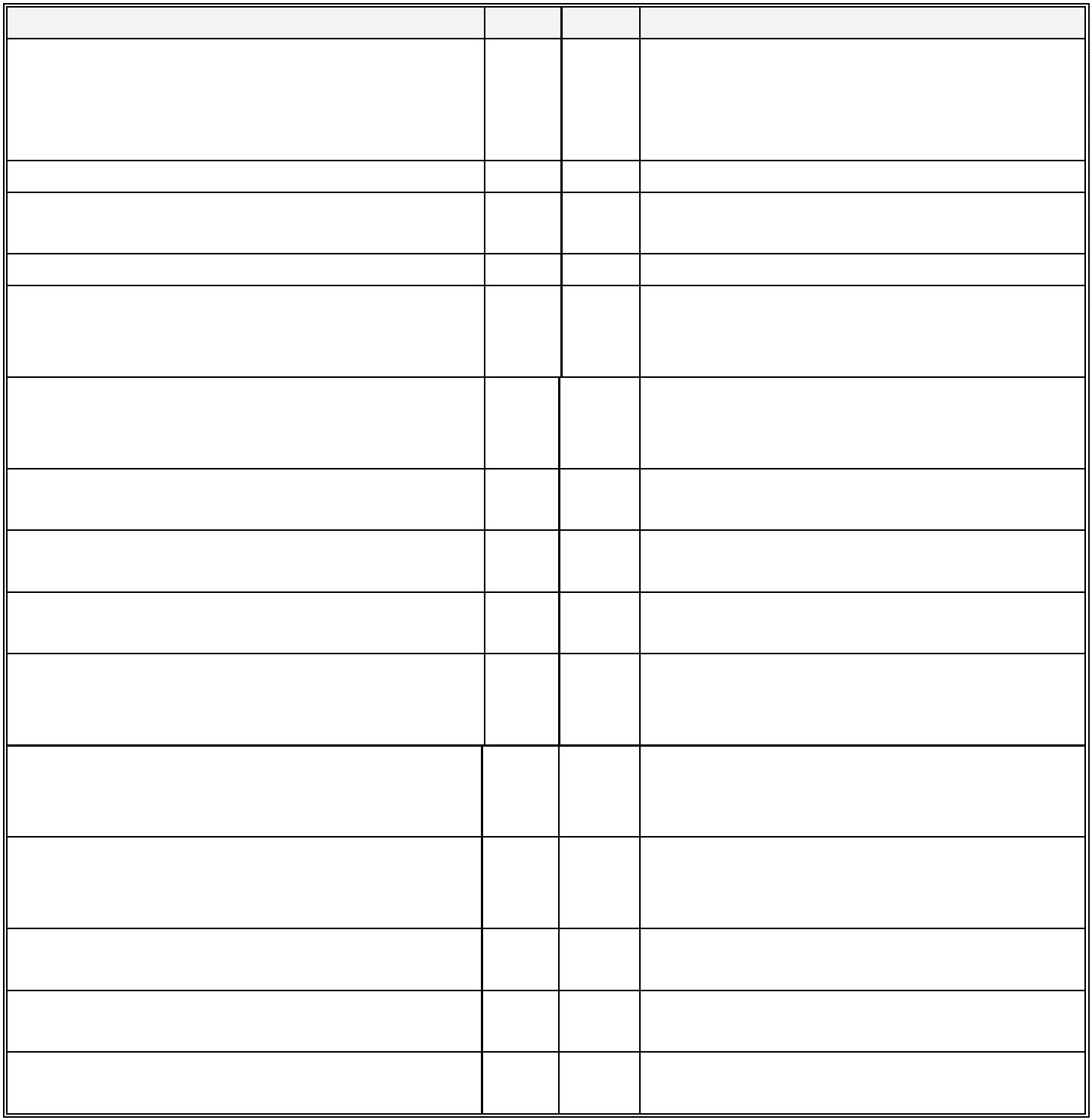 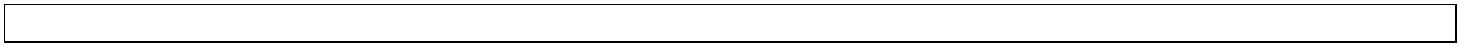 Per il Plesso scolastico della scuola PRIMARIA dalla prima stesura del Documento di Valutazione deiRischi sono emerse le seguenti carenze che devono essere rimosse al fine di migliorare le condizionidi utilizzo del plesso scolastico:Fornitura di sistema di accesso automatizzato al Piano Primo e Secondo;Manutenzione generale e revisione chiusure ed apertura dei maniglioni antipanico; degli infissiinterni (porte) ed esterni (finestre)Interventi elencati nella scheda DVR A.S. 2019-2020.L‟Amministrazione Comunale di Spezzano Albanese è tenuta a fornire per l‟edificio tutte le seguenticertificazioni:Certificato di Collaudo e/o di idoneità statica;Certificato di agibilità;Dichiarazione di conformità degli impianti (elettrico, termico);Certificato di Prevenzione Incendi (CPI);Verifica Impianto di Terra ai sensi del DPR 462/01Valutazione della vulnerabilità sismica, ai sensi Legge n. 45/2017.Fornire documentazione delle ditte incaricate per la manutenzione degli Impianti (termicoed elettrico) .39SCHEDA CEDIFICIO (Scuola dell’INFANZIA Montessori – Rodari) Via Orto BarbatoAlunni108Alunni HTOTALE1109PERSONALE DIPENDENTECORPO DOCENTEN. Totale133COLLAB.SCOLASTICIPLANIMETRIE IMMOBILEDESCRIZIONE DELL’IMMOBILEL‟edificio scolastico è ubicato nel contesto urbano del Comune di Spezzano Albanese (CS).E‟ stato ristrutturato e adeguato in tutte le sue parti a norma di legge, consegnato da partedell‟Amministrazione Comunale all‟inizio dell‟anno scolastico 2019/2020.L‟accesso principale è ubicato su Via Orto Barbato. L‟edificio è costituito da una struttura realizzata inc.a. E‟ dotato di una porta d‟ingresso per l‟accesso del personale scolastico e dei bambini da Via OrtoBarbato.40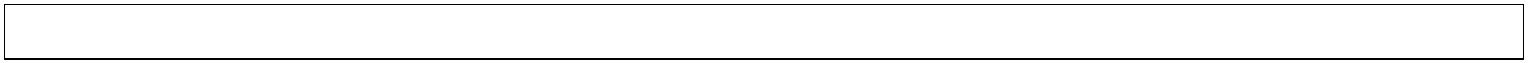 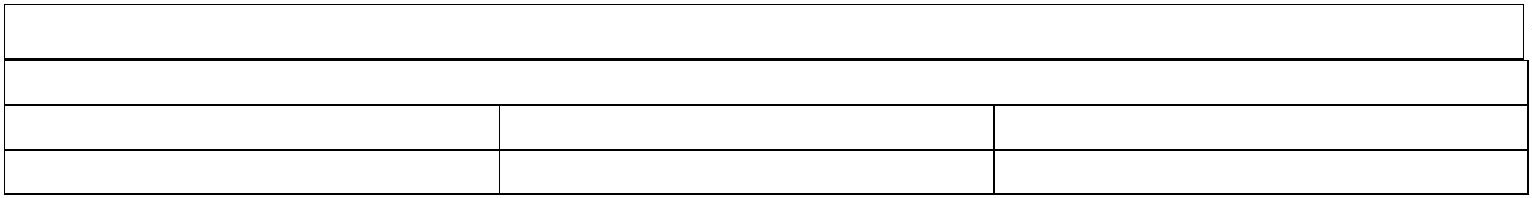 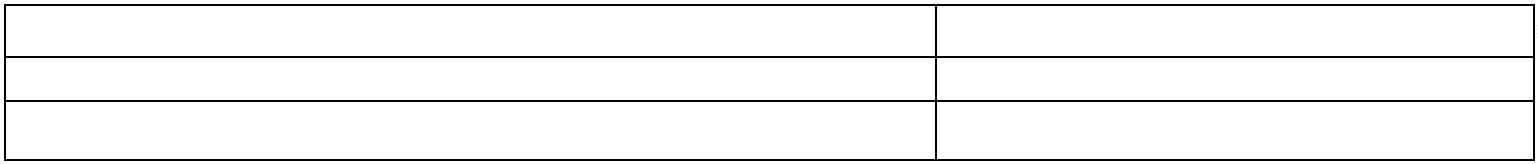 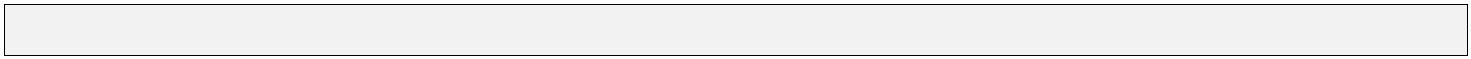 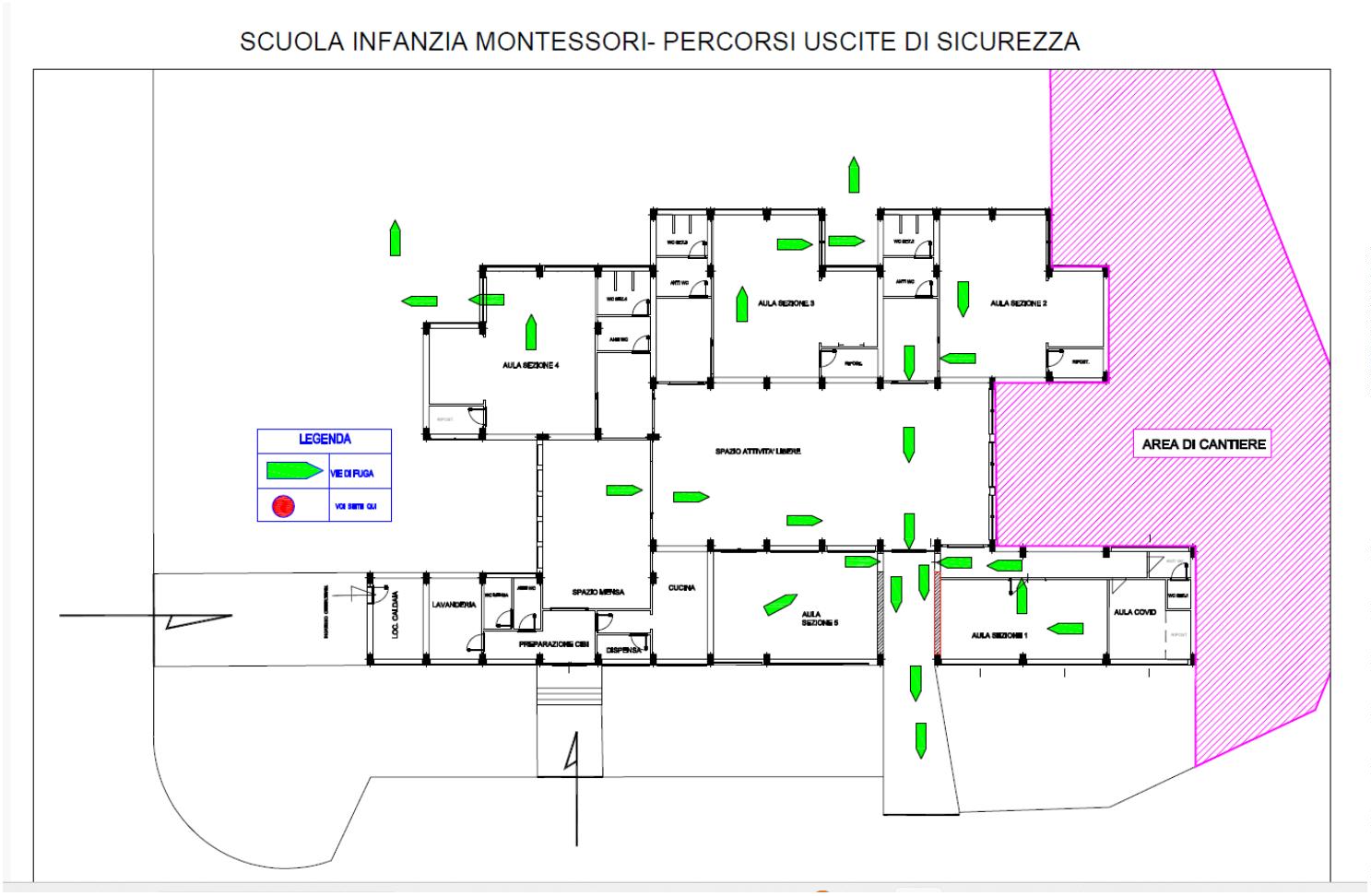 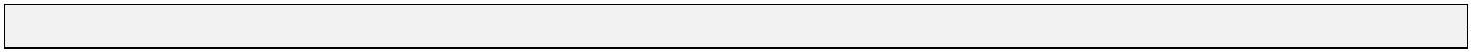 La zona esterna comprende una corte perimetrale di transito per i pedoni antistanti la struttura. Ilplesso scolastico è composto da un solo livello, ossia da piano terra il quale è dotato da uscite disicurezza e rampe a norma che danno la possibilità di evacuare l‟istituto senza problemi.L‟edificio scolastico ospita attualmente quattro sezioni della scuola dell‟infanzia.E‟ presente un vano tecnico adibito a centrale termica. Il piano di calpestio dell‟interno della scuola èpavimentato del tipo gommato. Le pareti risultano internamente intonacate e di tinta chiara a trattimulticolore, sufficientemente pulite. Sono presenti ampie aperture finestrate, che assicurano l‟adeguatailluminazione ed aerazione ai vari ambienti.Su tutte le facciate perimetrali dell‟edificio scolastico sono posta le uscite di sicurezza corredate darampe a normare in caso di emergenza.Il plesso scolastico (come detto sopra) ospita l‟attività didattica per quattro sezioni di scuoladell‟infanzia (bambini con un‟età che va dai 4 ai 6 anni). Il plesso scolastico presenta porte conmaniglioni antipanico apribili verso l‟esterno in ottime condizioni. Sono presenti le porte tagliafuoco anorma REI. Le aule sono sempre arieggiate le finestre sono nuove, sostituite secondo normativa sulrisparmio energetico; impianti elettrici a norma di legge. Va rivista inoltre la segnaletica verticale disicurezza e di salvataggio, gli estintori portatili di pronto intervento ed idranti a disposizione all‟internodel plesso sono a norma. L‟ambiente cucina e mensa risulta a norma dal punto di vita igienico-sanitario. Il ricambio dell‟aria è assicurato da porte e finestre abbastanza ampie; sufficienti sono i localiigienici. Da ogni ambiente dell‟edificio scolastico è possibile mettersi su luogo sicuro e durante le provedi evacuazione e di emergenza, i bambini rispettano le indicazioni del percorso di esodo stabilito dalpiano di emergenza; tutte le suddette uscite sono percorribili e non rappresentano alcun problema per ibambini.Presso questo plesso sono presenti aule, area giochi, servizi annessi (bagni per bambinimaschi/femmine e bagni per insegnanti).Possibilità di rischio di incendio esistono per la presenza di fotocopiatrice, di scaffalature piene dimateriale scolastico e sussidi.L‟edificio presenta rampa di accesso esterna per consentire il deflusso da parte di alunni o personalediversamente abile.Le uscite di Sicurezza risultano dotate di porte con maniglioni antipanico adeguati.Il deflusso degli occupanti in caso di calamità risulta idoneo poiché gli stessi si immettono nella zonaretrostante e successivamente nell‟ampio cortile antistante la scuola.Il livello di rischio incendio per il plesso scolastico preso in esame può essere classificato ai sensi delDPR 1/8/11 n. 151 come Attività non Soggetta ai Controlli per il numero di alunni, personale docentee non docente inferiore a 150; è necessario comunque verificare che la caldaia presenti unapotenzialità inferiore a 116KW.All‟interno dell‟edificio è presente in modo adeguato la segnaletica necessaria per indicare le vie difuga e risultano posizionati ai diversi livelli adeguatamente il numero di estintori; risultano presenti tuttii dispositivi necessari per l‟ottenimento del Certificato di Prevenzione Incendi (CPI) ai sensi del DPRN°151/2011.La struttura, nel suo complesso, si presenta in discreto stato manutentivo, l'altezza, la luminositàrisultano nel complesso sufficienti, e la capienza delle aule e degli altri spazi didattici risultanosufficienti.Le due prove di evacuazione che si intendono effettuare nel presente anno scolastico sarannocomunque programmate in modo da far defluire gli alunni all‟interno del cortile all‟area esterna permonitorare i tempi di evacuazione e gli eventuali pericoli riscontrati, considerato che alcune parti delcortile sono adibiti a parcheggi e zone di sosta scuolabus.Tutti gli ambienti all‟interno dell‟edificio sono dettagliatamente rilevati e riportati nelle allegateplanimetrie.L‟ospedale più vicino è quello di Castrovillari (30 Km.)La stazione dei vigili del fuoco più vicina è a Castrovillari (30 Km.)DocumentazioneVoceAnnotazioniPlanimetrieSono presentiAgibilità – Abitabilità (DM 18/12/75)Dichiarazione di conformità centrale termica(Legge 46/90, art. 9).Non PRESENTENon PRESENTE41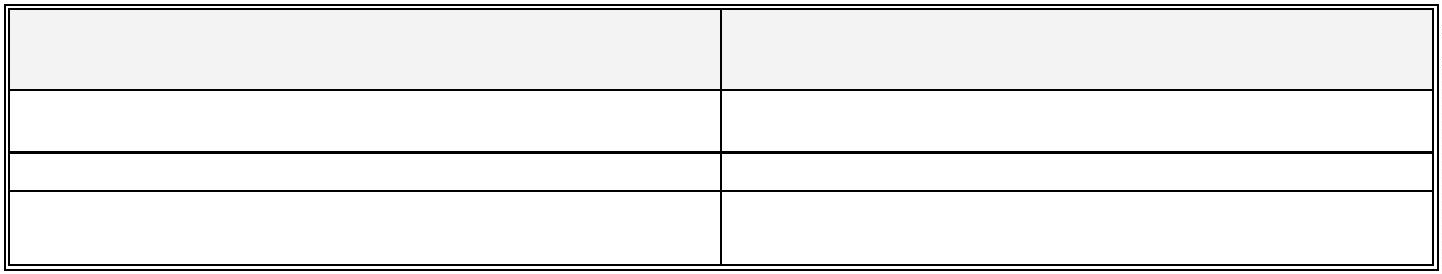 Documentazione di conformità dell’impianto elettrico. Non PRESENTEDenuncia degli impianti di messa a terra e dei verbalidelle verifiche quinquennali.(DPR 547/55 art.40 e 328 e DPR 462 2001)Denuncia delle installazioni e dispositivi diprotezione contro le scariche atmosferiche e deiverbali delle verifiche o relazione tecnica diauto-protezione(DPR 547/55 art. 398 e 399 e DPRNon PRESENTE462/2001)Certificato Prevenzione Incendi (CPI) o Nulla OstaProvvisorio (NOP) (DM 10/3/98) -DPR 1/8/11 n. 151Non PRESENTERelazione tecnica relativa all’installazione di impianto Non PRESENTEtermico utilizzante gas di rete e avente potenzialitàsuperiore alle 30.000 Kcal/h (da inoltrare al ComandoProv. dei VV.FF.) (DM 12/4/96 art.1)Libretto di caldaia (Lg 46/90)PRESENTERegistro antincendio (DM 26/8/92 art.12)E’ presente:La Verifica dei mezzi antincendio è affidata a unaContratto di manutenzione mezzi antincendio(estintori, idranti, …) (DM 10/3/98 allegato VI)dittacomunale.La Verifica dei mezzi antincendio è affidata a unaditta esterna incaricata dall’Amministrazionecomunale.esternaincaricatadall’AmministrazioneRegistro dei controlli periodici che deve esseremantenuto aggiornato e disponibile per i controlli(impianti elettrici, illuminazione di sicurezza, presidiantincendio...) (DPR 37/98 art.5)Contratto di manutenzione e assistenza per iMacchinari (Dlgs 626/94 art.6)E’ stato stipulato un contratto di manutenzione perstampanti e computer, con Ditta localeRapporti con società che svolgono lavori inappalto (Dlgs 626/94 art.7)Non vi sono società che svolgono lavori in appalto.Schede di sicurezza dei prodotti utilizzati(DPR 303/56 art 28-56)Non ci sono prodotti pericolosi. Le pulizie sono stateaffidate a una ditta esterna con contratto.Elenco dei Dispositivi di Protezione Individuale forniti Non è presente una lista di consegna dei dispositivi diai lavoratori (Dlgs 626/94 art.40)Registro infortuni(DPR 547/55 art.403)protezione individuale perché non se ne fa uso.Il registro infortuni è presente conservato negli ufficidella Segreteria.Attestato di formazione del RLS (Dlgs 626/94 art 19) Il rappresentante dei lavoratori per la sicurezza sara’Attestati di formazione in materia di antincendio eiscritto al corso di formazionepronto soccorso (Dlgs 626/94 art 12)Descrizione generale degli ambientiVoceSiNoxNoteL’edificio scolastico è ubicato in prossimità diattività che comporta rischi di incendio o diesplosione. (DM 26/8/92 art.2.0)L’ingresso principale è arretrato rispetto alciglio stradale per offrire una uscita sicura(DM 26/8/92 art.2.1)xL’ingresso si trova su un piazzalerecintatoL’accesso all’area risulta agevole ai mezzi disoccorso(DM 26/8/92 art.2.2)Le porte adibite a uscita di emergenza sonofacilmente apribili nel verso dell’esodo(DPR 547/55 art.13)xxI mezzi di soccorso possonoraggiungere la struttura.La lunghezza delle vie di uscita è superiore ax60 m. (DM 26/8/92 art.5)La larghezza delle vie di uscita per ogni pianox42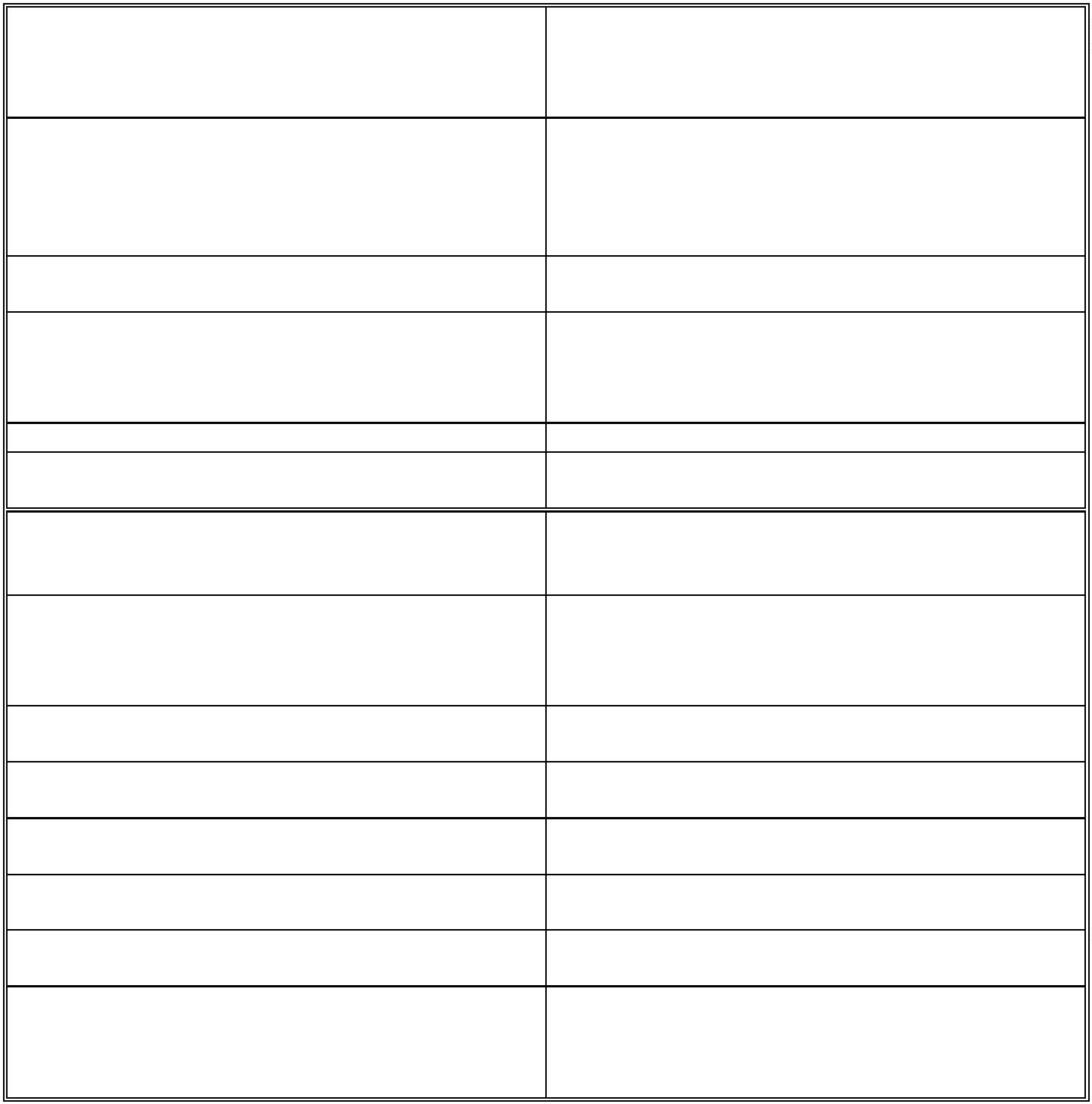 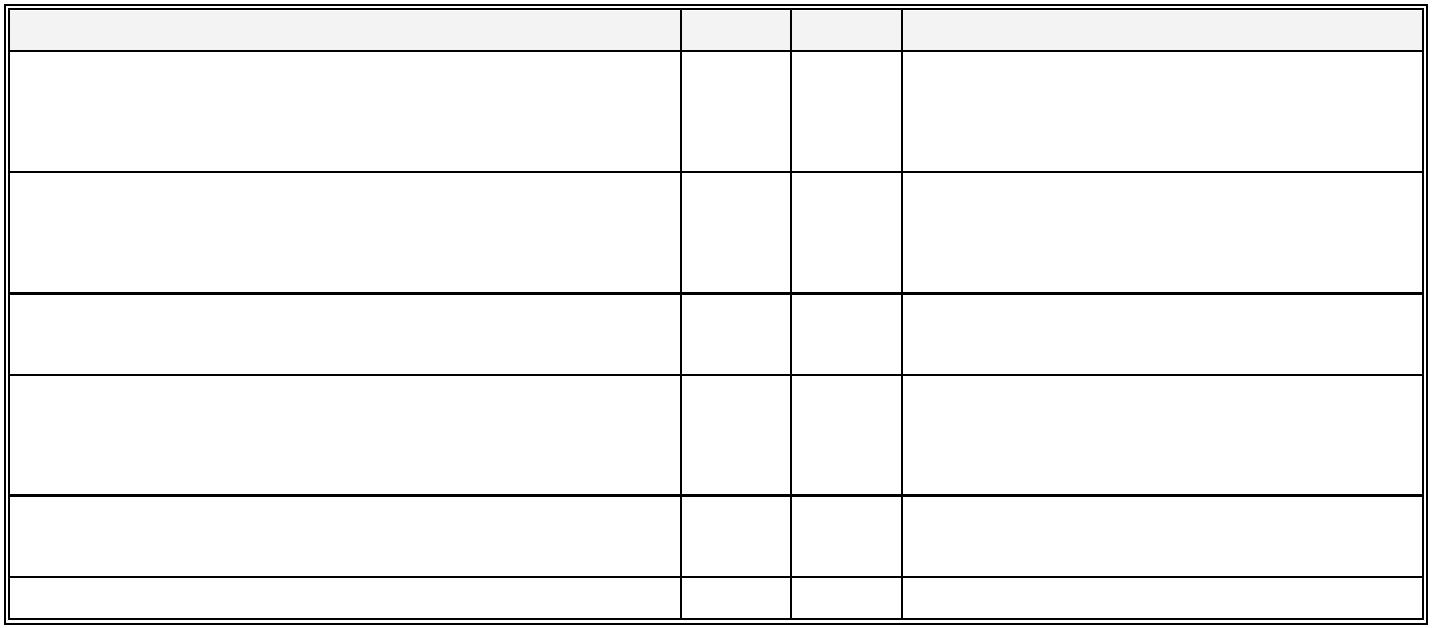 non è inferiore a 1.20 m (DM 26/8/92 art.5)La scuola, a prescindere dalla sua grandezza, èdotata di almeno due uscite verso luogo sicuro(DM 26/8/92 art.5.2)Il pavimento è regolare ed uniforme emantenuto pulito da sostanze sdrucciolevoli(DPR 303/56 art.7)I pavimenti ed i passaggi non devono essereingombri da materiali che ostacolino lanormale circolazione. (DPR 547/55 art.8)Le vie di esodo sono costantemente libere daingombri (DPR 547/55 art. 13)xxxxxLe finestre sono provviste di parapetto dialtezza non inferiore a 90 cm(DPR 547/55 art. 26 e 27)L’ingresso presenta barriere architettonicheper l’accesso di disabili (DM 9/04/94 art.20)Le apparecchiature elettriche fisse (prese,interruttori, ecc.) presentano elementi dipericolo (cavi scoperti, possibilità di contattiaccidentali, ecc.) (DPR 547/55 art.281)La tinteggiatura delle pareti è di coloreChiaro (DPR 303/56 art.7)xxxLe rampe di scale con più di tre gradinidispongono sui lati di parapetto di altezzanon inferiore ai 90 cm e di almeno uncorrimano (DPR 547/55 art.16) (DPR 547/55art.26)I gradini di ingresso e le scale internepresentano strisce antiscivolo (DPR. 547/55art. 17)xx.Luoghi di lavoro Aule scolasticheVoceSiNoNoteLe aule dispongono di un’adeguatasuperficie finestrata apribile (DPR 303/56art.10)Le finestre consentono un adeguatoricambio dell’aria. (DPR 303/56 art.9)Le finestre sono provviste di parapetto dialtezza non inferiore a 90 cm (DPRxxx547/55 art.26 e 27)Gli infissi delle finestre sono in buonostato di manutenzione, funzionali e in ognimodo non creano pericoli durantel'apertura. (DPR 303/56 art.10)xViene rispettato il numero massimo di 26alunni per aula. (DM 26/8/92 art.5.0).Le porte di accesso sono in buono stato(DPR 547/55 art.14)xx43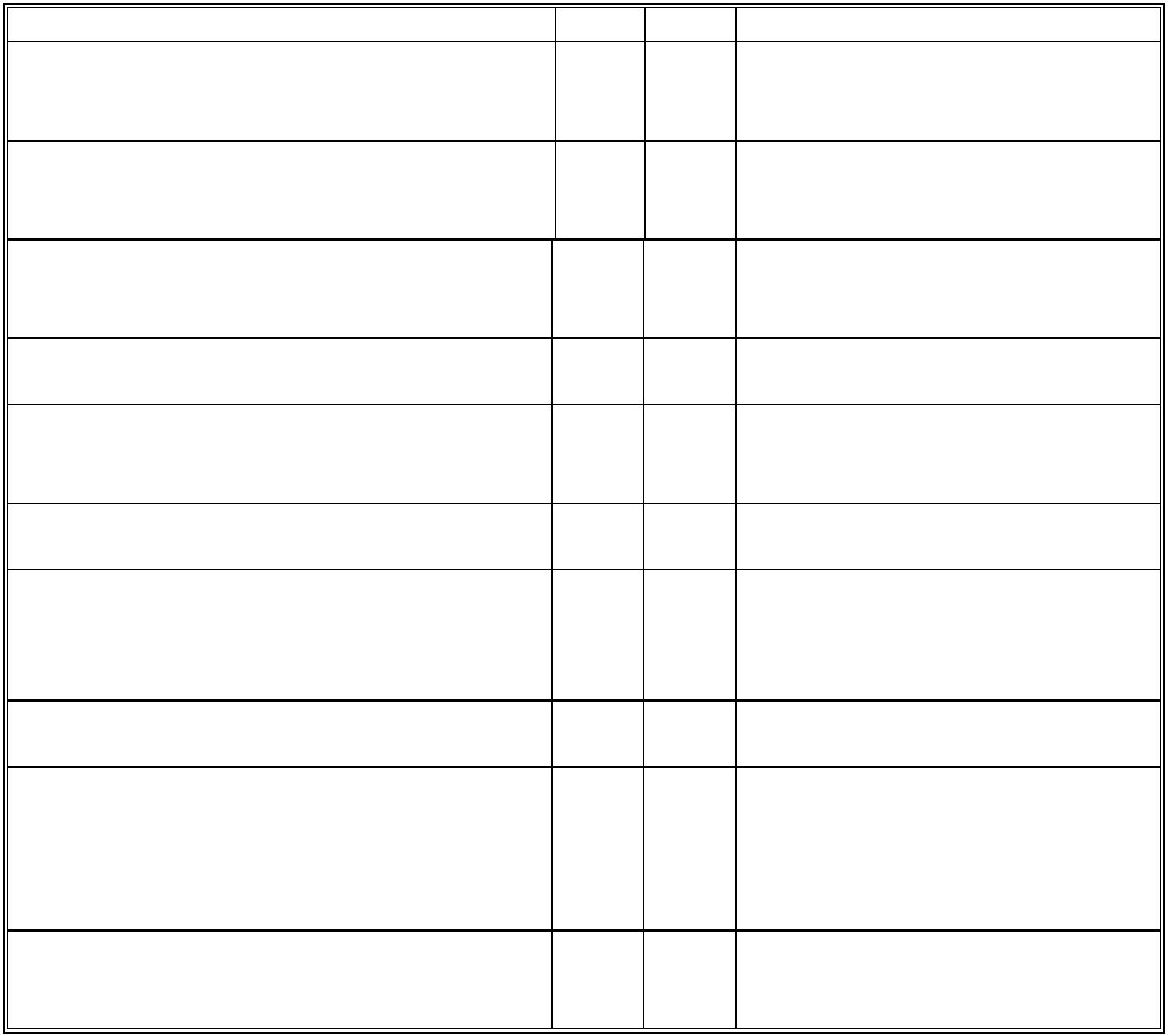 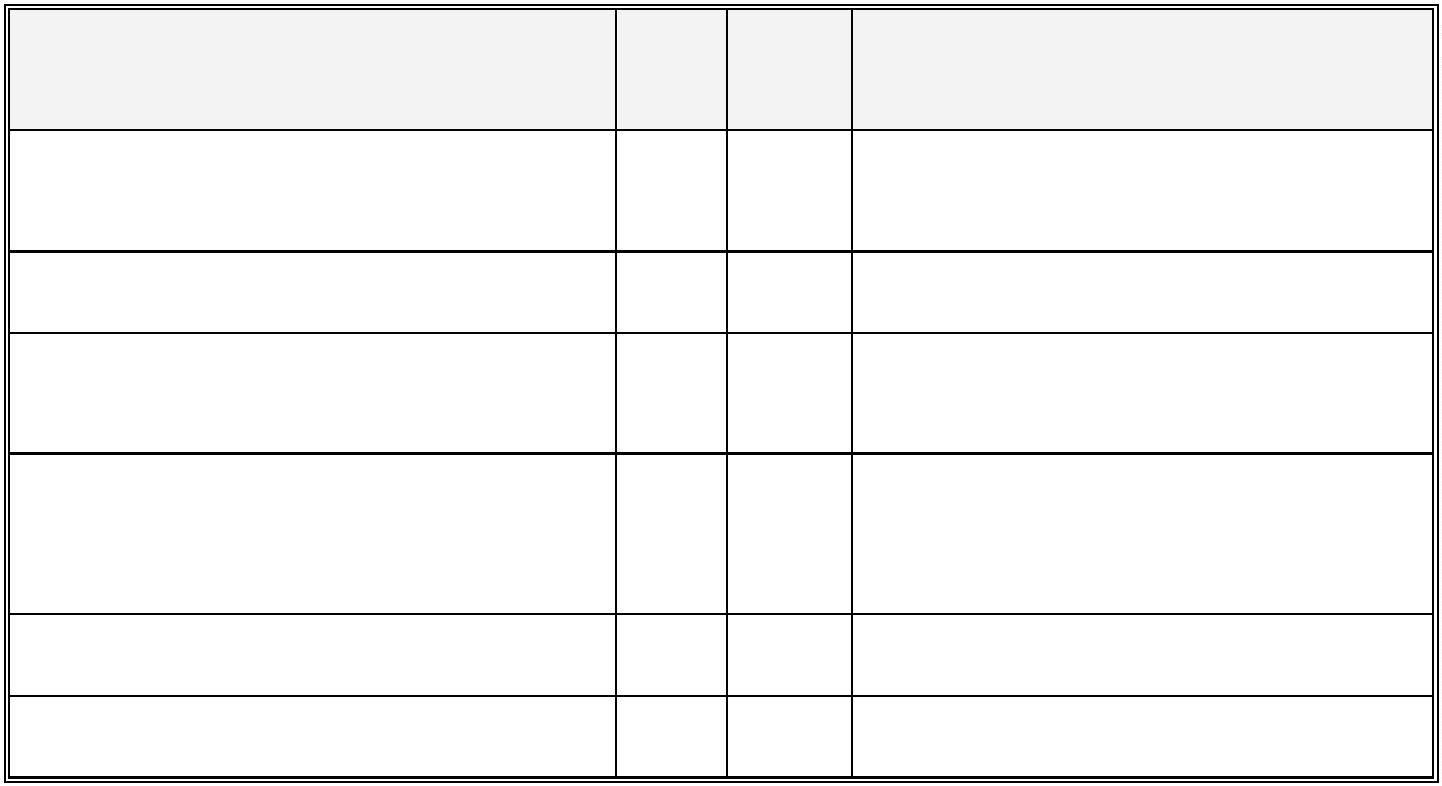 Le porte dei locali frequentati dagli alunnisono di larghezza di m 1.2 ed apribili nelverso dell’esodo qualora siano presentipiù di 25 alunni. (DM 26/8/92 art.5.3).La capacità di deflusso è inferiore a 60persone per piano. (DM 26/8/92 art.5.1).Aule con meno di 25 alunnixxLe luci artificiali presentano schermaturatipo griglia o lamelle ovvero vetro oplexiglas. (DPR 303/56 art.10)Le lavagne sono ben ancorate al muro(DM 18/12/75 art.4)xxServizi igienici alunniVoceSiNoNoteI bagni sono sufficienti per il numero diutilizzatori (uno ogni trenta persone), segnalatie separati in base al sesso (Dlgs. 626/94 art. 33)L'antibagno é separato dal wc Reg d’igiene(Titolo IV)XXNel bagno é presente l’acqua calda (DPRXXX303/56 art.37)Accanto al lavello sono presenti distributoriautomatici di sapone liquido e di carta usa egetta. Reg d’igiene (Titolo IV).Sono presenti dei cestini chiusi con apertura apedale Reg d’Igiene (Titolo IV)Il locale del wc é opportunamente aerato (DPRX303/56 art.9)I box sono muniti di porte apribili versol’esterno. Reg d’igiene (Titolo IV)La piastrellatura delle pareti è di mt. 2 Regd’igiene (Titolo IV)Lo stato di pulizia del bagno é buono(DPR 303/56 art.37)XXXXGli interruttori sono schermati (DPR 547/55art.290)I corpi illuminanti sono protetti da schermianticaduta dei loro componenti (DPR 303/56art.10)E’ presente almeno un servizio igienico perportatori di handicap.XXServizi igienici per personale docente e non docenteVoceSiNoNoteI bagni sono sufficienti per il numero diutilizzatori (uno ogni trenta persone),segnalati e separati in base al sesso (Dlgs.X626/94 Titolo III art. 33)L'antibagno é separato dal wc Regd’igiene (Titolo IV)Nel bagno é presente l’acqua caldaXX44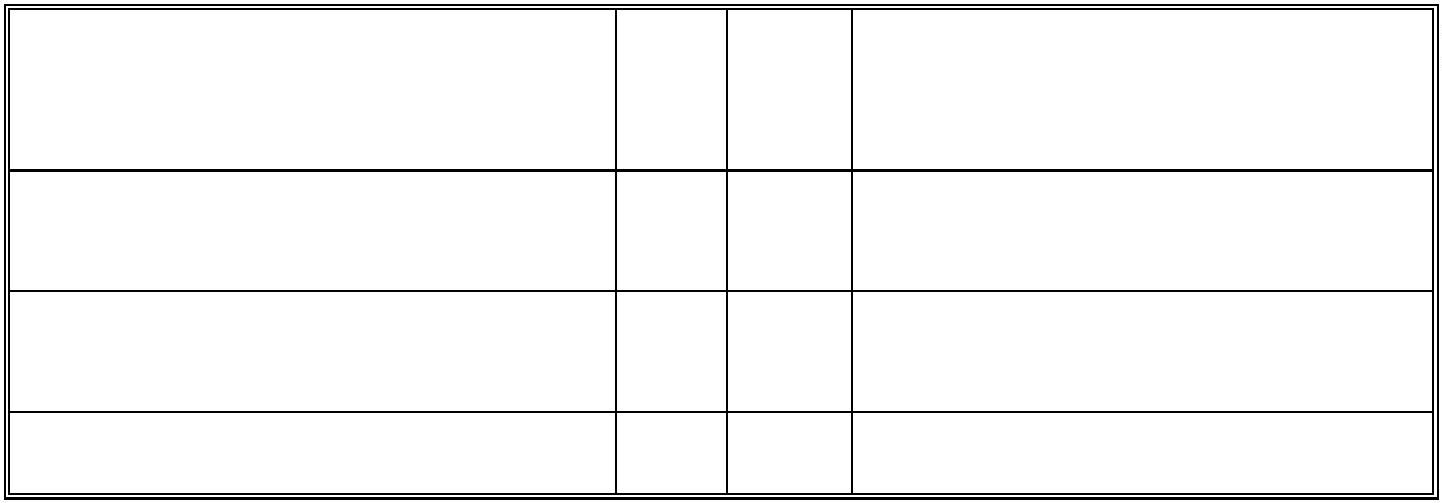 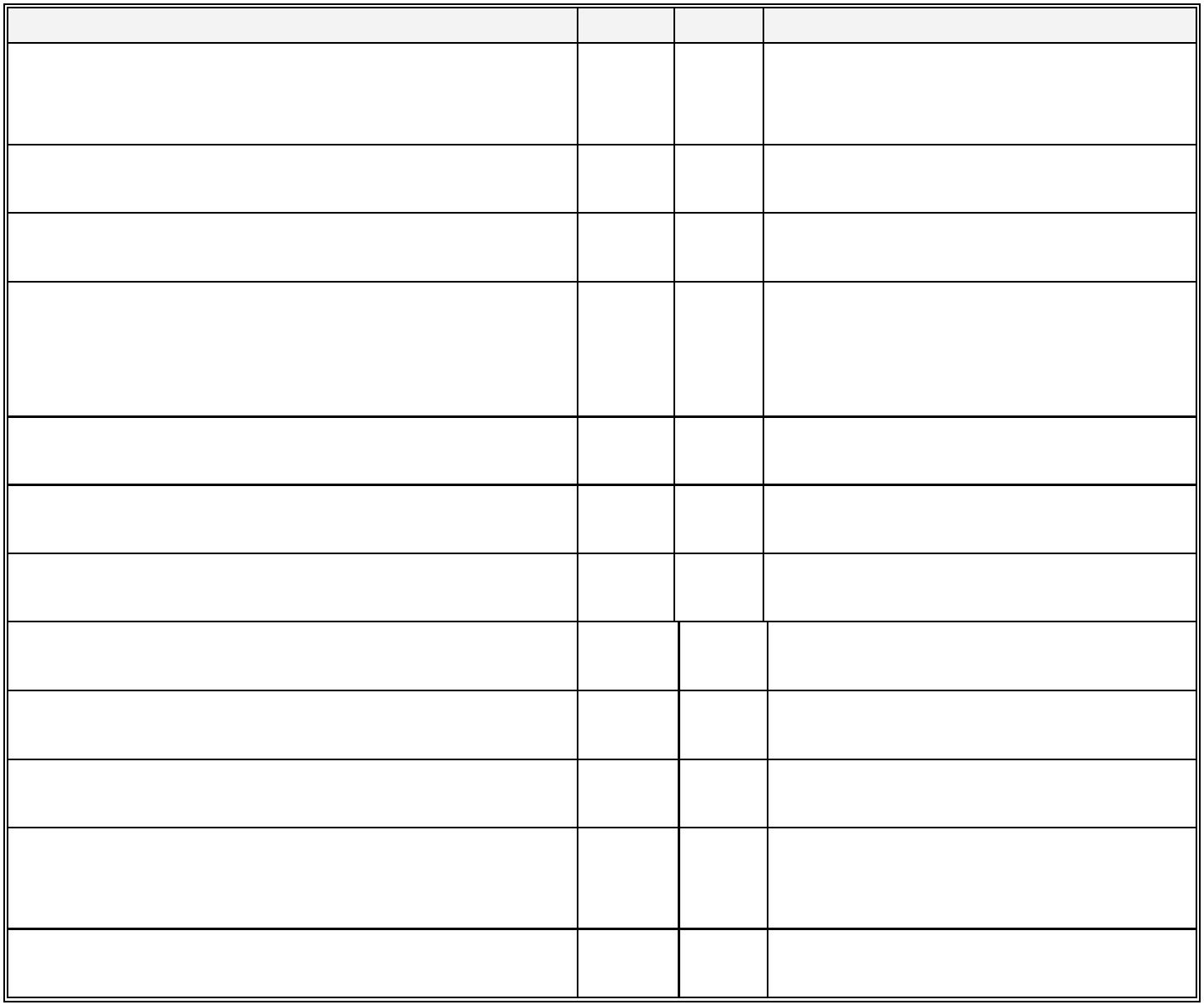 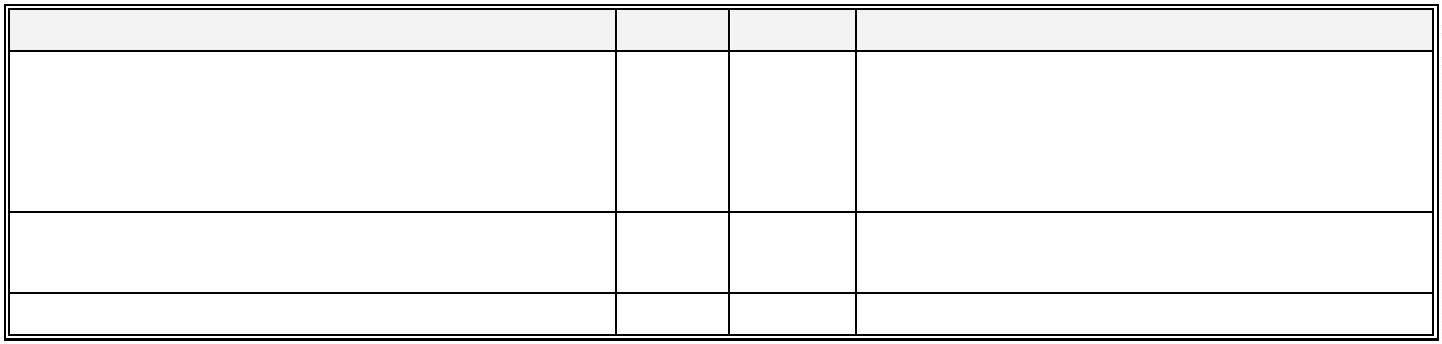 (DPR 303/56 art.37)Accanto al lavello sono presentidistributori automatici di sapone liquido edi carta usa e getta. (DPR 303/56 art.37)Sono presenti dei cestini chiusi conapertura a pedale. Reg d’igiene (TitoloIV)XXIl locale del wc é opportunamente aerato(DM 18/12/75 art.5 comma 3)Lo scarico del wc é a pedale Reg d’igiene(Titolo IV)La piastrellatura delle pareti è di mt. 2Reg d’igiene (Titolo IV)XXXXGli interruttori sono schermati(DM 26/8/92 art.7)I corpi illuminanti sono protetti daschermi anticaduta dei loro componenti(DPR 303/56 art.10)XPostazione videoterminale uffici (NON PRESENTI)ArchivioDescrizione: Gli archivi sono posti in più locali per cui non si raggiunge il carico d’incendioRefettorioDescrizione: La mensa scolastica è collocata in zona attigua alle aule. I pasti vengono preparati dapersonale esterno all’istituzione scolastica nella cucina attigua al Refettorio e vengono giornalmentesomministrati agli alunni.Nel presente anno scolastico viene somministrata la mensa.VoceSiXNoNoteI locali adibiti a refettorio/mensa sonoisolati da eventuali contaminazioni esterneReg d’igiene (Titolo IV)Sono presenti sedie e tavoli in numerosufficiente per i gli alunni ed il personale(DPR 303/56 art.41)XL’illuminazione è sufficiente.(DPR 303/55 art. 41)La ventilazione e l’aerazione è sufficiente.(DPR 303/56 art.41)La temperatura dei locali è confortevole.(DPR 303/55 art. 41)XXXAntincendio – EmergenzaDescrizione:Il livello di rischio incendio per il plesso scolastico preso in esame può essere classificato ai sensi delDPR 1/8/11 n. 151 come Attività Non Soggetta ai Controlli per il numero di alunni, personaledocente e non docente superiore a 100 ed inferiore a 150 ; è necessario comunque verificare che lacaldaia presenti una potenzialità inferiore a 116KW.VoceSiNoNotePresenza del caldaia con potenzialitàCertificato di prevenzione incendi (CPI) oNulla Osta Provvisorio(NOP).X45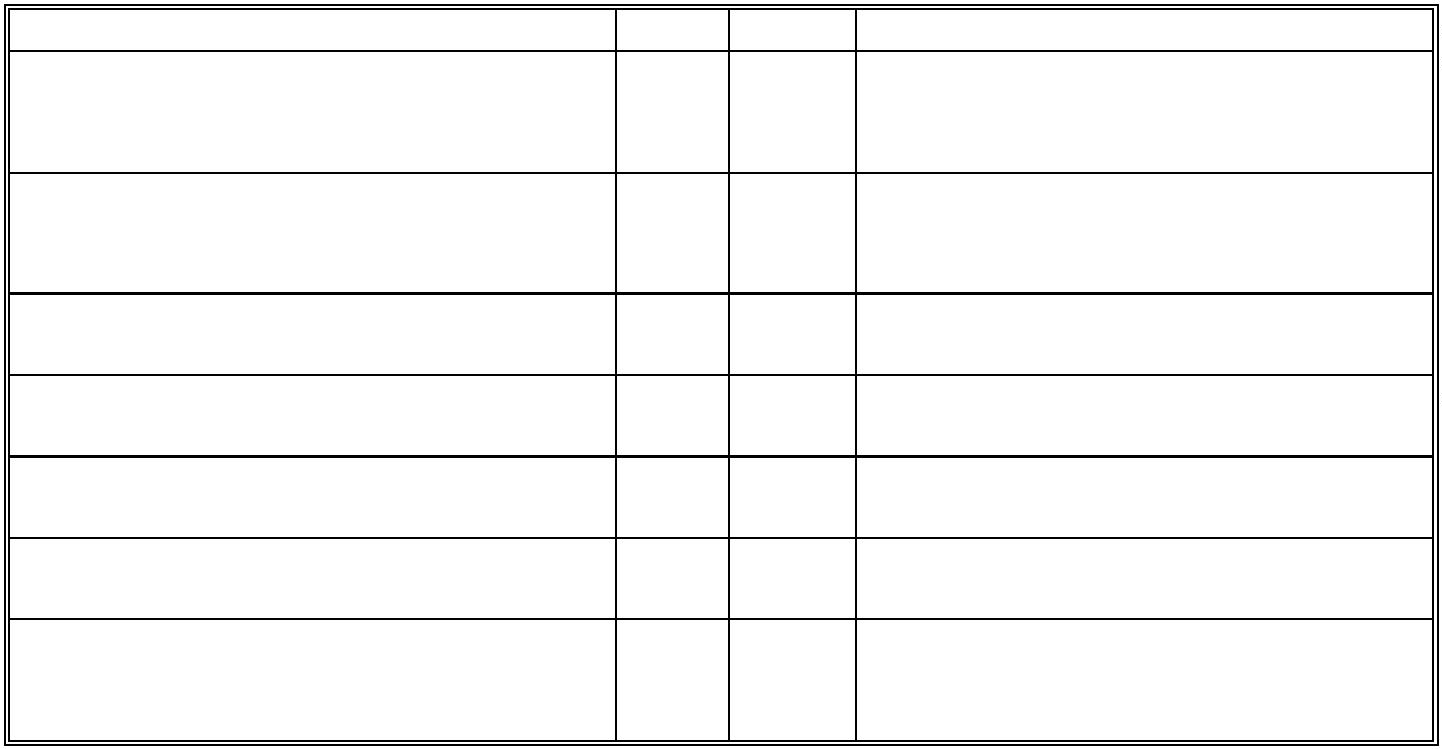 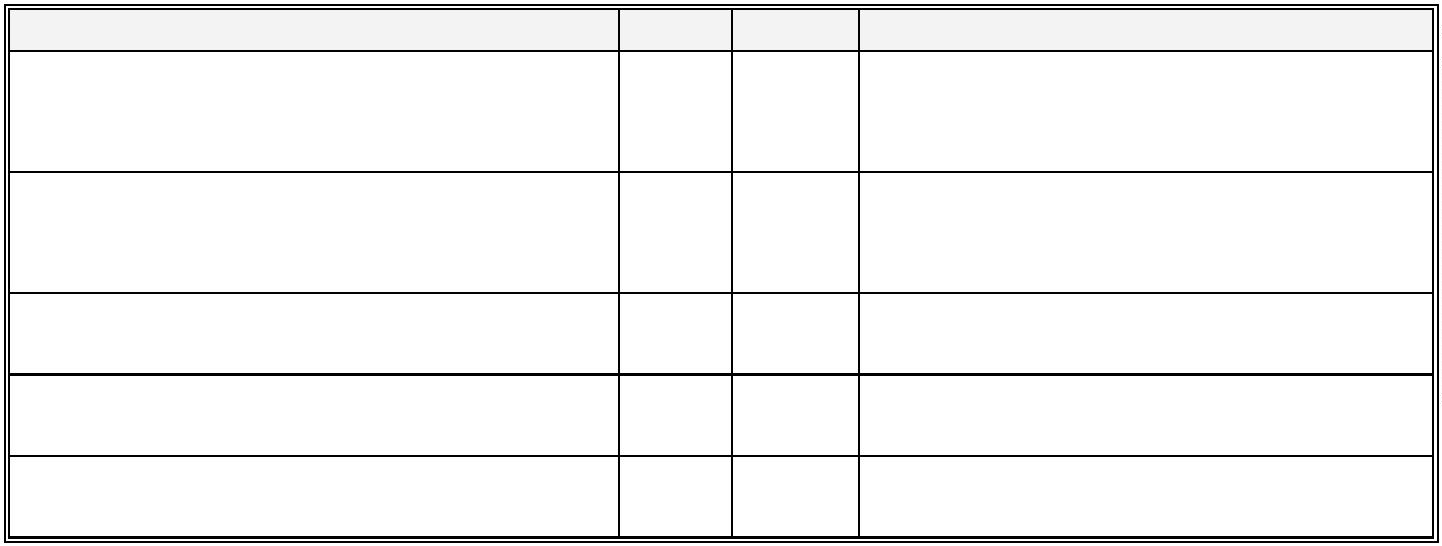 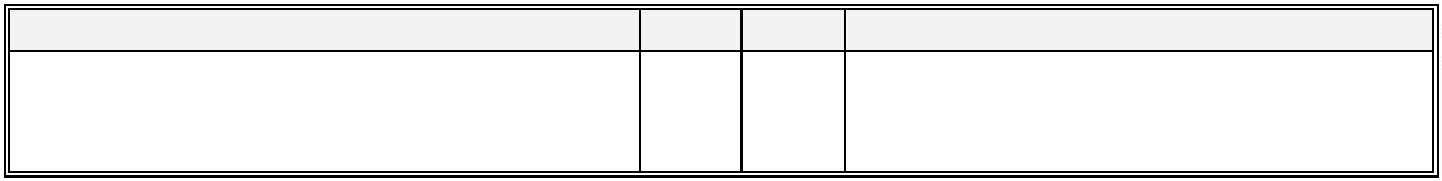 (DM 16/02/82)Attestati di formazione (Dlgs 626/94 art 12)Presenza di materiali infiammabili (DMXXX.26/8/92 art.12)Mezzi di spegnimento (DM 26/8/92 art.9)percorsi di emergenza sono tenutiIcostantemente sgombri da qualsiasimateriale. (DM 26/8/92 art.12)XE’ presente un sistema d’allarme sonoro daCome sistema d’allarme sonoro vieneutilizzare in caso di emergenza (DMutilizzatascolastica.lastessacampanellaX26/08/92 art. 8 comma 8)La segnaletica di sicurezza è sufficiente edefficiente. (DM 26/8/92 allegato X)Esiste un impianto di illuminazione diSicurezza. (D.P.R. 303/56 art. 10)Esiste un piano di emergenza (DM 10/3/98allegato VIII)XXXVengono svolte almeno due prove dievacuazione l’anno (DM 26/8/92 allegatoXII)Tutte le classi conoscono il comportamentoin caso di emergenza (DM 10/3/98 allegatoVII)XXXTutto il personale scolastico conosce ledisposizioni di pronto intervento (DM10/3/98 allegato VII)Pacchetto di medicazione (DPR 303/56art.28)XXInterruttore elettrico6/08/1992)Registro6/08/1992)generale (DM2controlliperiodici (DM2XNon Risulta presente la Palestra scolastica.Per il Plesso scolastico della scuola dell‟Infanzia “MONTESSORI” , dalla prima stesura del Documentodi Valutazione dei Rischi sono emerse le seguenti carenze che devono essere rimosse al fine dimigliorare le condizioni di utilizzo del plesso scolastico:Realizzazione della palestra;Eseguire la revisione di tutti gli estintori presenti ;Manutenzione generale e revisione chiusure ed apertura dei maniglioni antipanico;degli infissiinterni (porte) ed esterni (finestre)Interventi elencati nella scheda DVR A.S. 2019-2020.L‟Amministrazione Comunale di Spezzano Albanese è tenuta a fornire per l‟edificio tutte le seguenticertificazioni:Certificato di Collaudo e/o di idoneità statica;Certificato di agibilità;Dichiarazione di conformità degli impianti (elettrico, termico);Certificato di Prevenzione Incendi (CPI);Verifica Impianto di Terra ai sensi del DPR 462/01Valutazione della vulnerabilità sismica, ai sensi Legge n. 45/2017.46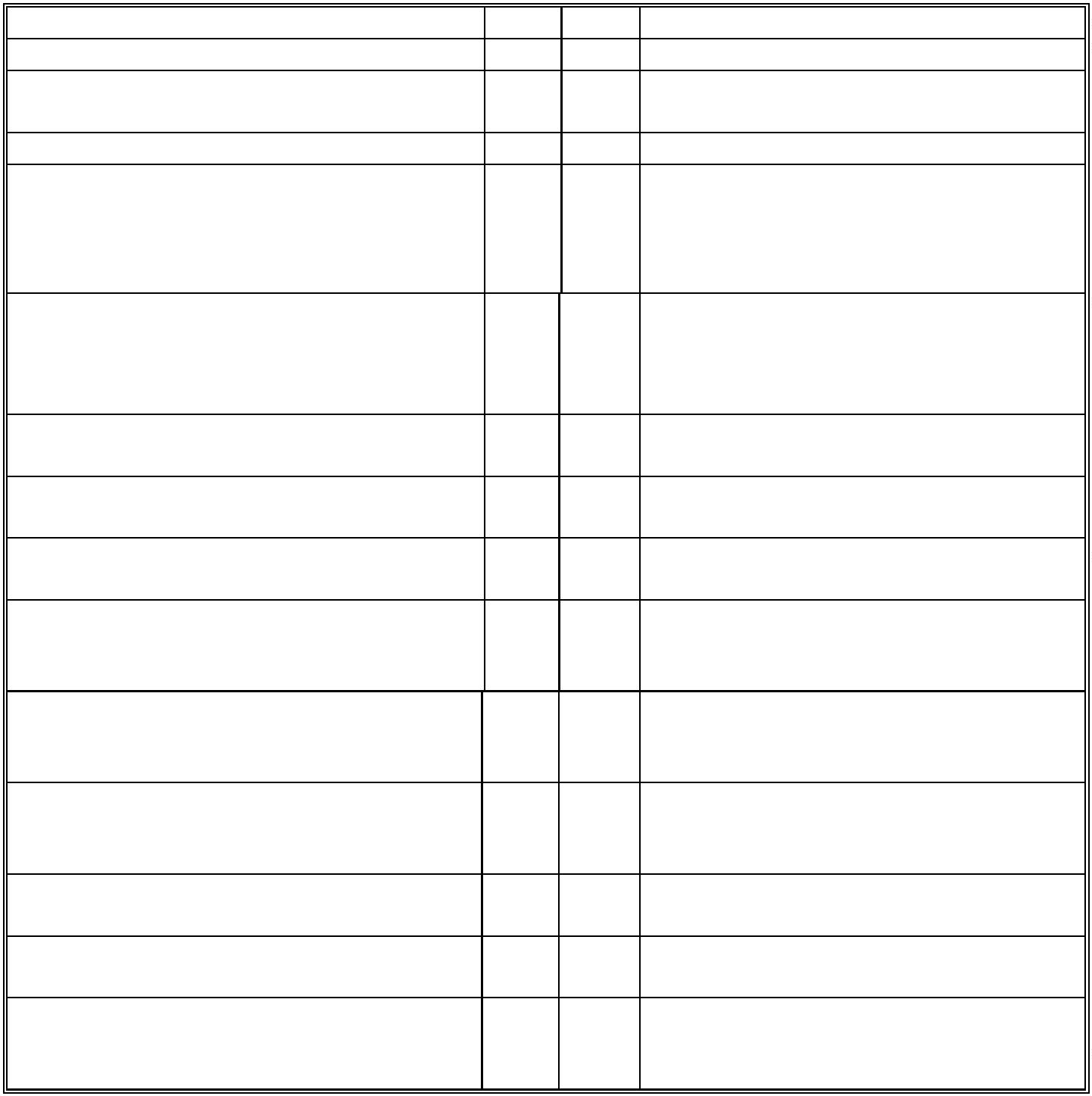 Fornire documentazione delle ditte incaricate per la manutenzione degli Impianti (termicoed elettrico) .NOTA FINALE E CHIUSURA DEL DOCUMENTOIl presente Documento di Valutazione dei Rischi:È stato redatto ai sensi dell’art. 17 del D.Lgs. 81/08 e succ. mod. e int.È soggetto ad aggiornamento periodico se si verificano significativi cambiamenti che lo rendonosuperato.Copia del presente documento viene tenuto sul luogo di lavoro a disposizione degli organi di vigilanza,ai sensi del D.Lgs. 81/08La valutazione del rischio è stata condotta dal Responsabile del Servizio di Prevenzione e Protezione e ilcoinvolgimento preventivo del Rappresentante dei Lavoratori per la SicurezzaFigureDatore di lavoroNominativoProf.sa Ing. Maria Cinzia PANTUSAFirmaResp. Serv. Prev. Prot. (RSPP)Ing. Tommaso FERRARIRapp. Dei Lav. per la Sic. (RLS) prof.ssa Emilia MAZZEIIl Medico Competente Dr. Ciro DE RASISIl presente Documento di Valutazione dei Rischi è composto di n. ____pagine oltre allegati. (PIANI DIEVACUAZIONE – PIANO DI PRIMO SOCCORSO - PROTOCOLLO TECNICO PER RIAPERTURADELLE ATTIVITA’ DIDATTICHE A.S. 2023-24)È protocollato con protocollo n. ___ del __________Da tale data ne ricorre la validità.47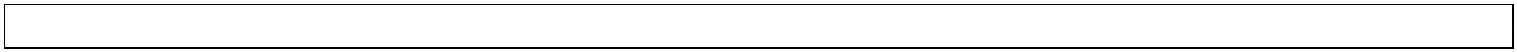 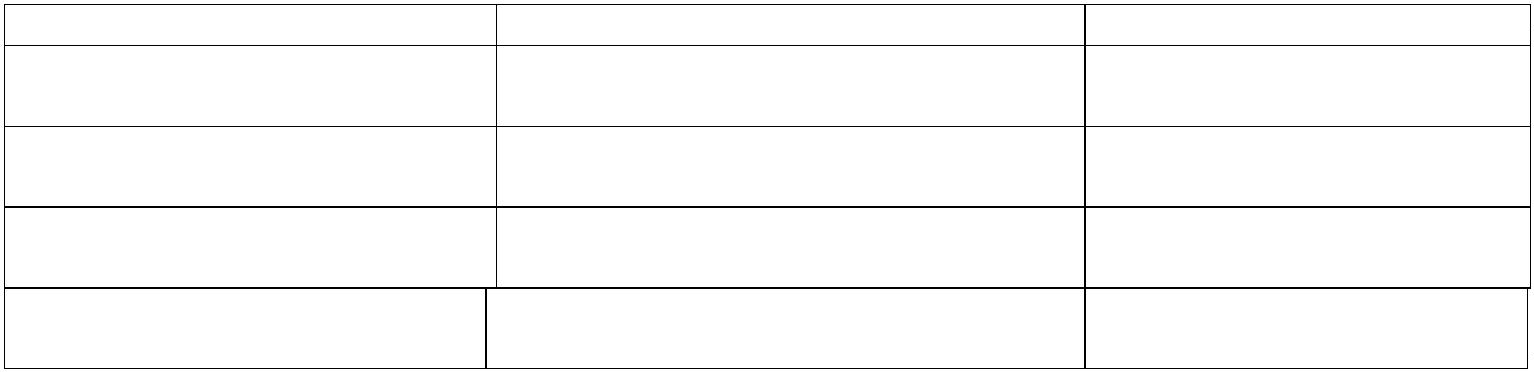 